Supplementary Material 2Assessing the recovery of an Antarctic predator from historical exploitationAlexandre N. Zerbini, Grant Adams, John Best, Phillip J. Clapham, Jennifer A. Jackson and Andre E. Punt1) Bayes factor (model likelihood) comparison of scenarios2) Estimation of Model Parameters and Quantities of Interest for the Reference Case and Sensitivity Scenarios2.1) Reference Case2.2) Scenario D-12.3) Scenario D-22.4) Scenario D-3 2.5) Scenario D-42.6) Scenario D-52.7) Scenario D-62.8) Scenario D-72.9) Scenario C-12.10) Scenario C-22.11) Scenario C-32.12) Scenario C-42.13) Scenario C-52.14) Scenario C-62.15) Scenario C-72.16) Scenario G-12.17) Scenario G-22.18) Scenario M-12.19) Scenario M-23) Population Trajectories 3.1) Reference Case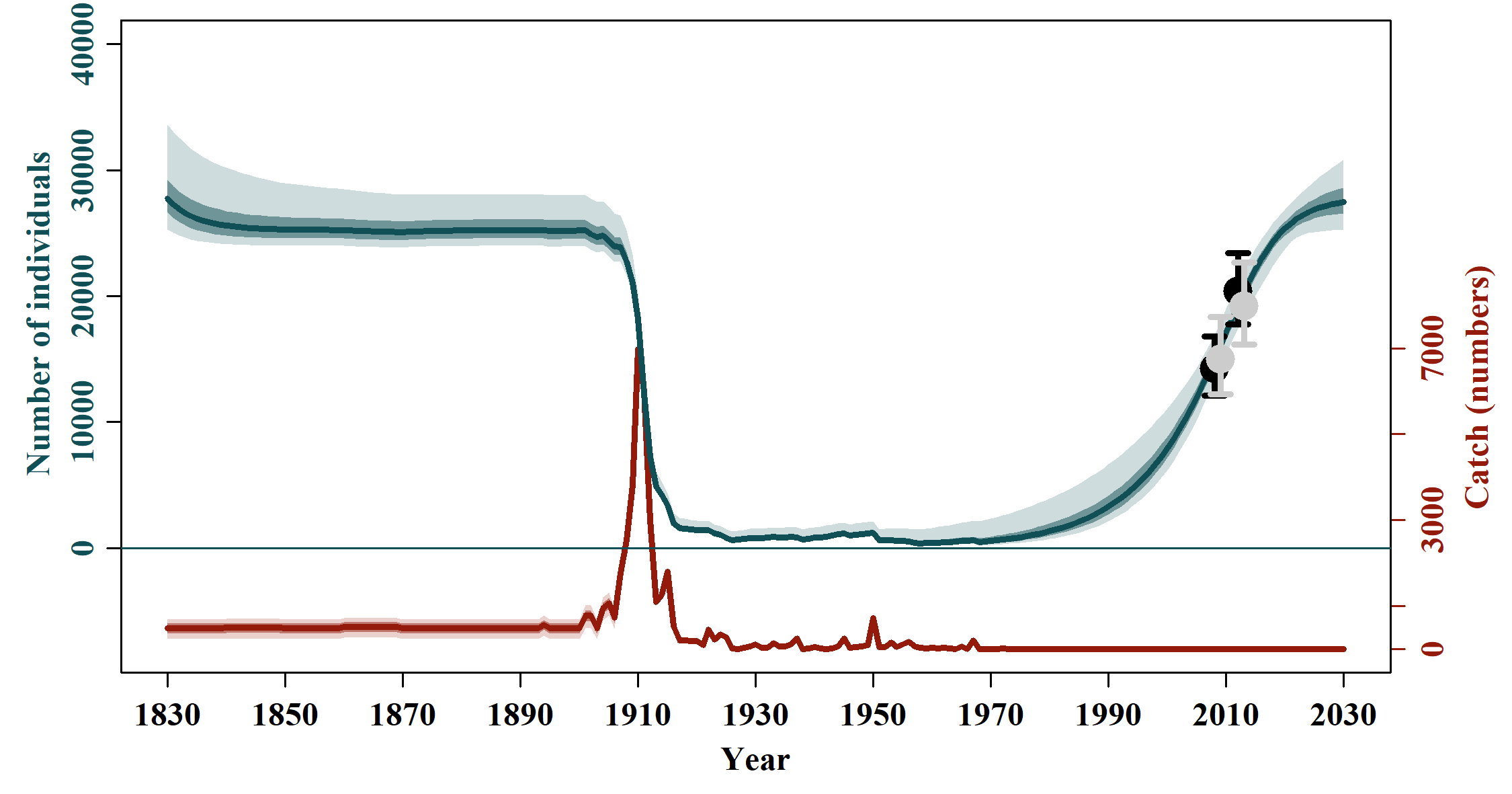 3.2) Sensitivities to Data Inclusion (Scenarios D)3.3) Sensitivities to Catch Allocation and Struck and Lost Rates (Scenarios C)3.4) Sensitivities to Nmin constraints (Scenarios G) and to maximum productivity level (Scenarios M)4) Model fit to the Indices of Abundance (FG = feeding grounds, BG = breeding grounds)4.1) Model Average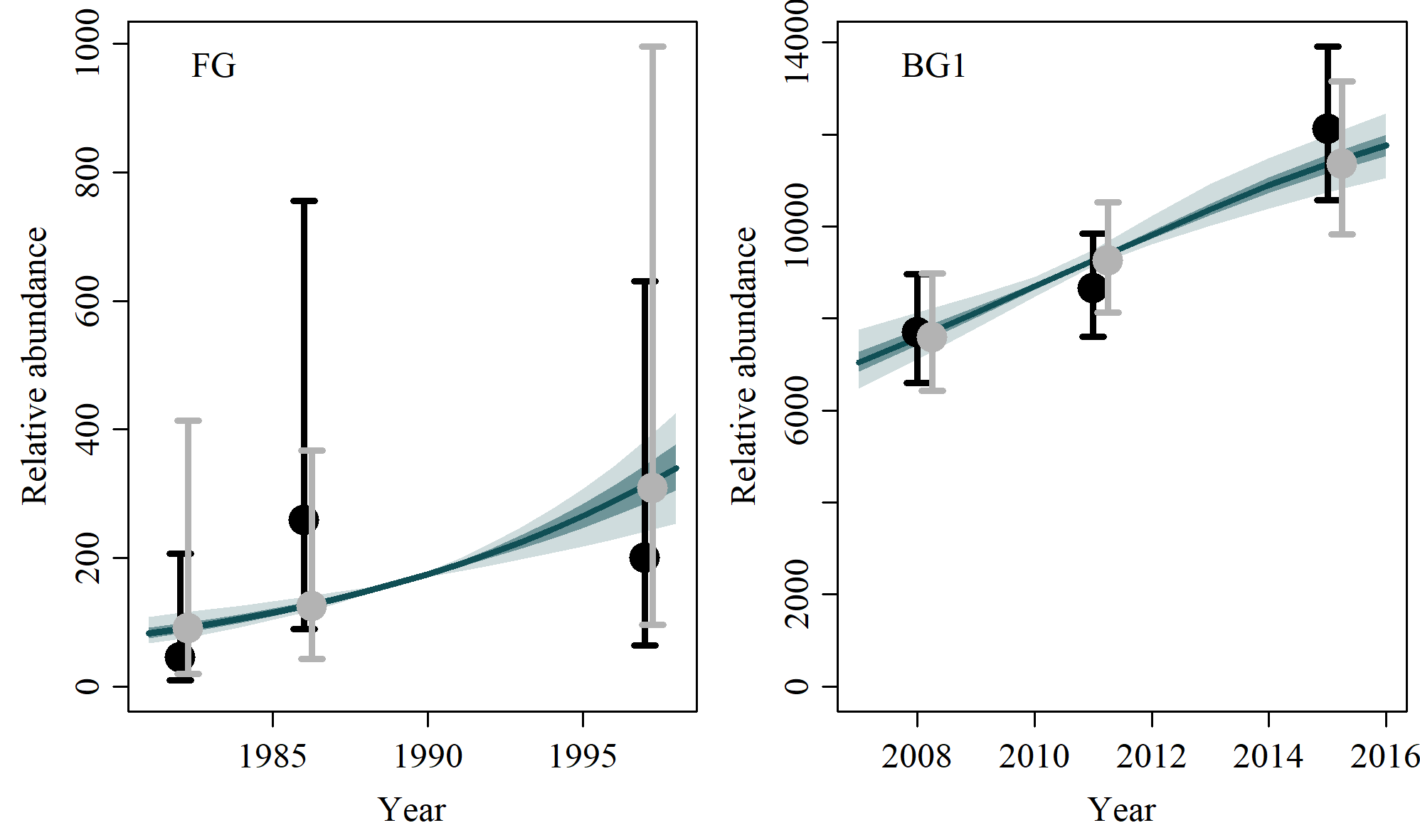 4.2) Reference Case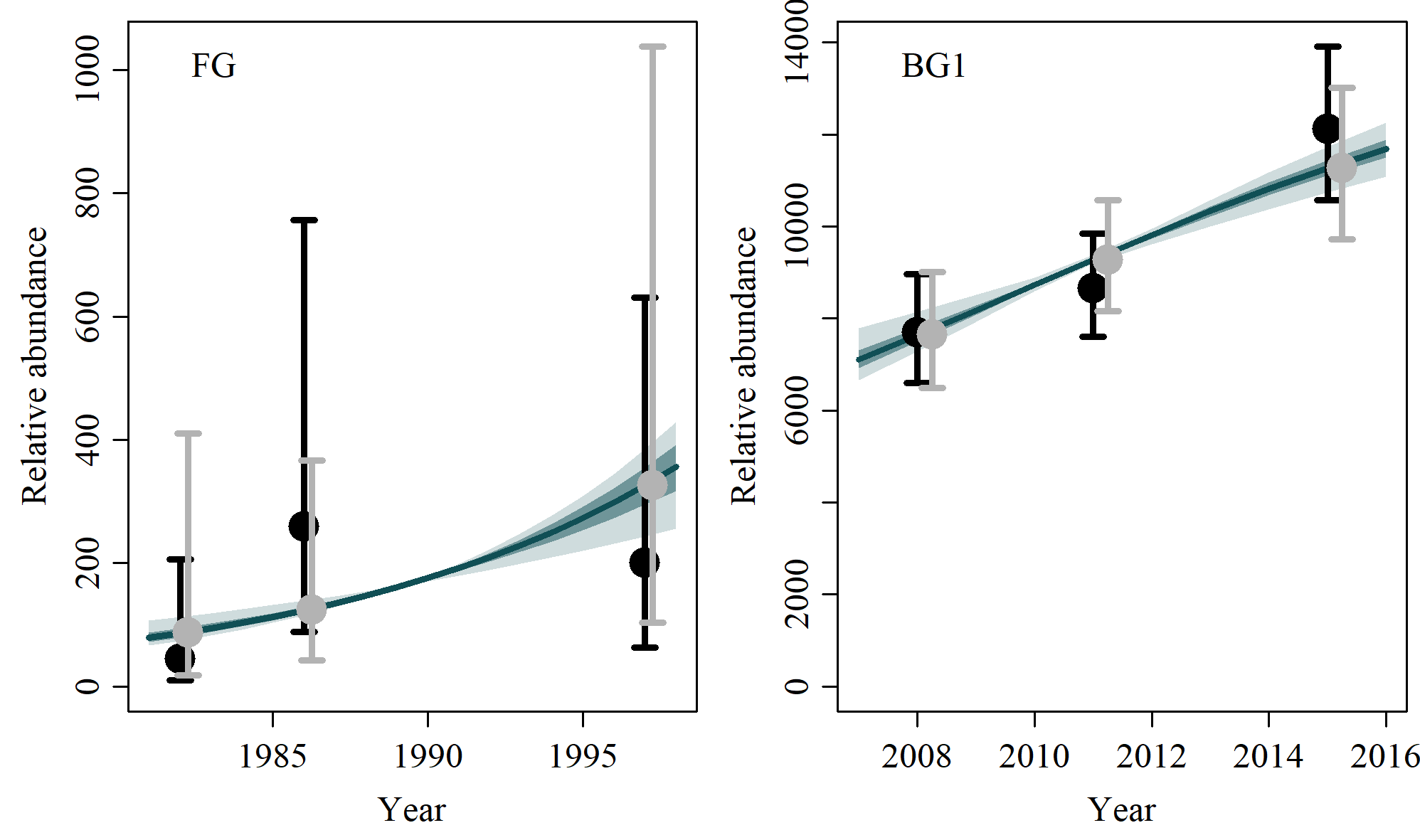 4.3) Scenario D-1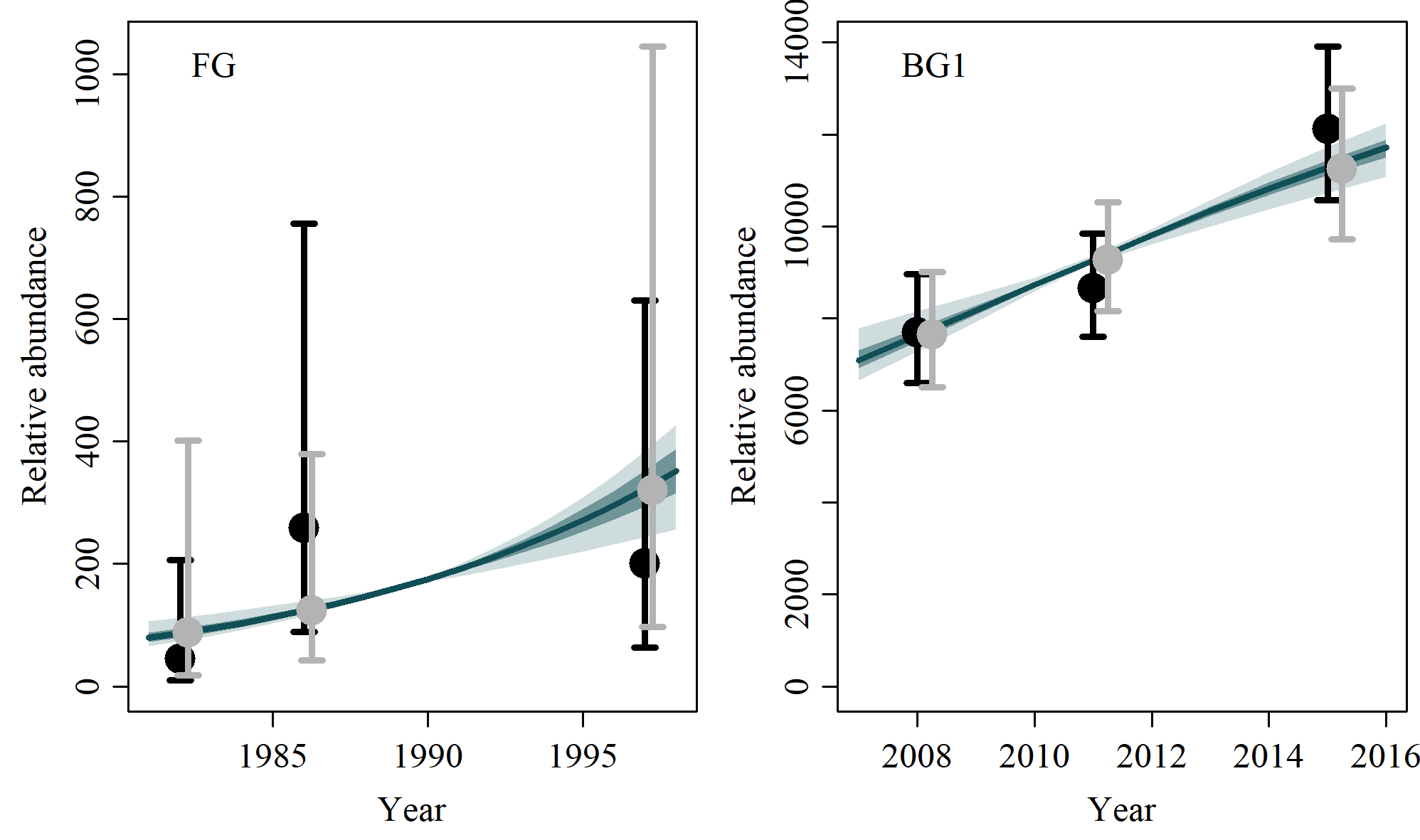 4.4) Scenario D-2No output because no index of abundance was used.4.5) Scenario D-3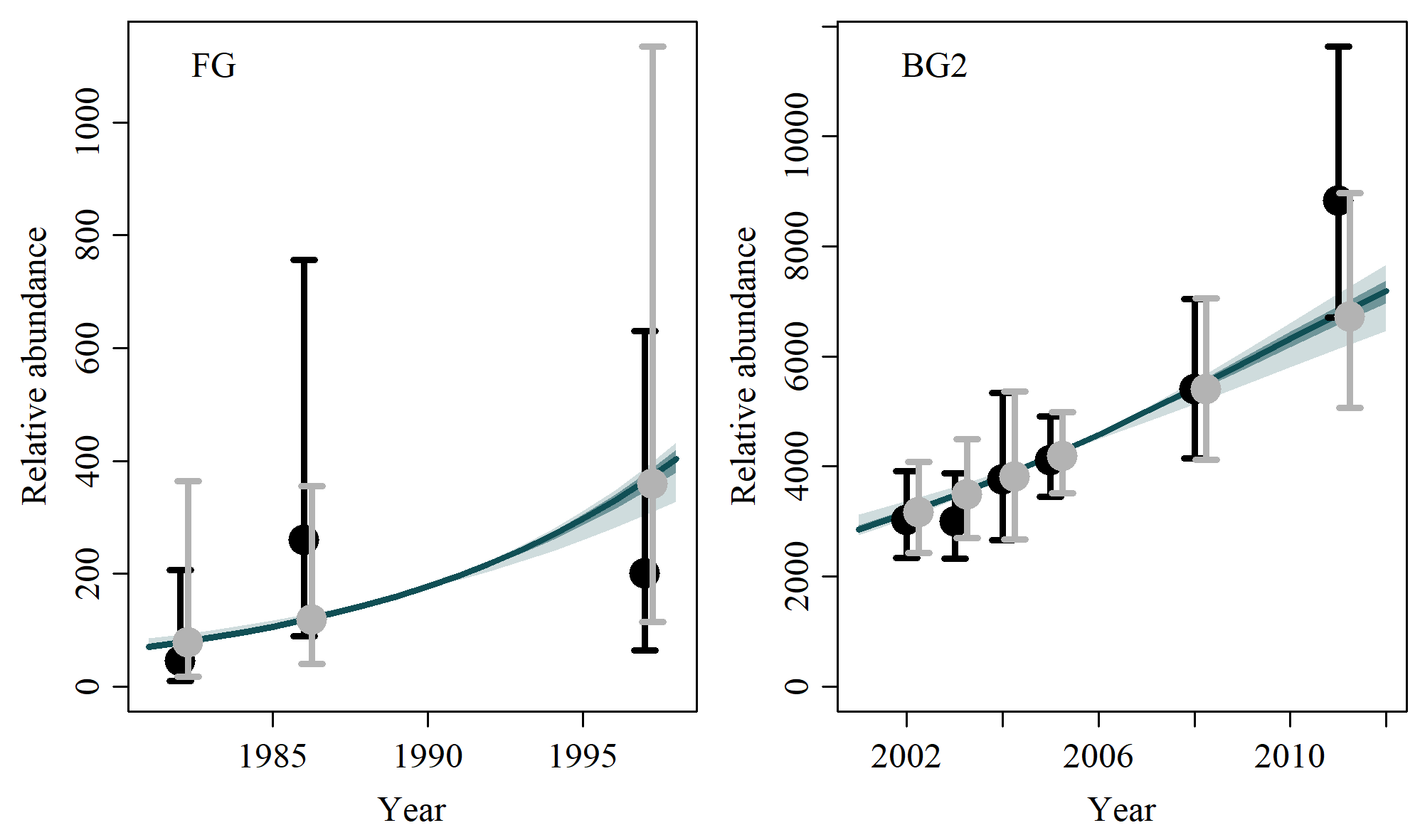 4.6) Scenario D-4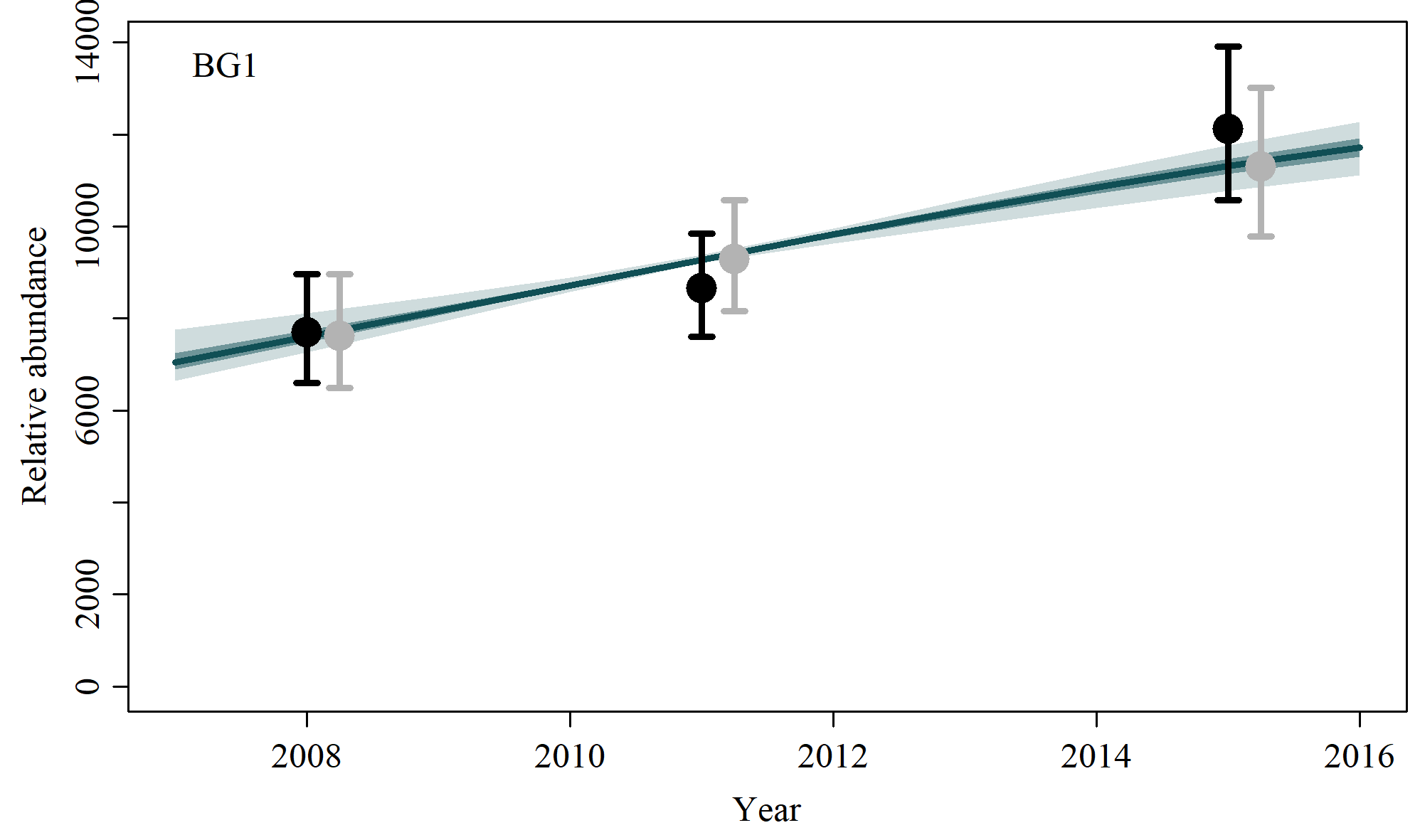 4.7) Scenario D-5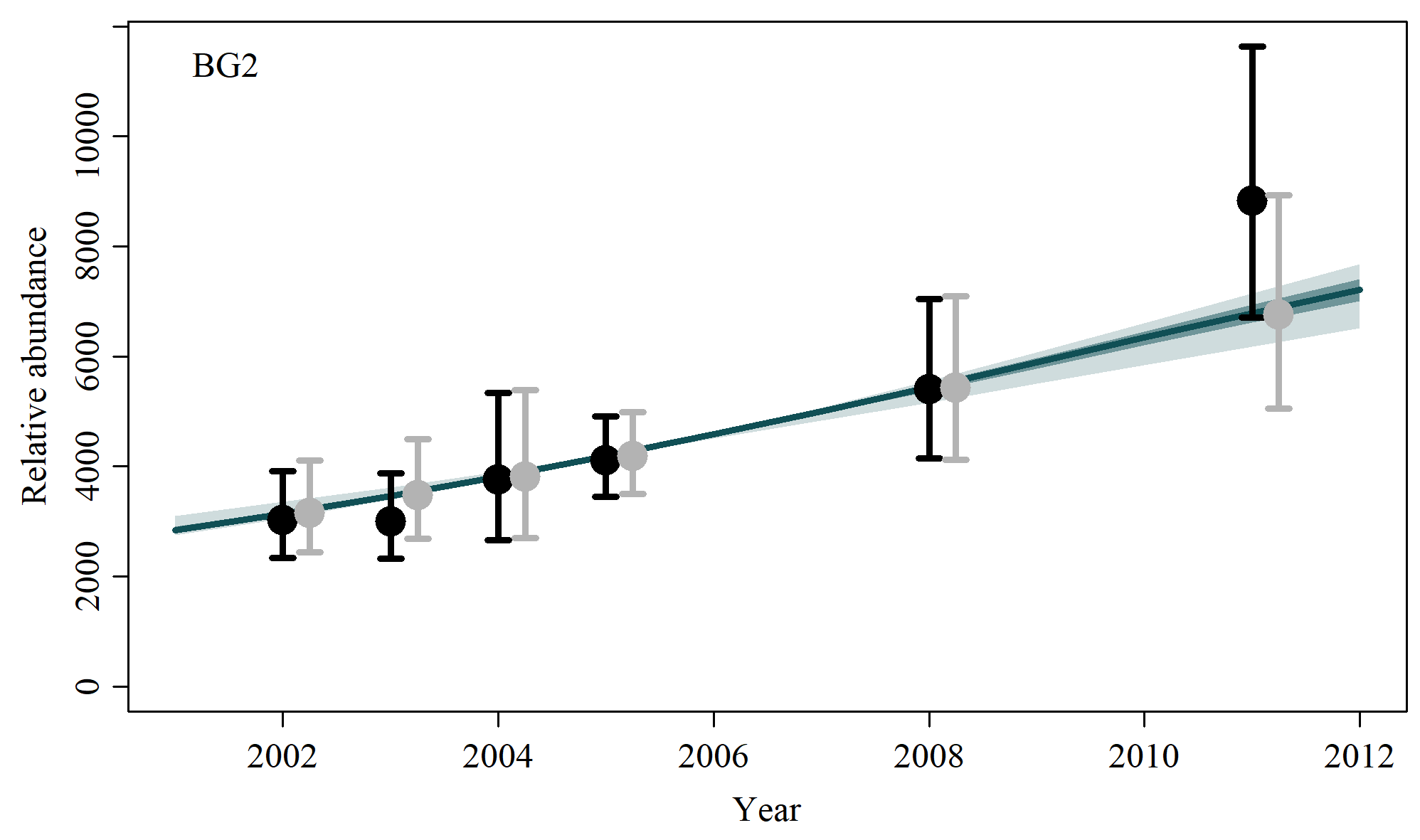 4.8) Scenario D-6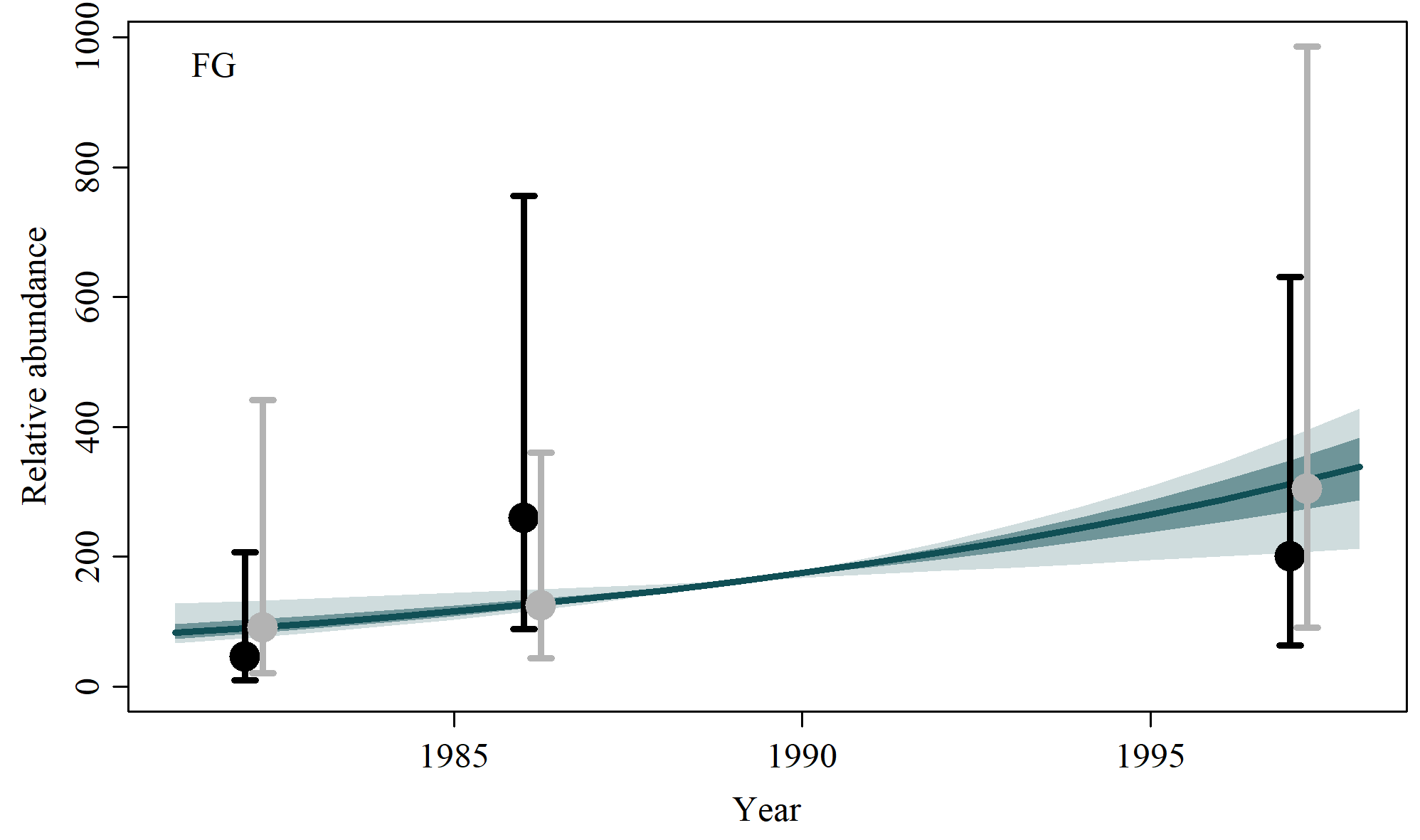 4.9) Scenario D-7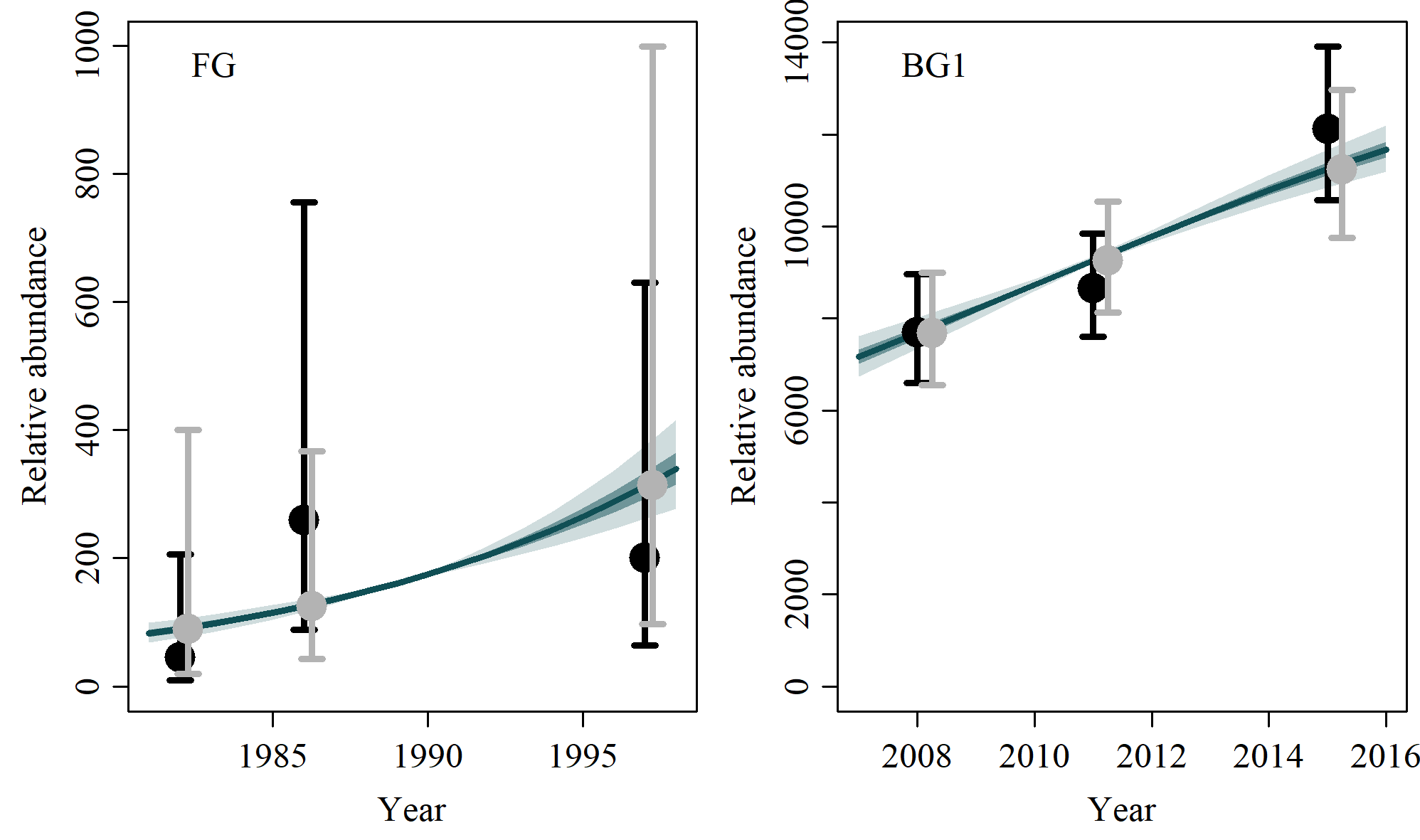 4.10) Scenario C-1 to C-74.11) Scenario G-1, G2, M-1 and M-25) Posterior Density Plots5.1) Model average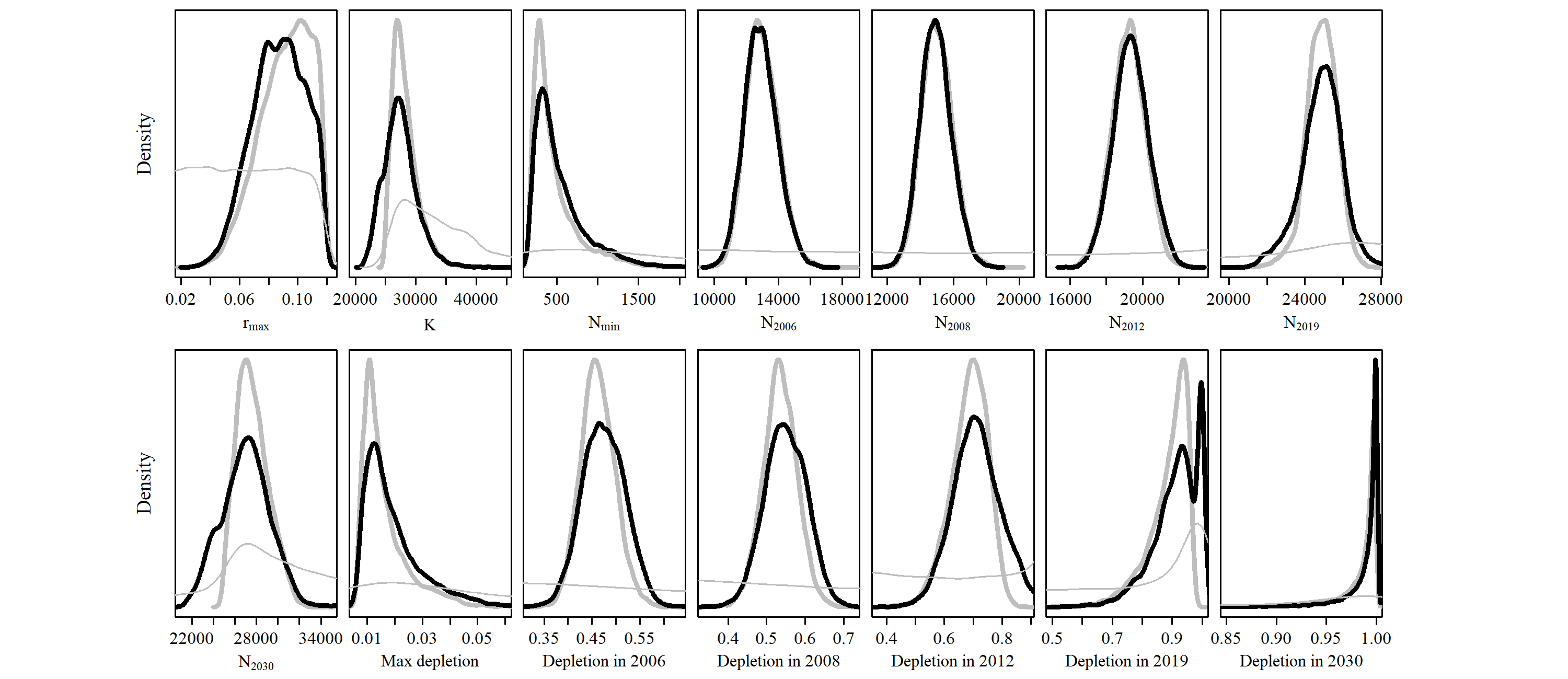 5.2) Reference Case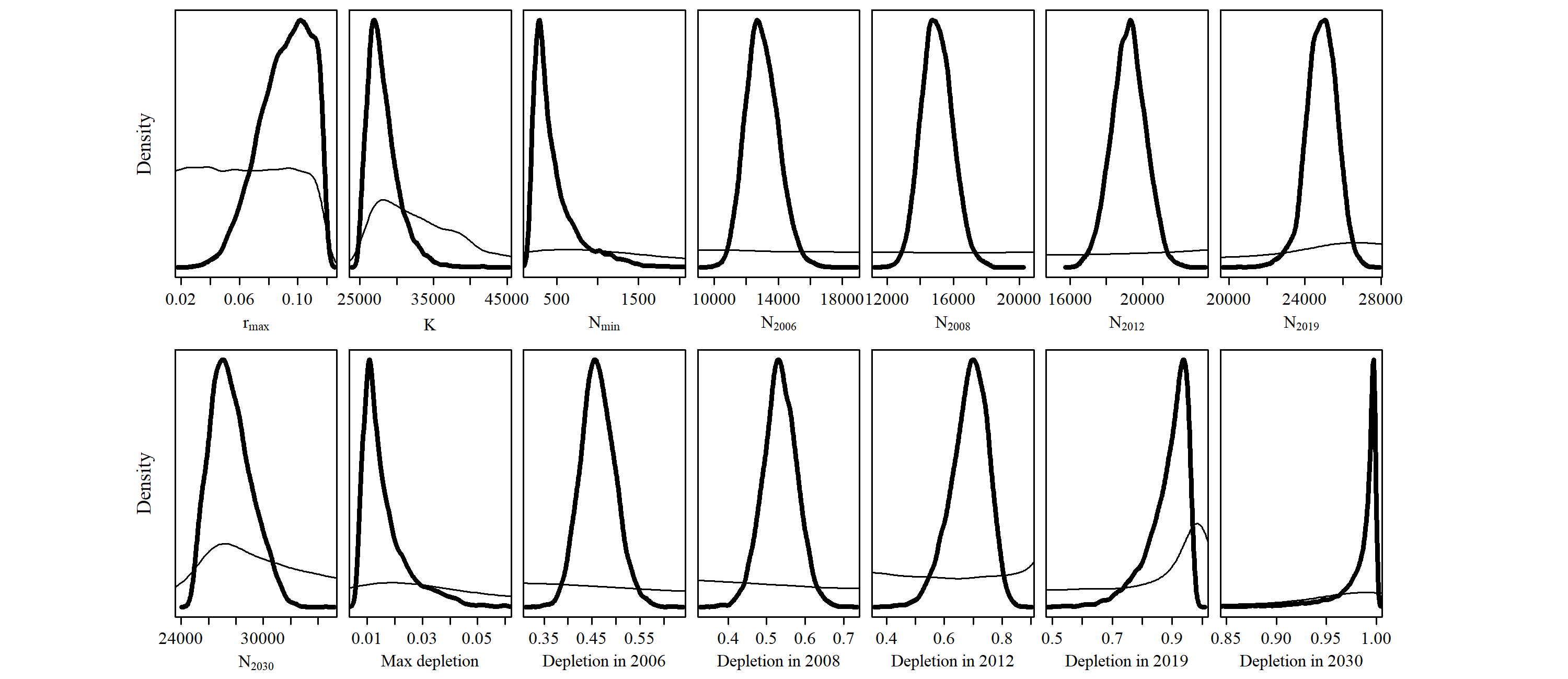 5.3) Scenario D-1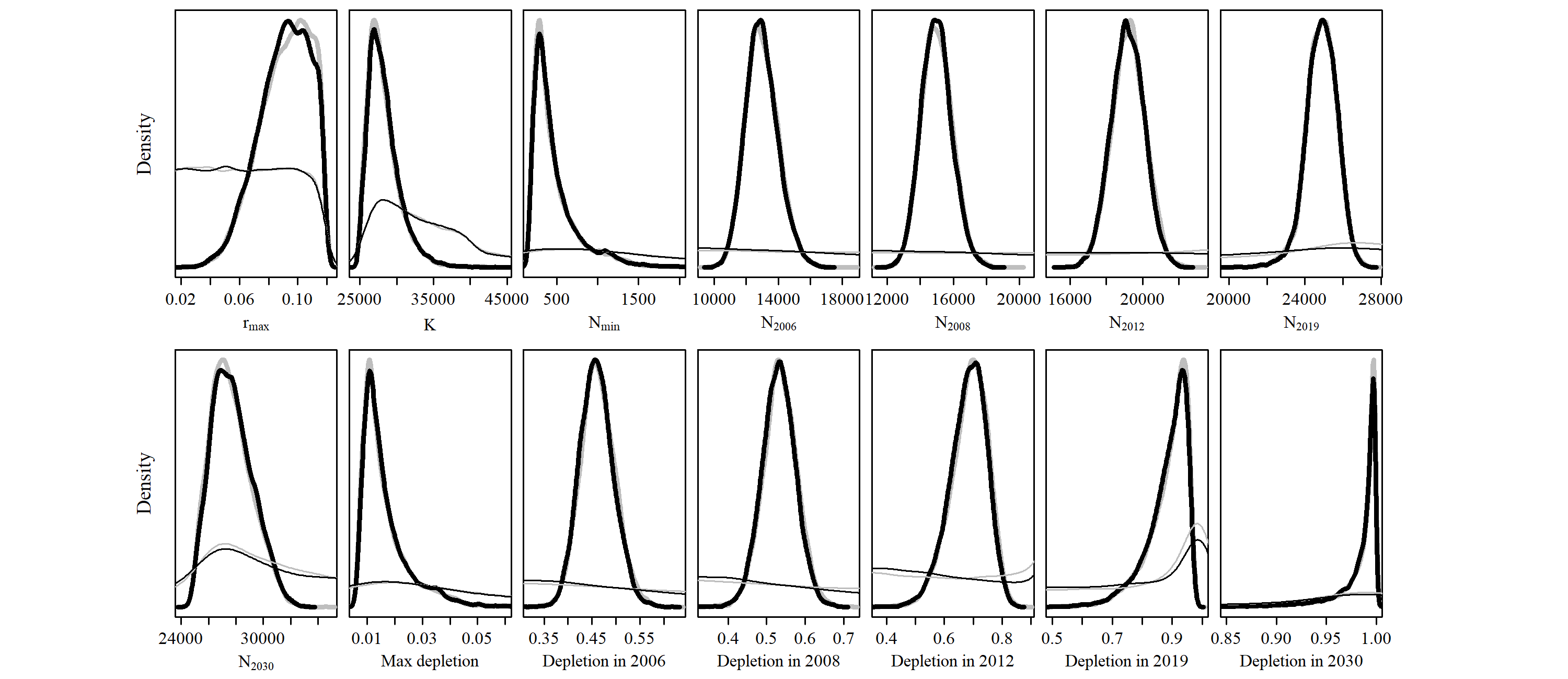 5.4) Scenario D-2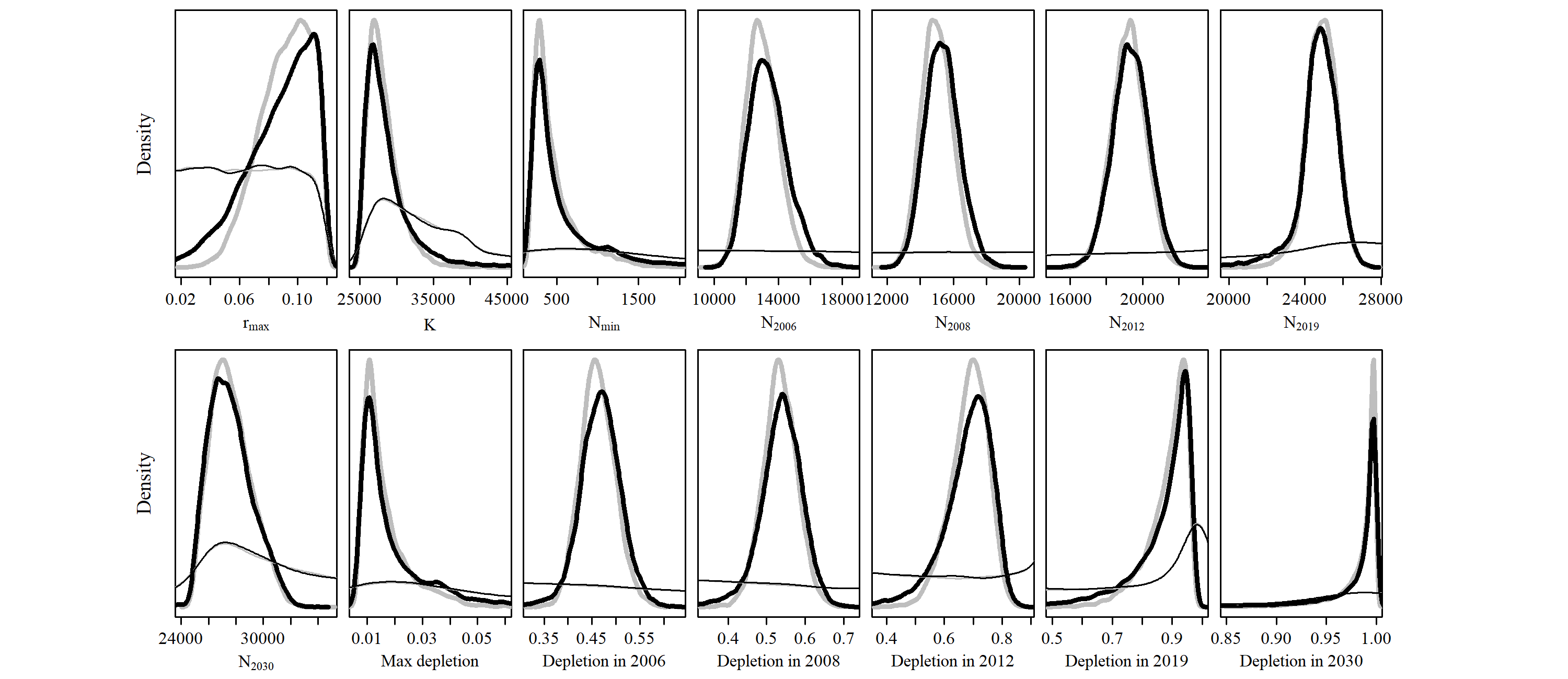 5.5) Scenario D-3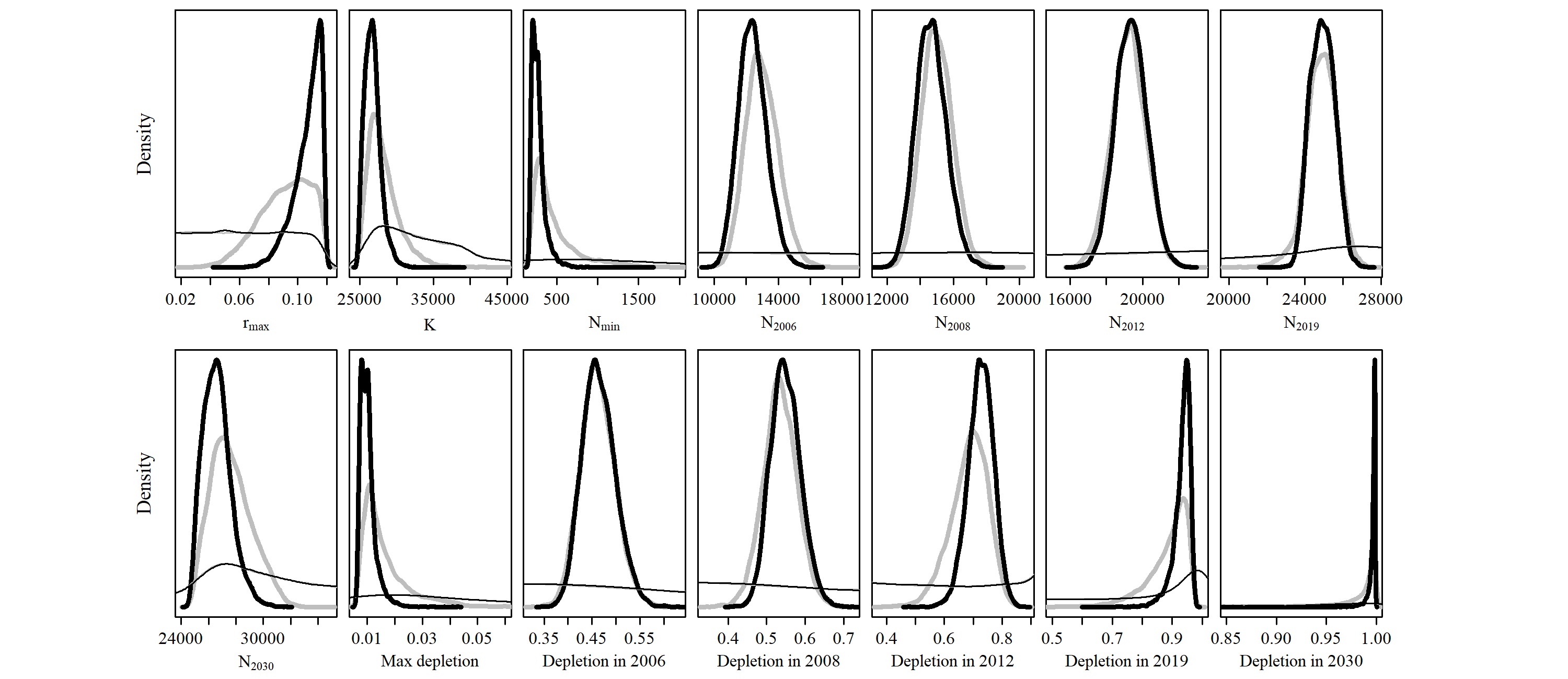 5.6) Scenario D-4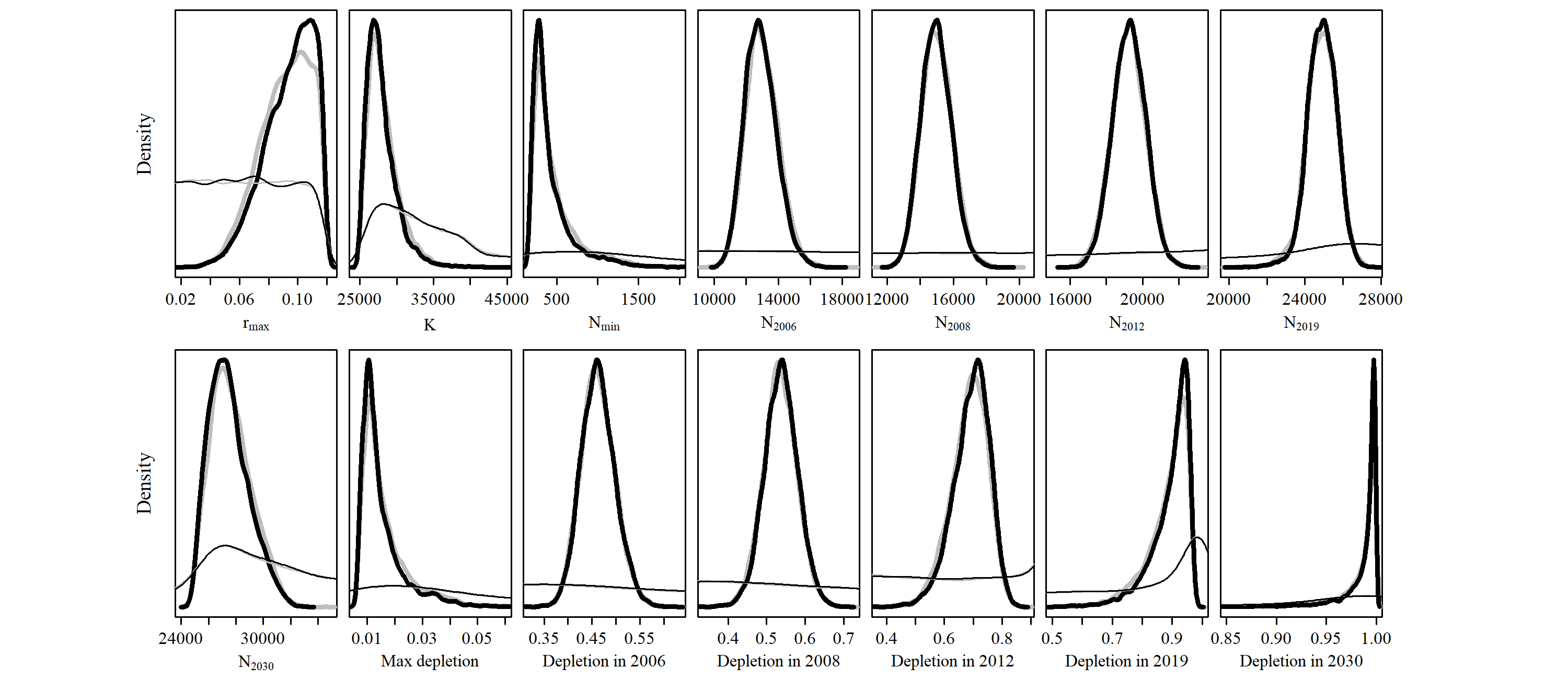 5.7) Scenario D-5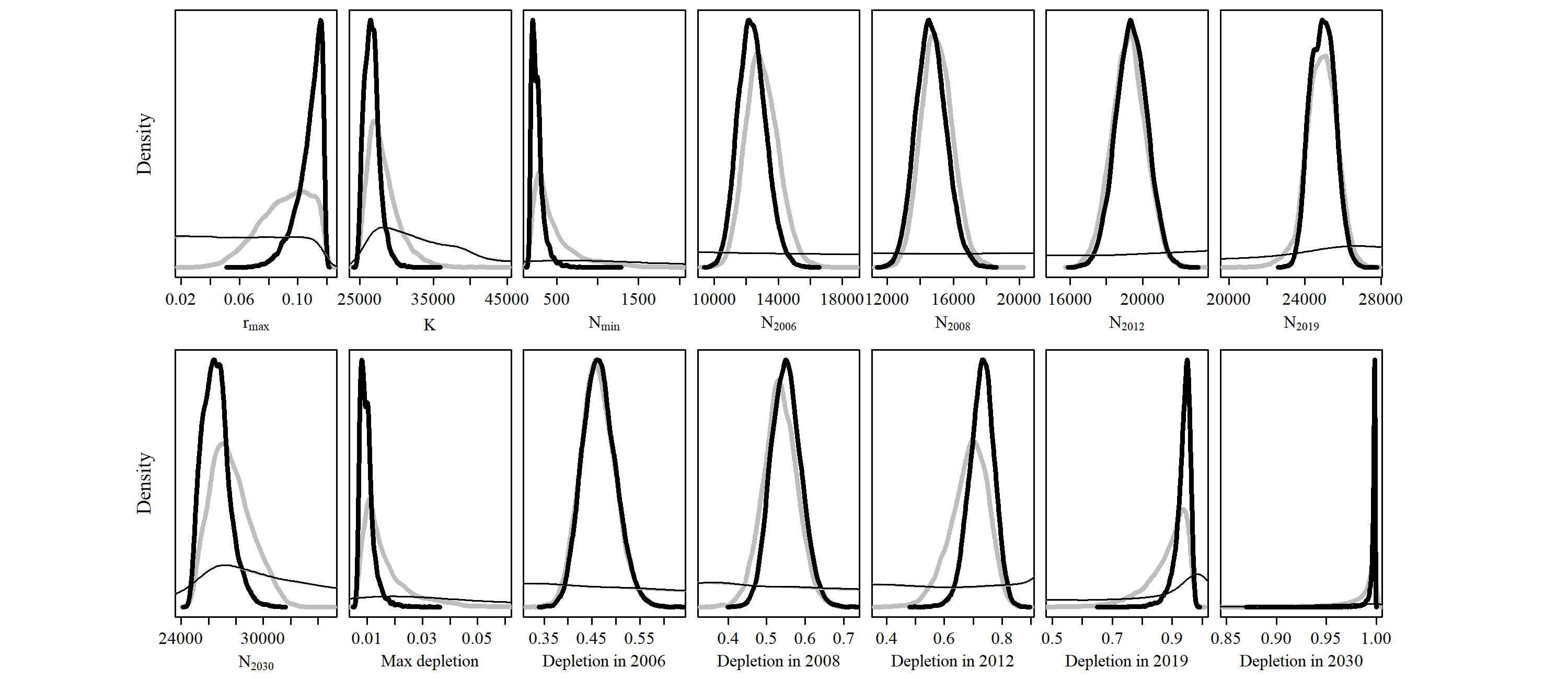 5.8) Scenario D-6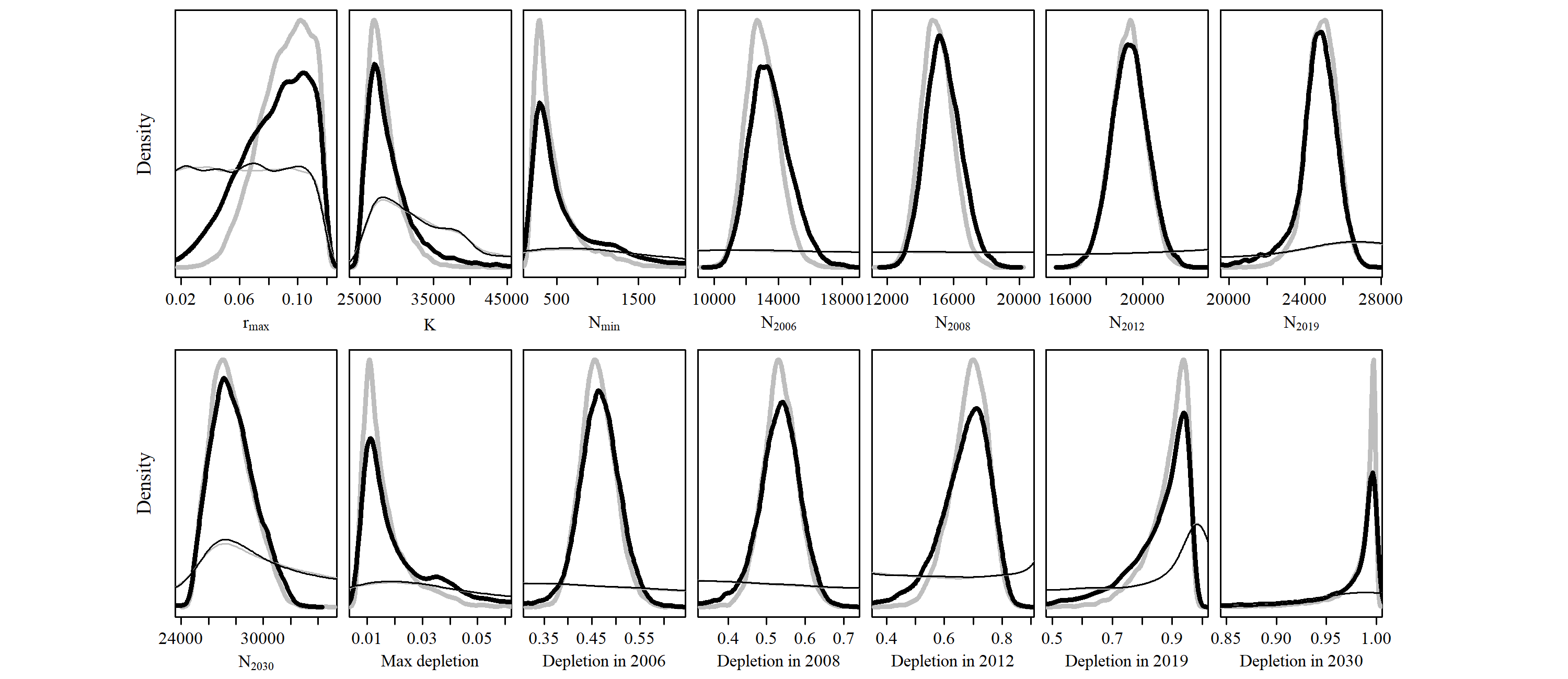 5.9) Scenario D-7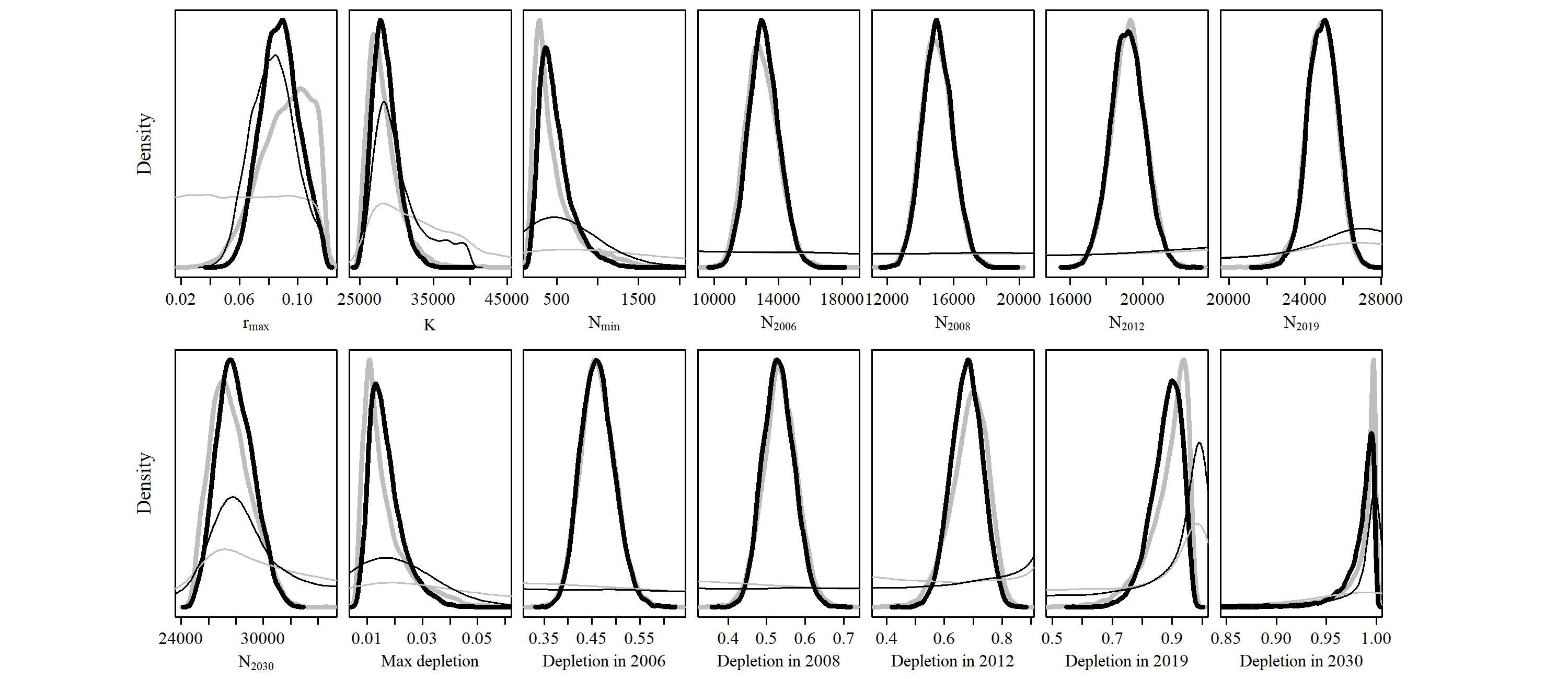 5.10) Scenario C-1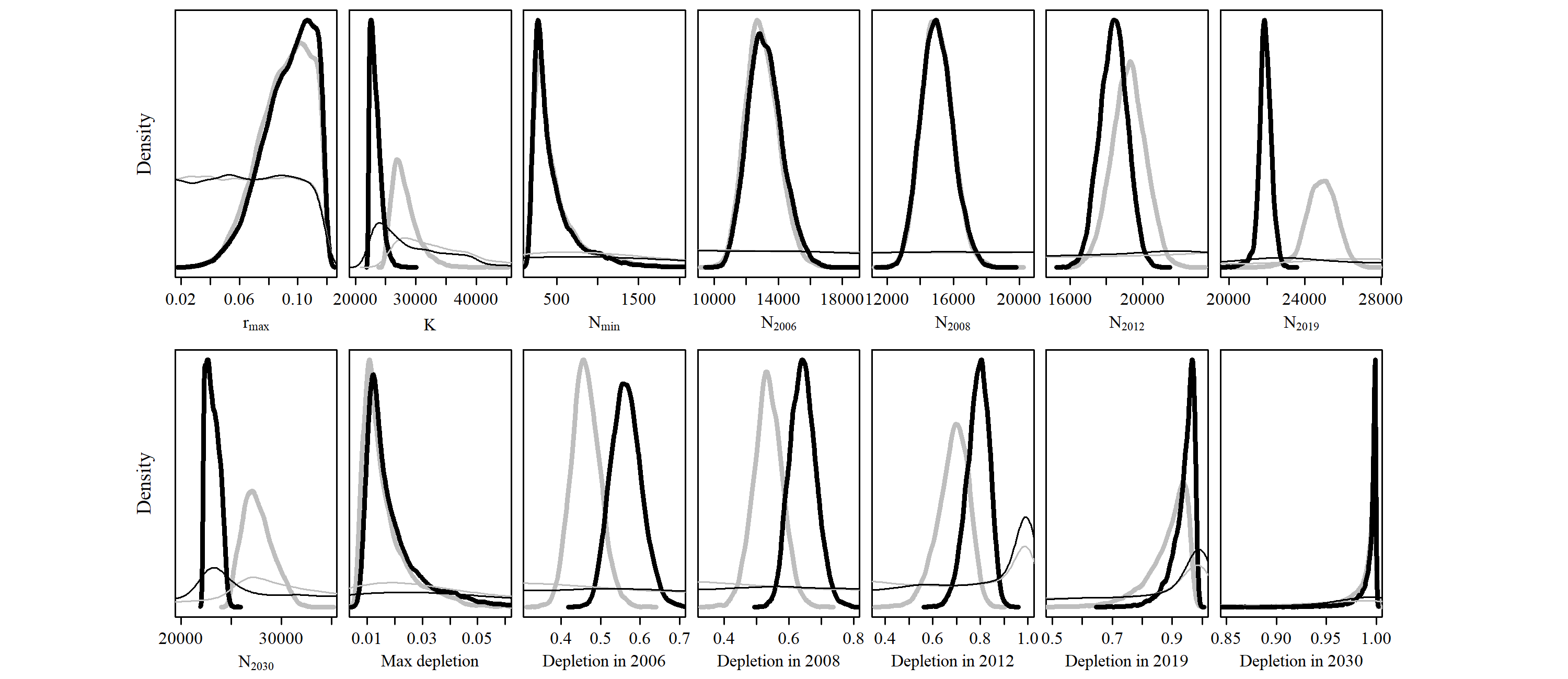 5.11) Scenario C-2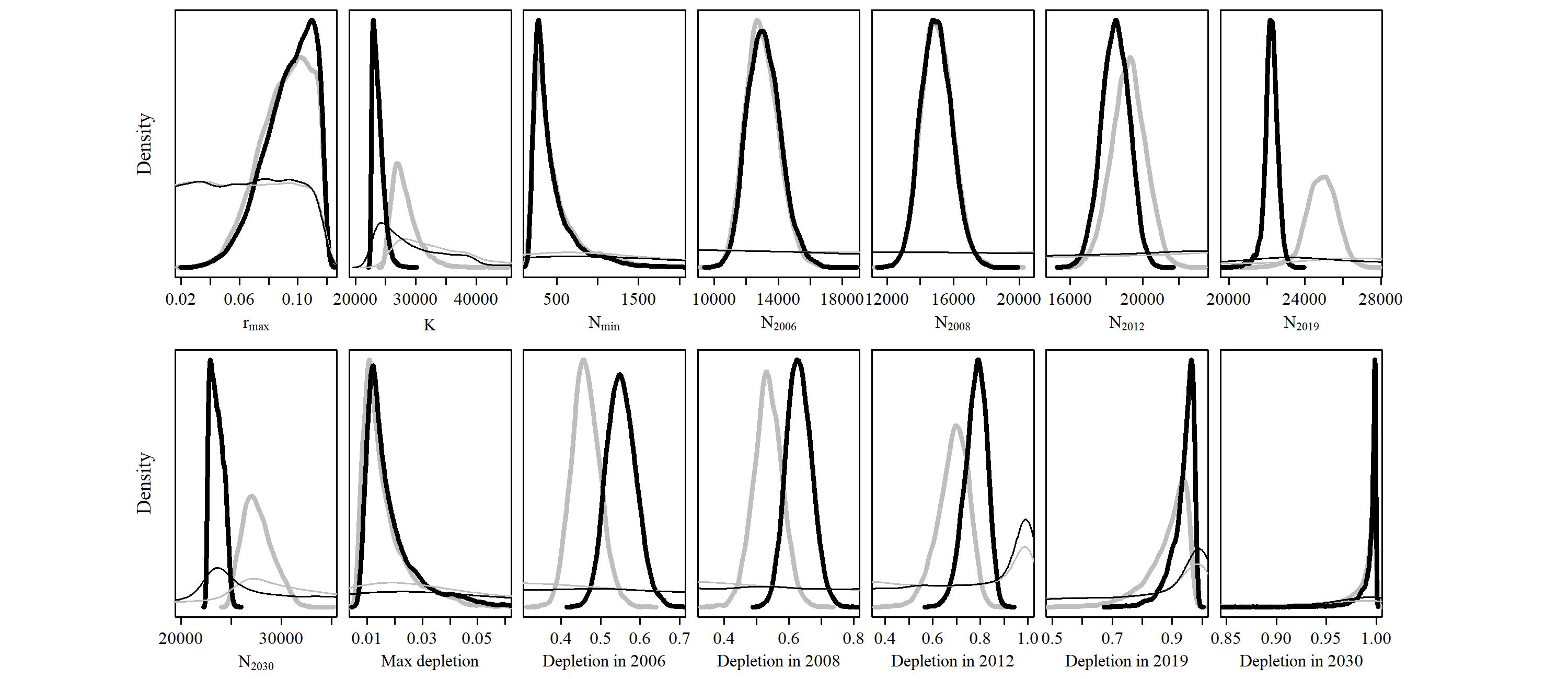 5.12) Scenario C-3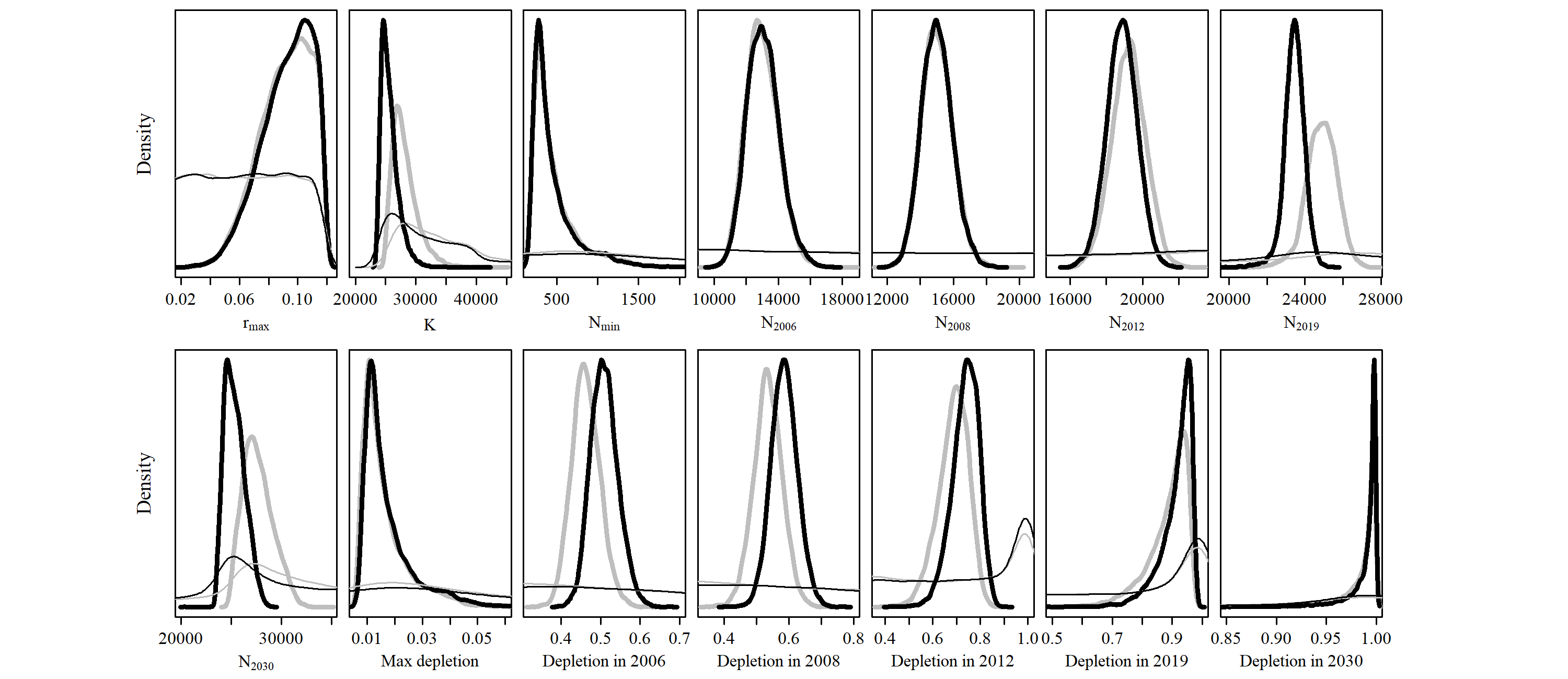 5.13) Scenario C-4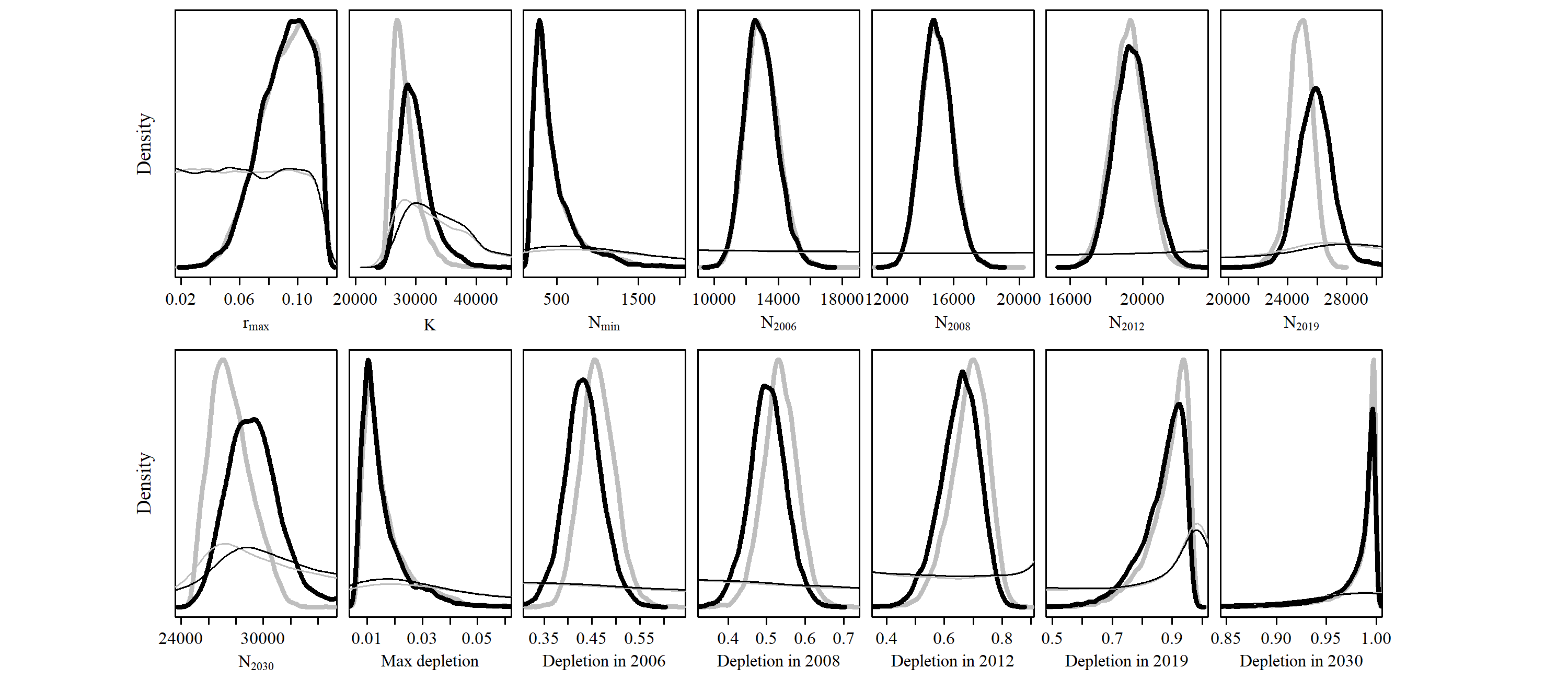 5.14) Scenario C-5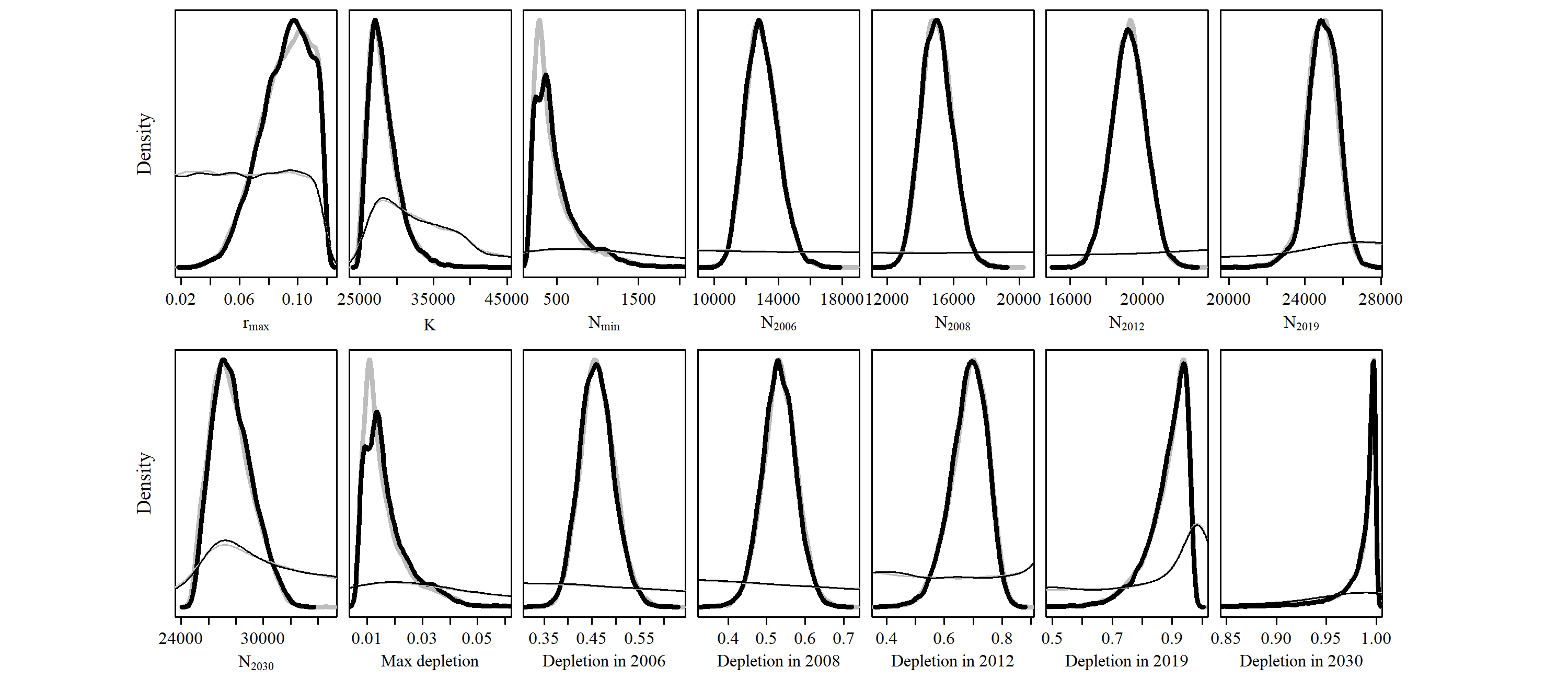 5.15) Scenario C-6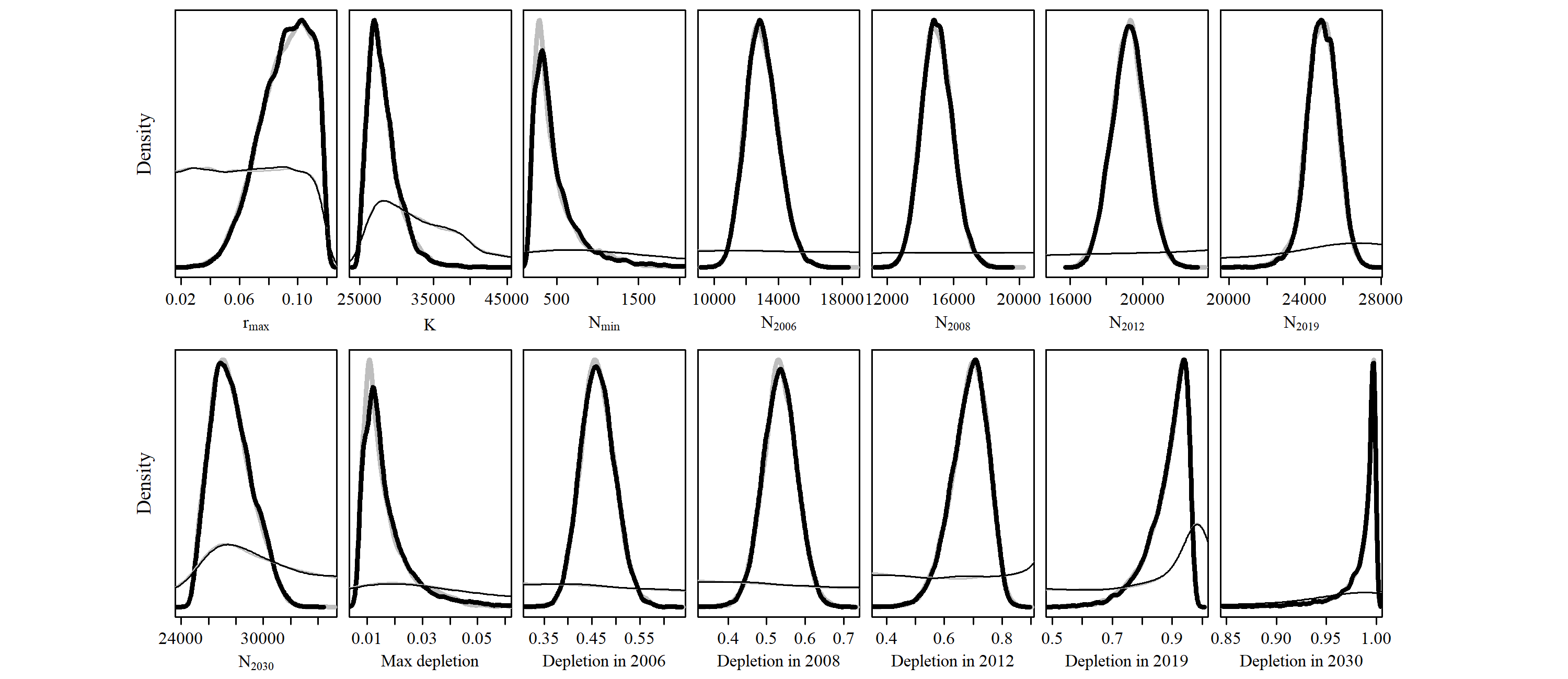 5.16) Scenario C-7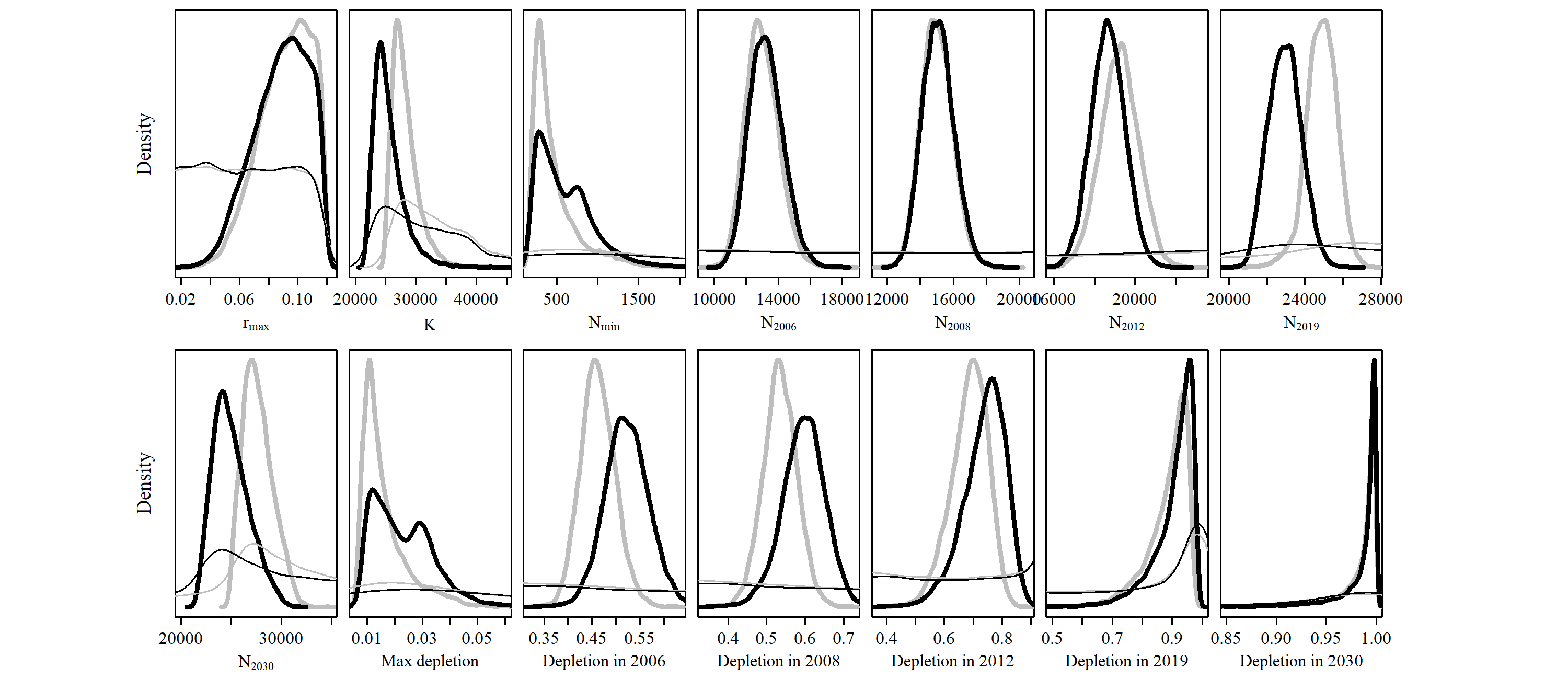 5.17) Scenario G-1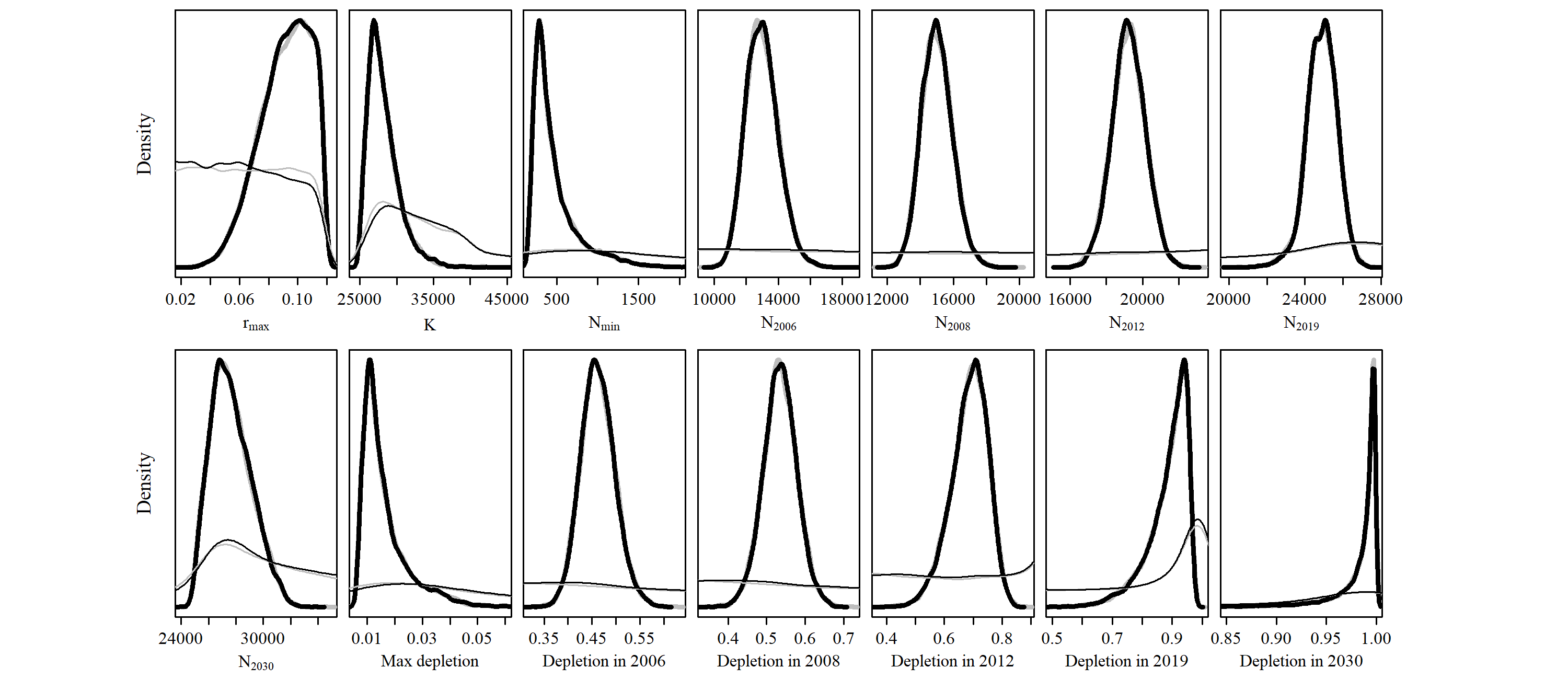 5.18) Scenario G-2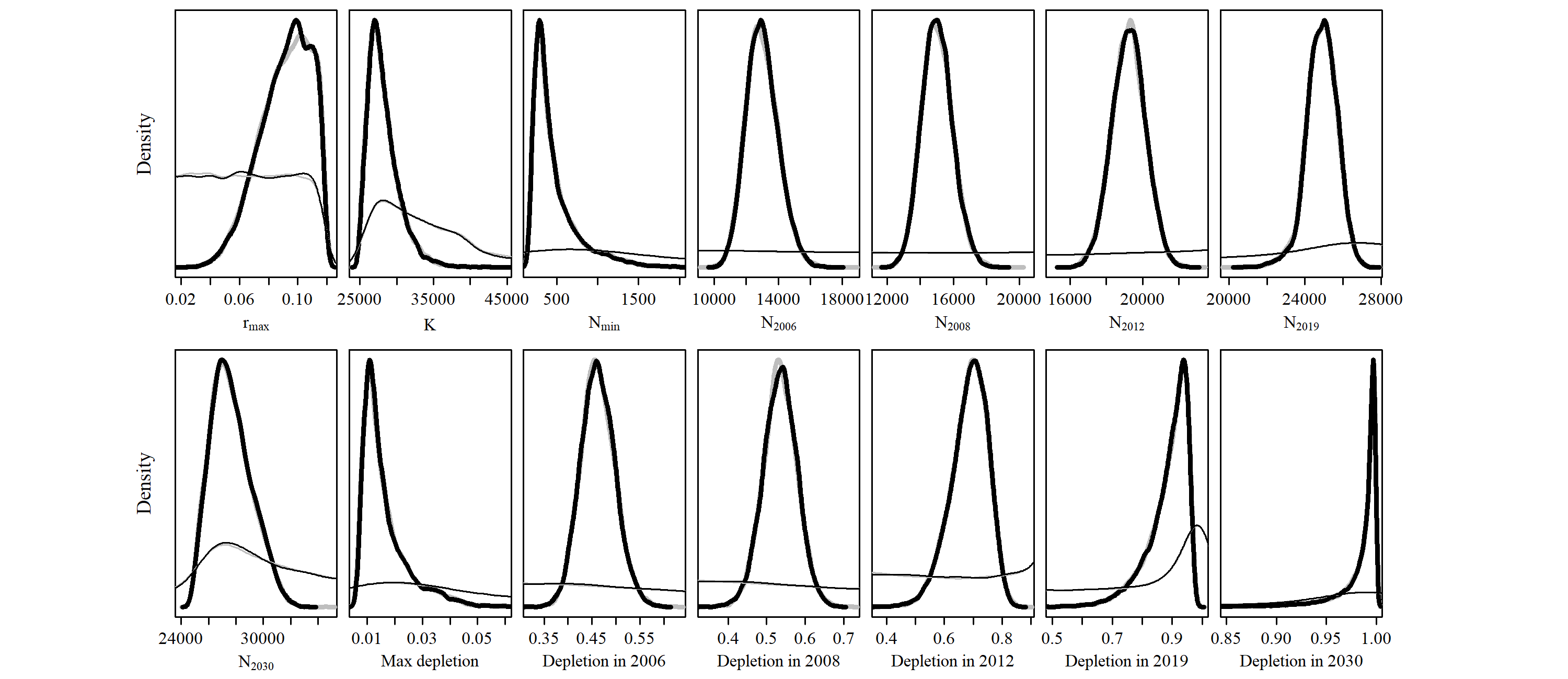 5.19) Scenario M-1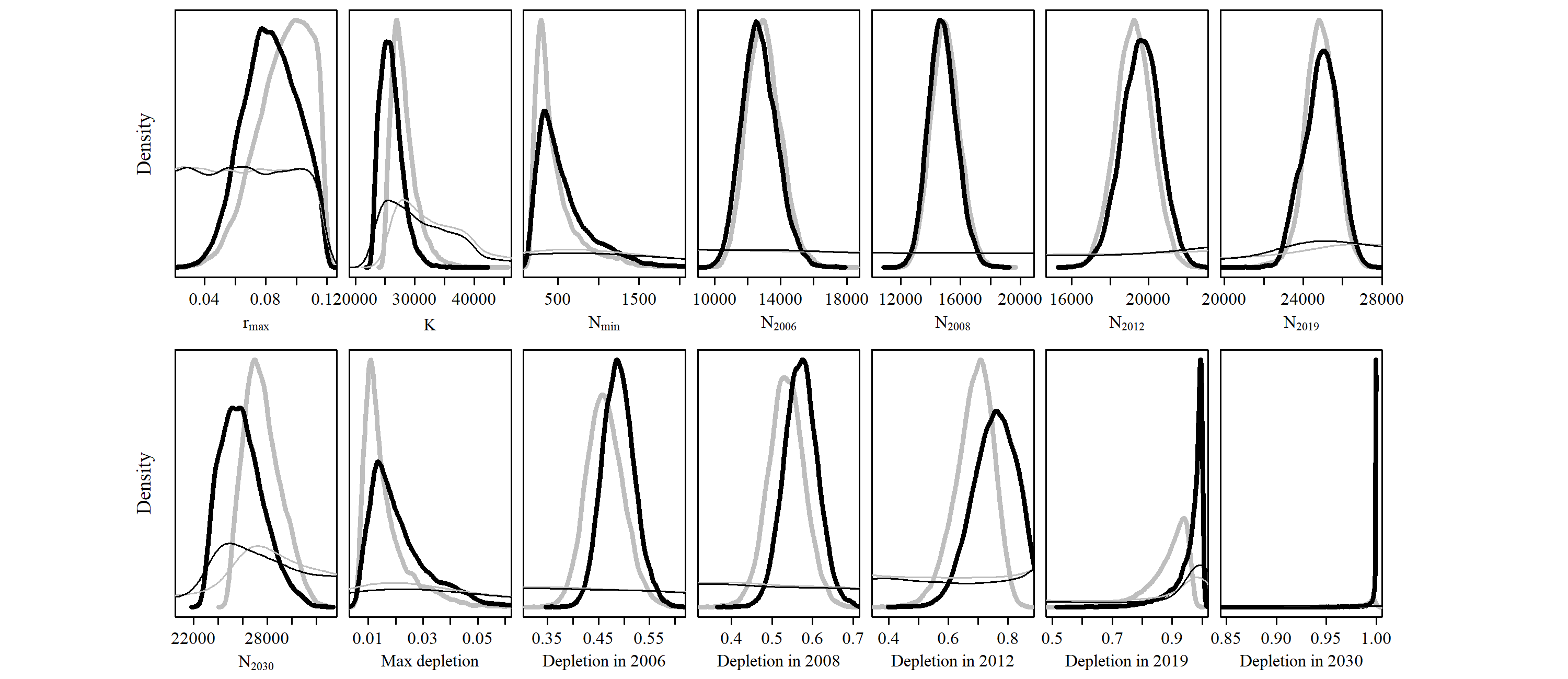 5.20) Scenario M-2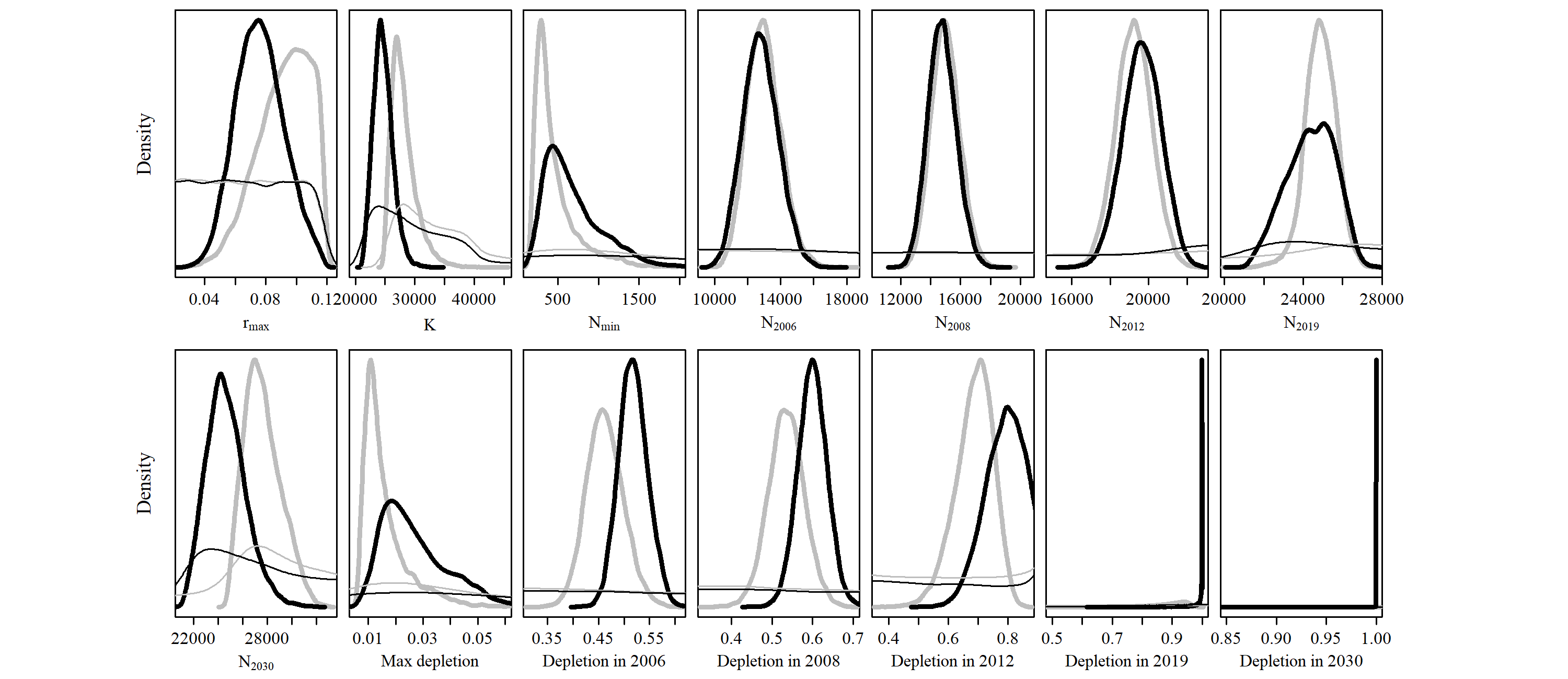 ScenarioBayes Factor (weight)Reference0.099D-10.101D-70.100C-40.131C-50.102C-60.100C-70.036G-10.149G- 20.183M-10.099M-20.101ParameterMeanMeanMedianMedian2.5% PI2.5% PI25% PI25% PI75% PI75% PI97.5% PI97.5% PIUniqueUniquermaxrmax0.0910.0910.0940.0940.0540.0540.080.080.1060.1060.1170.11710,000KK28,19828,19827,72627,72625,29625,29626,65826,65829,23329,23333,60633,60610,000NminNmin4774773743741931932812815635631,3121,31210,000N2006N200613,00513,00512,93312,93311,16911,16912,30012,30013,66913,66915,14115,14110,000N2008N200815,01515,01514,97914,97913,28413,28414,37014,37015,63415,63416,92516,92510,000N2012N201219,23119,23119,23719,23717,37117,37118,60418,60419,85719,85721,03721,03710,000N2019N201924,86624,86624,89224,89223,08823,08824,35824,35825,42725,42726,36726,36710,000N2030N203027,65127,65127,47127,47125,25925,25926,54526,54528,60628,60630,82330,82310,000Maximum depletionMaximum depletion0.0160.0160.0130.0130.0070.0070.0110.0110.0190.0190.040.0410,000Status in 2006Status in 20060.4620.4620.4610.4610.3960.3960.4380.4380.4860.4860.5370.53710,000Status in 2008Status in 20080.5350.5350.5350.5350.4490.4490.5060.5060.5640.5640.6210.62110,000Status in 2012Status in 20120.6860.6860.6930.6930.5460.5460.6470.6470.7320.7320.7940.79410,000Status in 2019Status in 20190.8870.8870.9060.9060.7130.7130.8550.8550.9370.9370.9640.96410,000Status in 2030Status in 20300.9830.9830.9930.9930.9030.9030.9810.9810.9970.9970.9990.99910,000ParameterMeanMeanMedianMedian2.5% PI2.5% PI25% PI25% PI75% PI75% PI97.5% PI97.5% PIUniqueUniquermaxrmax0.0910.0910.0920.0920.0540.0540.0790.0790.1040.1040.1160.11610,000KK28,31728,31727,87227,87225,30025,30026,73526,73529,37629,37633,93133,93110,000NminNmin4854853843841941942882885695691,3101,31010,000N2006N200612,98312,98312,92512,92511,15611,15612,29312,29313,61713,61715,13415,13410,000N2008N200814,97914,97914,95614,95613,26213,26214,33614,33615,57415,57416,86216,86210,000N2012N201219,18019,18019,17419,17417,39417,39418,56718,56719,80119,80120,97420,97410,000N2019N201924,86724,86724,89924,89923,14923,14924,35724,35725,43425,43426,33226,33210,000N2030N203027,73827,73827,59227,59225,25425,25426,61626,61628,72428,72430,90330,90310,000Maximum depletionMaximum depletion0.0170.0170.0140.0140.0070.0070.0110.0110.0190.0190.040.0410,000Status in 2006Status in 20060.460.460.4590.4590.3950.3950.4360.4360.4820.4820.530.5310,000Status in 2008Status in 20080.5310.5310.5320.5320.4470.4470.5030.5030.560.560.6160.61610,000Status in 2012Status in 20120.6820.6820.6870.6870.5430.5430.6420.6420.7270.7270.790.7910,000Status in 2019Status in 20190.8830.8830.9010.9010.7080.7080.8510.8510.9330.9330.9630.96310,000Status in 2030Status in 20300.9820.9820.9920.9920.8990.8990.9810.9810.9970.9970.9990.99910,000ParameterMeanMedian2.5% PI25% PI75% PI97.5% PIUniquermax0.0870.0920.0330.0730.1060.11710,000K28,96027,81325,24326,58529,78040,01810,000Nmin6823951942817172,76310,000N200613,38713,28211,33112,51114,12916,04310,000N200815,32715,28713,44614,60815,99117,45710,000N201219,35319,35217,39218,68420,02621,31110,000N201924,68824,81221,71224,24925,38426,36710,000N203027,57927,41525,06826,42128,59531,02410,000Maximum depletion0.0210.0140.0070.0110.0240.07110,000Status in 20060.4670.4680.3750.440.4950.55110,000Status in 20080.5360.540.4020.5060.5740.63610,000Status in 20120.680.6960.4590.6370.7410.80410,000Status in 20190.8680.9050.5570.8350.9410.96710,000Status in 20300.9640.9930.7120.9730.9970.99910,000ParameterMeanMedian2.5% PI25% PI75% PI97.5% PIUniquermax0.1070.1090.0840.1020.1140.11810,000K26,72826,62125,04025,92827,33129,32210,000Nmin27525717721630549710,000N200612,40412,36310,80711,79712,97114,24510,000N200814,66014,62712,98914,02415,25616,52910,000N201219,36719,35717,69618,76119,95221,08410,000N201924,92224,91323,75924,44525,37926,14810,000N203026,62026,54625,00625,87327,22128,93110,000Maximum depletion0.010.010.0070.0080.0110.01810,000Status in 20060.4650.4620.4030.440.4870.53810,000Status in 20080.5490.5480.4780.5220.5750.62910,000Status in 20120.7260.7270.6360.6970.7560.80610,000Status in 20190.9330.940.8590.9210.9520.96810,000Status in 20300.9960.9980.9840.9960.9980.99910,000ParameterMeanMeanMedianMedian2.5% PI2.5% PI25% PI25% PI75% PI75% PI97.5% PI97.5% PIUniqueUniquermaxrmax0.0940.0940.0970.0970.0560.0560.0830.0830.1080.1080.1170.11710,000KK27,95727,95727,49227,49225,27625,27626,49626,49628,89628,89633,34833,34810,000NminNmin4404403423421901902682685045041,2431,24310,000N2006N200612,90712,90712,84612,84611,14811,14812,19812,19813,55213,55215,01015,01010,000N2008N200814,96114,96114,94114,94113,26913,26914,32014,32015,56915,56916,84216,84210,000N2012N201219,26319,26319,26619,26617,50817,50818,64818,64819,88219,88221,03721,03710,000N2019N201924,89324,89324,91524,91523,33423,33424,39424,39425,43125,43126,30526,30510,000N2030N203027,48727,48727,30427,30425,23625,23626,40326,40328,39328,39330,73130,73110,000Maximum depletionMaximum depletion0.0150.0150.0130.0130.0070.0070.010.010.0180.0180.0380.03810,000Status in  2006Status in  20060.4630.4630.4620.4620.3960.3960.4380.4380.4860.4860.5360.53610,000Status in  2008Status in  20080.5370.5370.5380.5380.4510.4510.5090.5090.5660.5660.6230.62310,000Status in  2012Status in  20120.6930.6930.70.70.5530.5530.6550.6550.7370.7370.7970.79710,000Status in  2019Status in  20190.8950.8950.9140.9140.7260.7260.8680.8680.9410.9410.9650.96510,000Status in  2030Status in  20300.9850.9850.9940.9940.9130.9130.9850.9850.9970.9970.9990.99910,000ParameterMeanMedian2.5% PI25% PI75% PI97.5% PIUniquermax0.1080.110.0860.1040.1150.11810,000K26,63726,53425,04925,88527,20029,04610,000Nmin26424817721129246610,000N200612,37812,34310,78211,77212,94314,18510,000N200814,65414,62412,97214,02515,24416,50310,000N201219,39819,39117,70218,81019,99021,09710,000N201924,92424,92423,76924,45025,37826,15710,000N203026,54326,47125,01325,83427,10728,68010,000Maximum depletion0.010.0090.0070.0080.0110.01610,000Status in  20060.4650.4640.4030.4410.4870.53710,000Status in  20080.5510.550.480.5240.5760.62910,000Status in  20120.7290.7310.6420.7020.7580.80710,000Status in  20190.9360.9420.870.9260.9540.96910,000Status in  20300.9970.9980.9870.9960.9980.99910,000ParameterMeanMedian2.5% PI25% PI75% PI97.5% PIUniquermax0.0840.0870.0310.0680.1030.11710,000K29,38228,16125,27526,81430,43640,89710,000Nmin7624471983018652,96910,000N200613,51613,40011,33512,63314,30416,26310,000N200815,39015,32913,44714,65016,08517,59910,000N201219,29219,28417,35018,61719,95521,28210,000N201924,61624,75821,53424,16225,33126,37810,000N203027,76727,62225,12826,61128,83431,21810,000Maximum depletion0.0230.0160.0080.0110.0290.07510,000Status in  20060.4650.4660.3710.4390.4930.54810,000Status in  20080.5310.5350.3960.50.5680.63110,000Status in  20120.6690.6840.4480.6210.7320.80110,000Status in  20190.8540.890.540.810.9340.96510,000Status in  20300.9580.9890.6870.9610.9970.99910,000ParameterMeanMedian2.5% PI25% PI75% PI97.5% PIUniquermax0.0880.0880.0630.0790.0970.1139,999K28,43328,23025,68827,21529,44032,27610,000Nmin4864412223445791,00110,000N200613,10413,07011,33912,46513,72414,99710,000N200815,05915,02813,34114,43215,66916,91010,000N201219,17819,17317,37618,55819,79421,02910,000N201924,94624,95323,38324,40825,49026,41610,000N203027,96827,87125,61527,01428,87130,65610,000Maximum depletion0.0170.0160.0080.0130.020.03210,000Status in  20060.4620.460.3980.4370.4850.53310,000Status in  20080.5310.530.4550.5030.5580.61210,000Status in  20120.6770.6780.5710.6410.7150.77710,000Status in  20190.880.8880.7620.8490.9180.95610,000Status in  20300.9840.9890.9420.980.9940.99810,000ParameterMeanMedian2.5% PI25% PI75% PI97.5% PIUniquermax0.0930.0960.0550.0820.1070.11710,000K23,33923,15222,24622,64723,82525,50110,000Nmin4633582002735371,27510,000N200613,19413,12511,28612,44213,87315,44910,000N200815,00714,96913,26514,34815,62516,98710,000N201218,39318,40816,91817,87718,89819,82910,000N201921,89721,89821,14021,71322,10922,55510,000N203023,15223,07822,22822,61623,63324,40210,000Maximum depletion0.0190.0150.0090.0120.0230.0510,000Status in  20060.5650.5640.4960.5380.590.64510,000Status in  20080.6430.6420.5710.6150.670.72510,000Status in  20120.7890.7930.690.760.8230.8710,000Status in  20190.940.9510.8380.9230.9670.9810,000Status in  20300.9920.9970.9560.9920.9990.99910,000ParameterMeanMedian2.5% PI25% PI75% PI97.5% PIUniquermax0.0940.0960.0560.0830.1080.11710,000K23,74523,55622,65323,05924,22525,85810,000Nmin4543562002745231,25110,000N200613,13013,07811,29012,38913,80315,34210,000N200814,98214,95813,27014,32715,60816,88610,000N201218,49318,50516,96617,97419,02819,92410,000N201922,21022,22721,35022,03022,43122,86010,000N203023,55223,48022,63523,02424,02224,78010,000Maximum depletion0.0190.0150.0090.0120.0220.04810,000Status in  20060.5530.5510.4860.5270.5770.62810,000Status in  20080.6310.630.5590.6040.6570.7110,000Status in  20120.780.7840.680.7510.8130.86110,000Status in  20190.9370.9480.8350.9210.9640.97910,000Status in  20300.9920.9970.9570.9920.9980.99910,000ParameterMeanMedian2.5% PI25% PI75% PI97.5% PIUniquermax0.0920.0950.0540.0810.1060.11710,000K25,69125,35923,77524,60926,38729,42110,000Nmin4683611972755371,29010,000N200613,07613,02511,24612,35813,72815,26310,000N200815,00814,98013,26714,36815,60816,91910,000N201218,86118,86917,19618,30919,42220,47510,000N201923,42623,44822,22423,12023,77324,42810,000N203025,34925,21923,74624,55426,02627,53610,000Maximum depletion0.0180.0140.0080.0110.020.04410,000Status in  20060.5090.5080.4460.4850.5320.58210,000Status in  20080.5850.5850.5070.5580.6120.66810,000Status in  20120.7370.7420.6140.7030.7780.83110,000Status in  20190.9150.9310.7740.8920.9530.97210,000Status in  20300.9880.9950.9310.9880.9980.99910,000ParameterMeanMedian2.5% PI25% PI75% PI97.5% PIUniquermax0.0910.0930.0550.080.1050.11710,000K30,03829,59126,07228,14431,36336,89110,000Nmin4713721922825551,27110,000N200612,92512,86311,13212,23113,55915,07210,000N200814,98514,94813,25214,34915,59016,90110,000N201219,44219,43117,53518,75220,11421,42710,000N201925,87925,85423,55525,07926,61628,49510,000N203029,34829,18626,00527,95530,48634,10510,000Maximum depletion0.0150.0130.0070.010.0180.03710,000Status in  20060.4330.4320.3530.4070.4580.51310,000Status in  20080.5020.5030.4050.4720.5330.59610,000Status in  20120.6530.6580.5060.610.70.7710,000Status in  20190.8670.8860.680.8310.9220.95610,000Status in  20300.9790.9910.8880.9770.9960.99910,000ParameterMeanMedian2.5% PI25% PI75% PI97.5% PIUniquermax0.0920.0940.0550.080.1050.11710,000K28,31227,87325,46026,80729,35833,76810,000Nmin5024111943006001,28710,000N200612,98412,91011,19912,25713,64115,13310,000N200815,00114,96813,27614,33315,61816,93010,000N201219,24419,24017,39318,61319,88221,07610,000N201924,95424,98023,19324,44925,52026,41310,000N203027,77327,60625,42026,69228,71830,95810,000Maximum depletion0.0170.0150.0070.0110.0210.03910,000Status in  20060.460.4590.3940.4360.4830.53310,000Status in  20080.5320.5320.4470.5040.5610.61810,000Status in  20120.6840.6890.5470.6440.7290.7910,000Status in  20190.8860.9030.7160.8550.9350.96310,000Status in  20300.9830.9930.9050.9820.9970.99910,000ParameterMeanMedian2.5% PI25% PI75% PI97.5% PIUniquermax0.0920.0940.0550.080.1050.11710,000K28,23927,78025,32826,69129,26533,74910,000Nmin4963931952965771,43910,000N200613,00612,94811,18112,30313,65315,14210,000N200815,02214,98913,27114,38015,63616,95310,000N201219,25119,25717,44118,62619,87721,06610,000N201924,91124,92323,26324,40525,46226,38410,000N203027,69627,52925,28626,58228,68630,83110,000Maximum depletion0.0170.0140.0070.0110.020.04410,000Status in  20060.4620.4610.3950.4370.4850.53410,000Status in  20080.5340.5350.4470.5050.5640.6210,000Status in  20120.6860.6920.5460.6470.7310.79210,000Status in  20190.8870.9050.7110.8560.9360.96310,000Status in  20300.9830.9930.9030.9810.9970.99910,000ParameterMeanMedian2.5% PI25% PI75% PI97.5% PIUniquermax0.0890.0910.050.0760.1030.1169,999K25,47924,91422,18423,72726,63931,93410,000Nmin6175312043338031,49110,000N200613,25013,19311,37912,50713,93315,45710,000N200815,07715,05413,33914,40315,68917,02310,000N201218,66118,65517,00518,09919,22220,31410,000N201922,93722,92721,35622,32523,51624,64710,000N203024,98524,73422,15923,65726,11328,97310,000Maximum depletion0.0230.0210.0090.0140.030.04810,000Status in  20060.5230.5220.4340.4930.5530.61610,000Status in  20080.5960.5980.480.5610.6330.710,000Status in  20120.7390.7490.5710.6970.7910.85510,000Status in  20190.9070.9270.7240.8790.9550.97710,000Status in  20300.9830.9940.8990.9830.9980.99910,000ParameterMeanMedian2.5% PI25% PI75% PI97.5% PIUniquermax0.0910.0930.0540.080.1050.11710,000K28,20427,73925,32926,68529,25633,69310,000Nmin4763751942825561,31310,000N200613,00412,95311,21312,27913,64115,14110,000N200815,01514,97613,30614,36515,61016,94010,000N201219,23519,22117,41318,63219,85521,03210,000N201924,88024,91323,18324,37525,42926,33310,000N203027,66227,48825,28426,57228,65130,84210,000Maximum depletion0.0160.0140.0070.0110.0190.0410,000Status in  20060.4620.4610.3960.4380.4850.53610,000Status in  20080.5350.5350.4470.5060.5630.62110,000Status in  20120.6860.6930.5450.6480.7320.79210,000Status in  20190.8870.9050.7090.8560.9370.96310,000Status in  20300.9830.9930.8980.9820.9970.99910,000ParameterMeanMedian2.5% PI25% PI75% PI97.5% PIUniquermax0.0910.0940.0540.080.1050.11610,000K28,22127,74225,32726,70329,25833,73510,000Nmin4763721972845601,30810,000N200613,01112,95411,19312,31013,65315,12310,000N200815,02314,99813,29414,38615,62016,92710,000N201219,24319,25017,43718,61019,86621,04510,000N201924,88824,91623,13324,38425,43826,37210,000N203027,67427,49625,28026,59328,63430,80810,000Maximum depletion0.0160.0130.0080.0110.0190.0410,000Status in  20060.4620.4620.3960.4380.4860.53610,000Status in  20080.5350.5350.4460.5060.5650.6210,000Status in  20120.6860.6930.5430.6470.7330.79210,000Status in  20190.8870.9050.710.8560.9360.96310,000Status in  20300.9830.9930.90.9820.9970.99910,000ParameterMeanMedian2.5% PI25% PI75% PI97.5% PIUniquermax0.0830.0830.0490.0710.0960.11410,000K26,03225,79923,27724,66927,07630,39110,000Nmin5764731873317141,46610,000N200612,72012,65310,81511,98813,41314,94610,000N200814,81814,78113,08814,17015,42516,79210,000N201219,58619,60717,60518,91820,25821,46510,000N201924,90924,95823,16924,32625,53326,51610,000N203025,97025,79523,27724,66927,05529,79610,000Maximum depletion0.0210.0180.0080.0130.0260.04910,000Status in  20060.4890.4880.4310.4680.5090.55410,000Status in  20080.5710.5710.4910.5430.5980.65310,000Status in  20120.7570.760.6070.7080.8110.88410,000Status in  20190.960.9790.8140.9460.9940.99910,000Status in  20300.99810.9820.9991110,000ParameterMeanMedian2.5% PI25% PI75% PI97.5% PIUniquermax0.0760.0760.0470.0650.0870.1089,999K24,68224,52121,93323,54025,65328,26710,000Nmin6905932254198751,57410,000N200612,78612,74910,80212,03513,50414,95610,000N200814,77814,75113,01514,12815,40116,69310,000N201219,65219,65717,68518,98320,34121,53710,000N201924,38724,46021,92723,51625,31926,48510,000N203024,67724,52121,93323,54025,65328,25610,000Maximum depletion0.0270.0240.010.0180.0340.05610,000Status in  20060.5180.5170.4650.4990.5370.57610,000Status in  20080.60.60.5290.5760.6240.67110,000Status in  20120.80.8010.6530.750.8520.93910,000Status in  20190.98910.8960.996119,993Status in  20301111115,659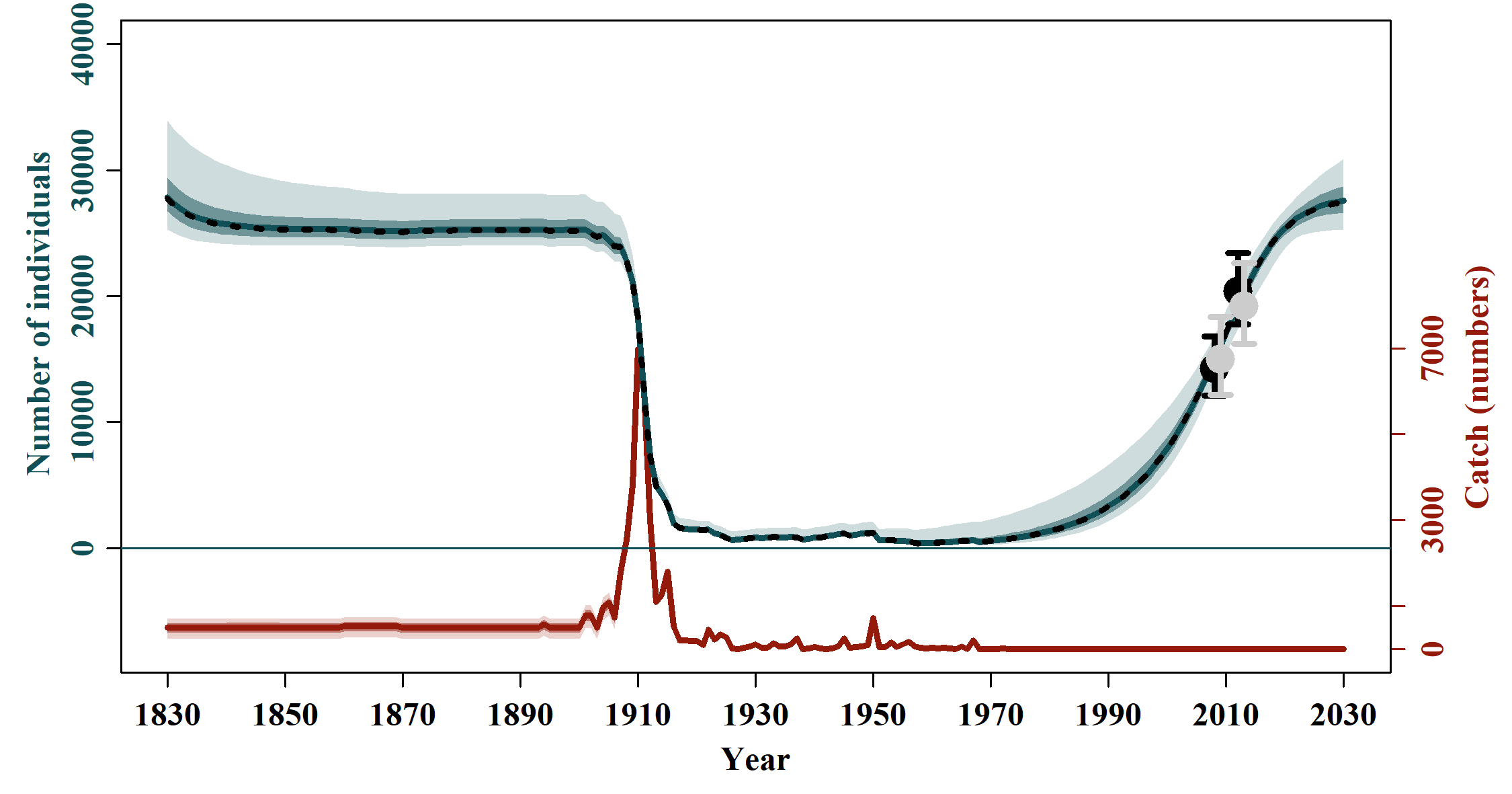 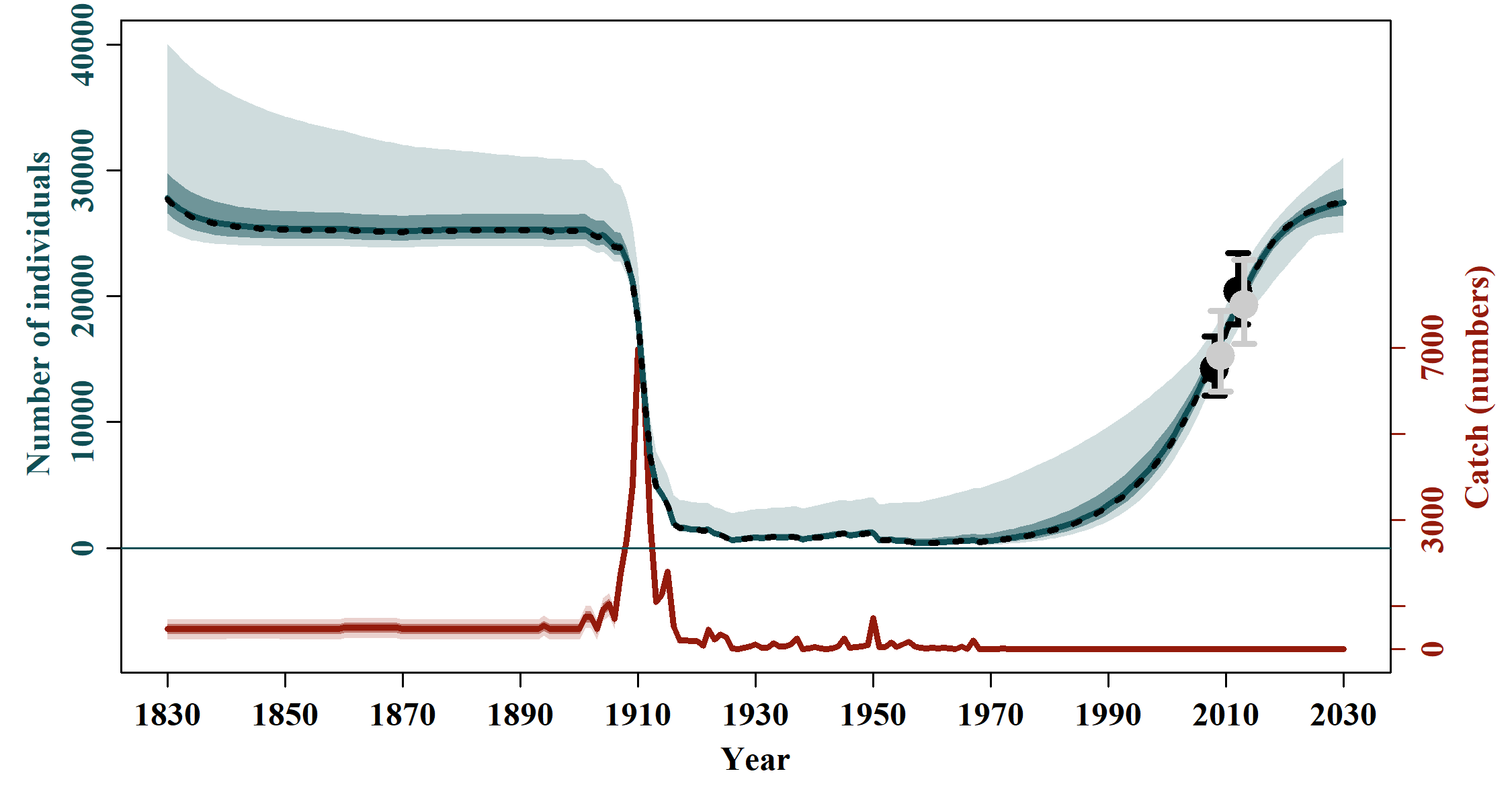 D-1D-2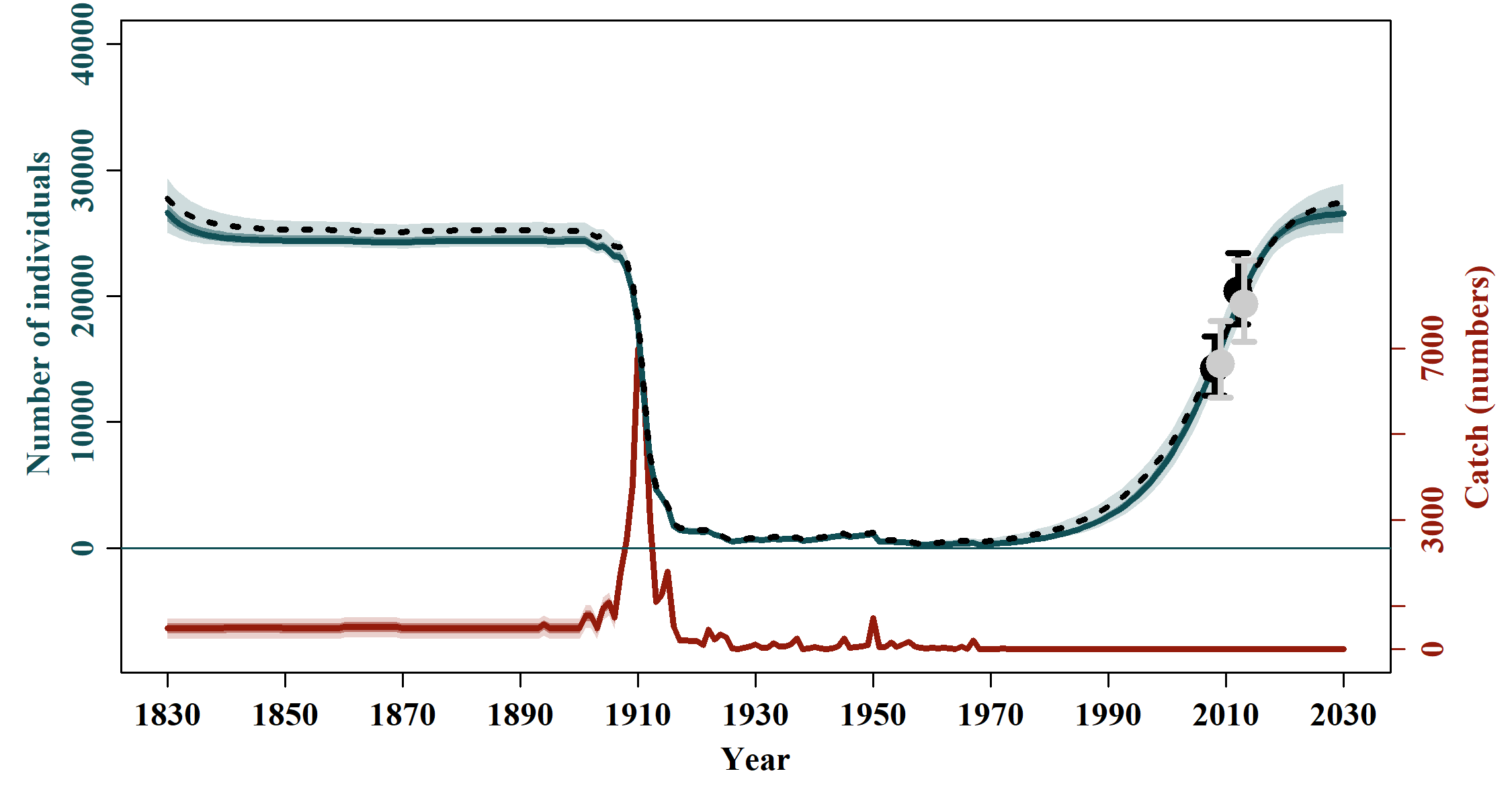 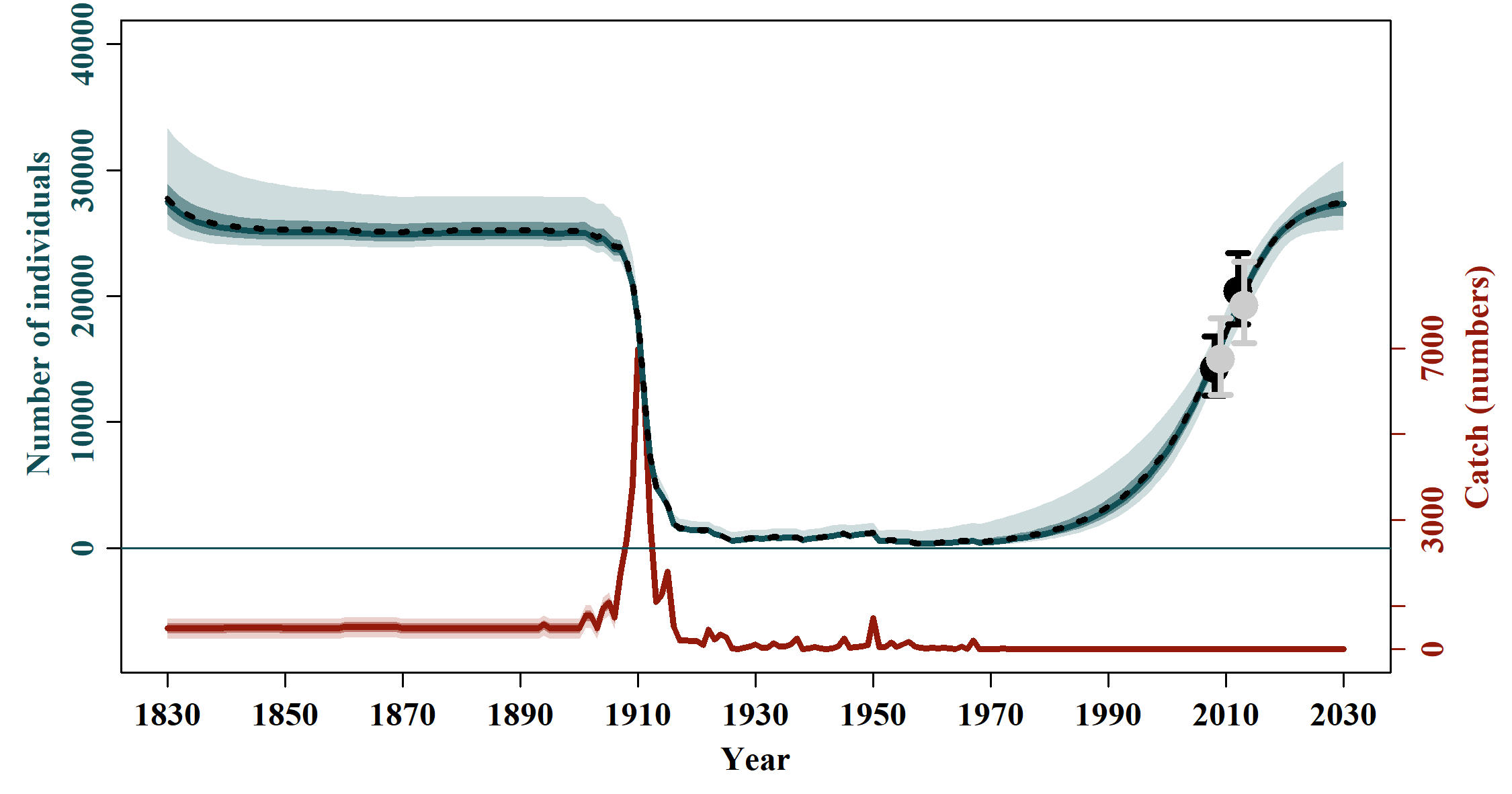 D-3D-4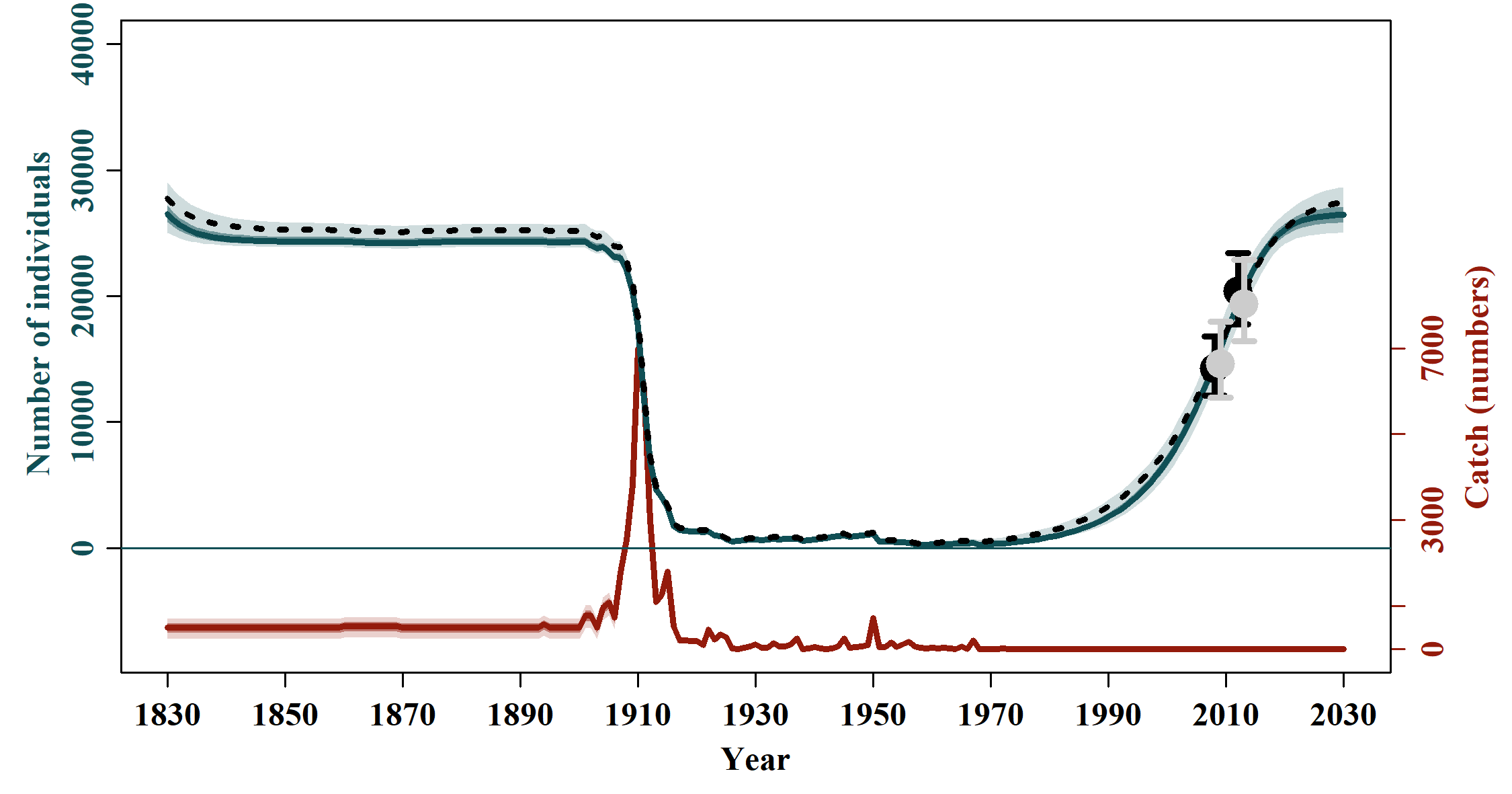 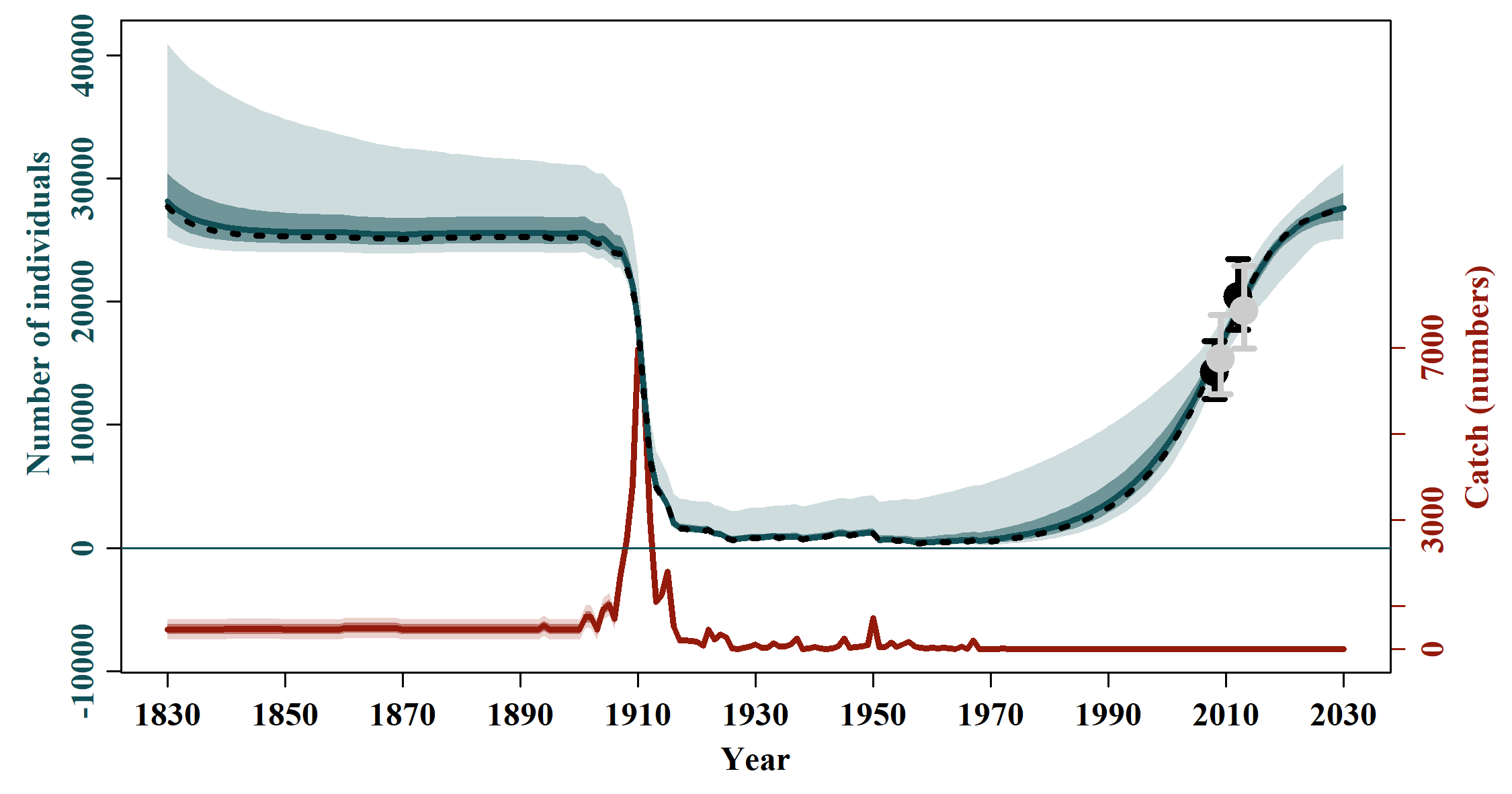 D-5D-6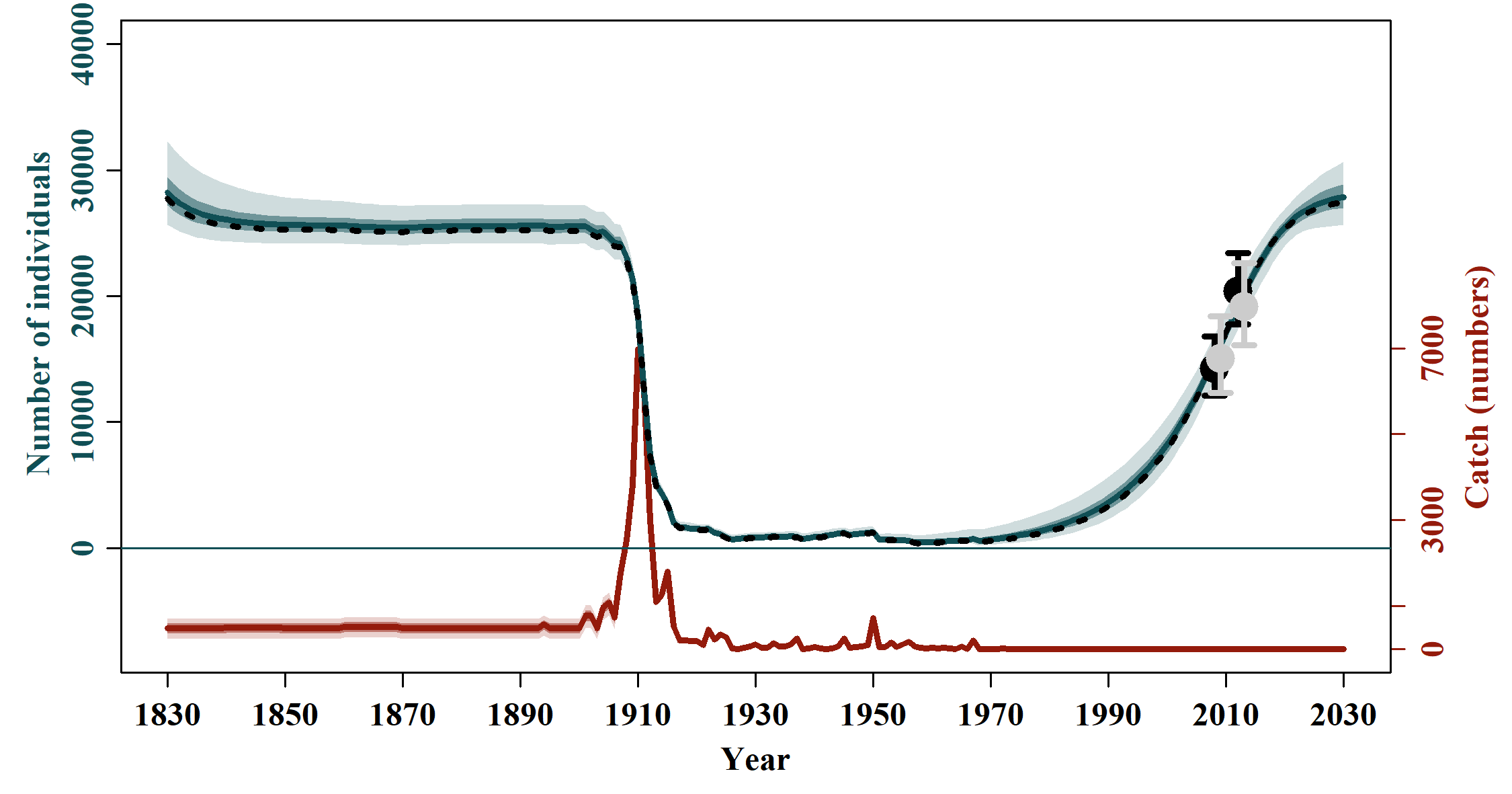 D-7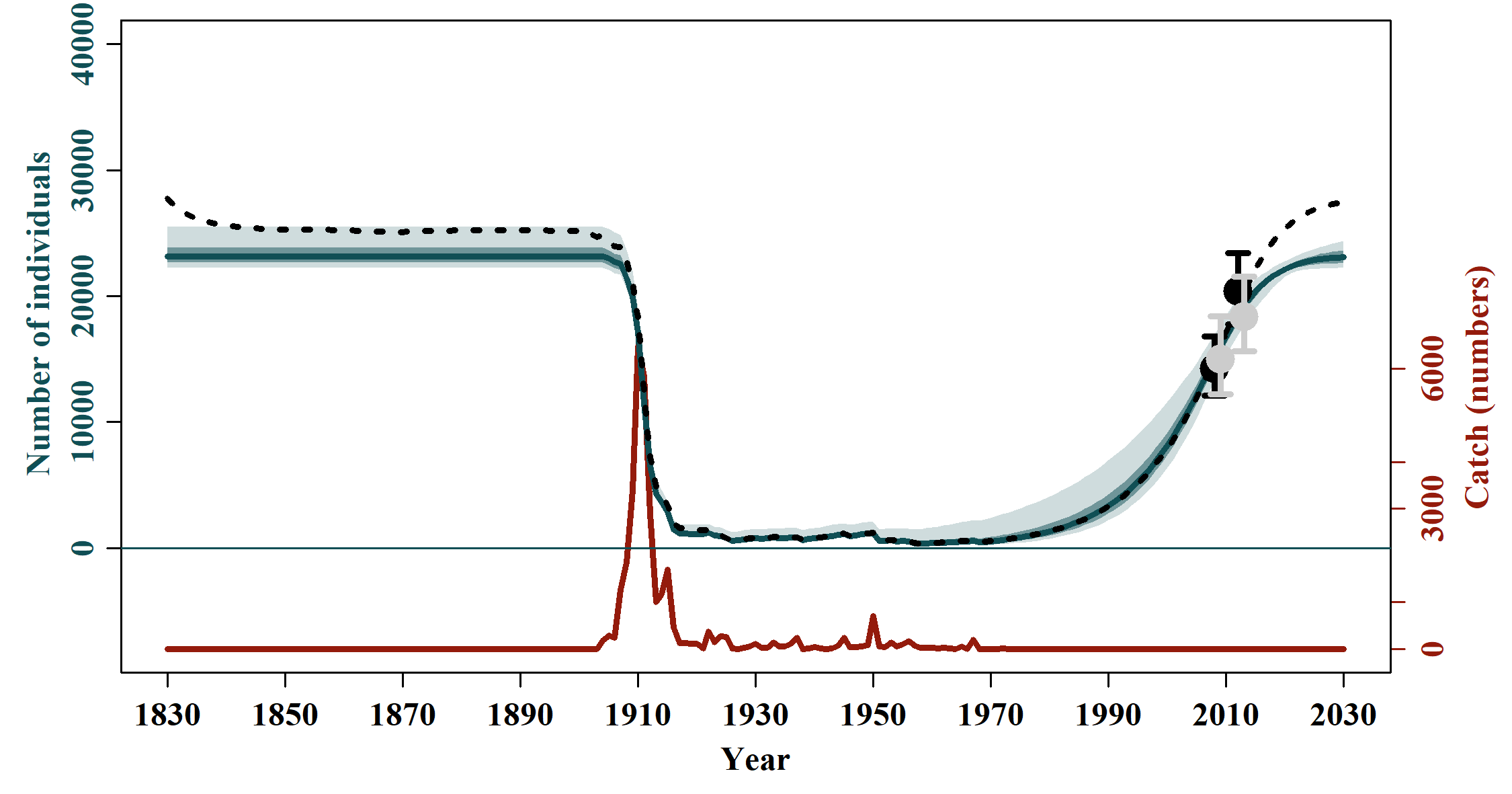 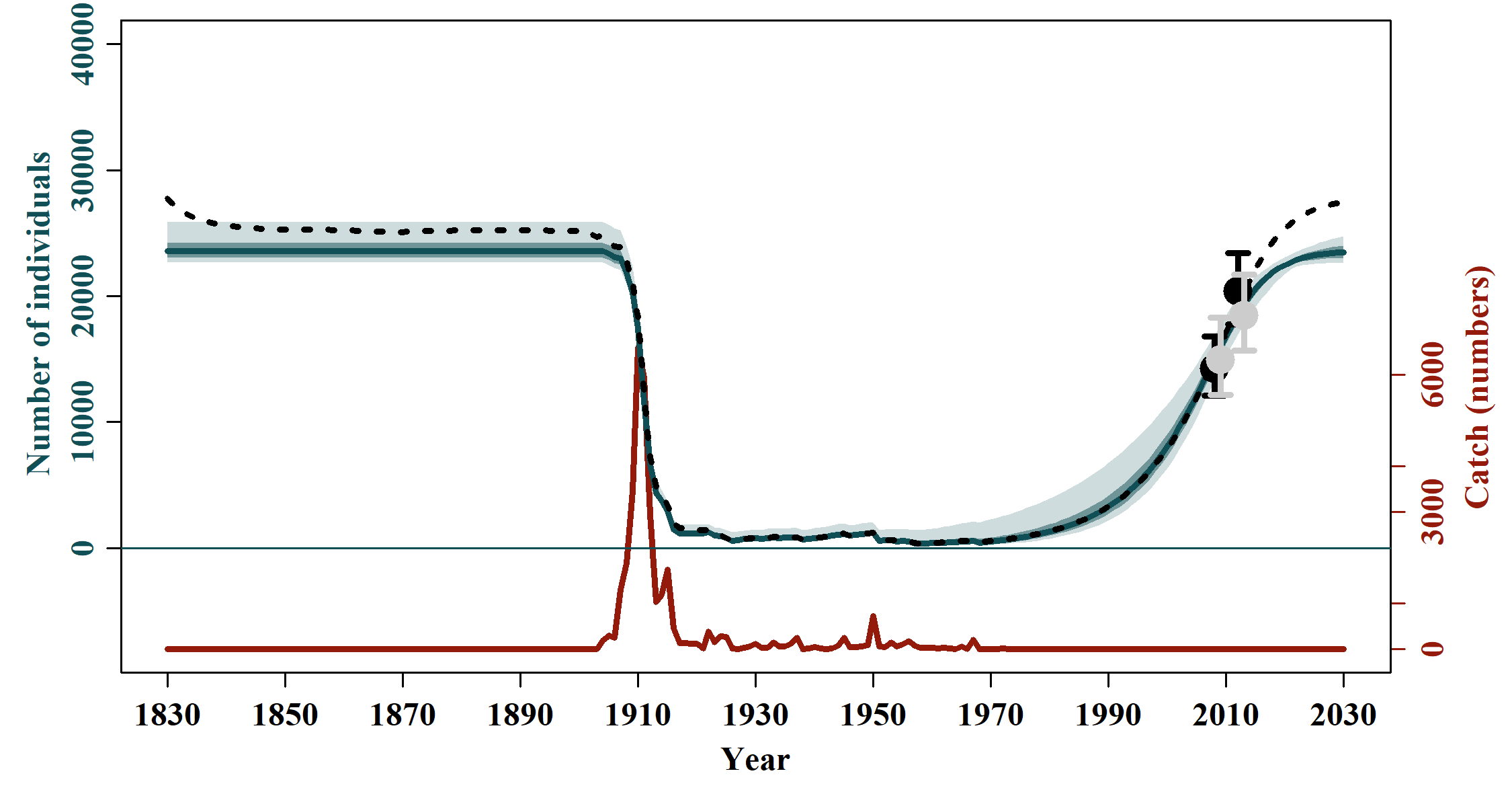 C-1C-2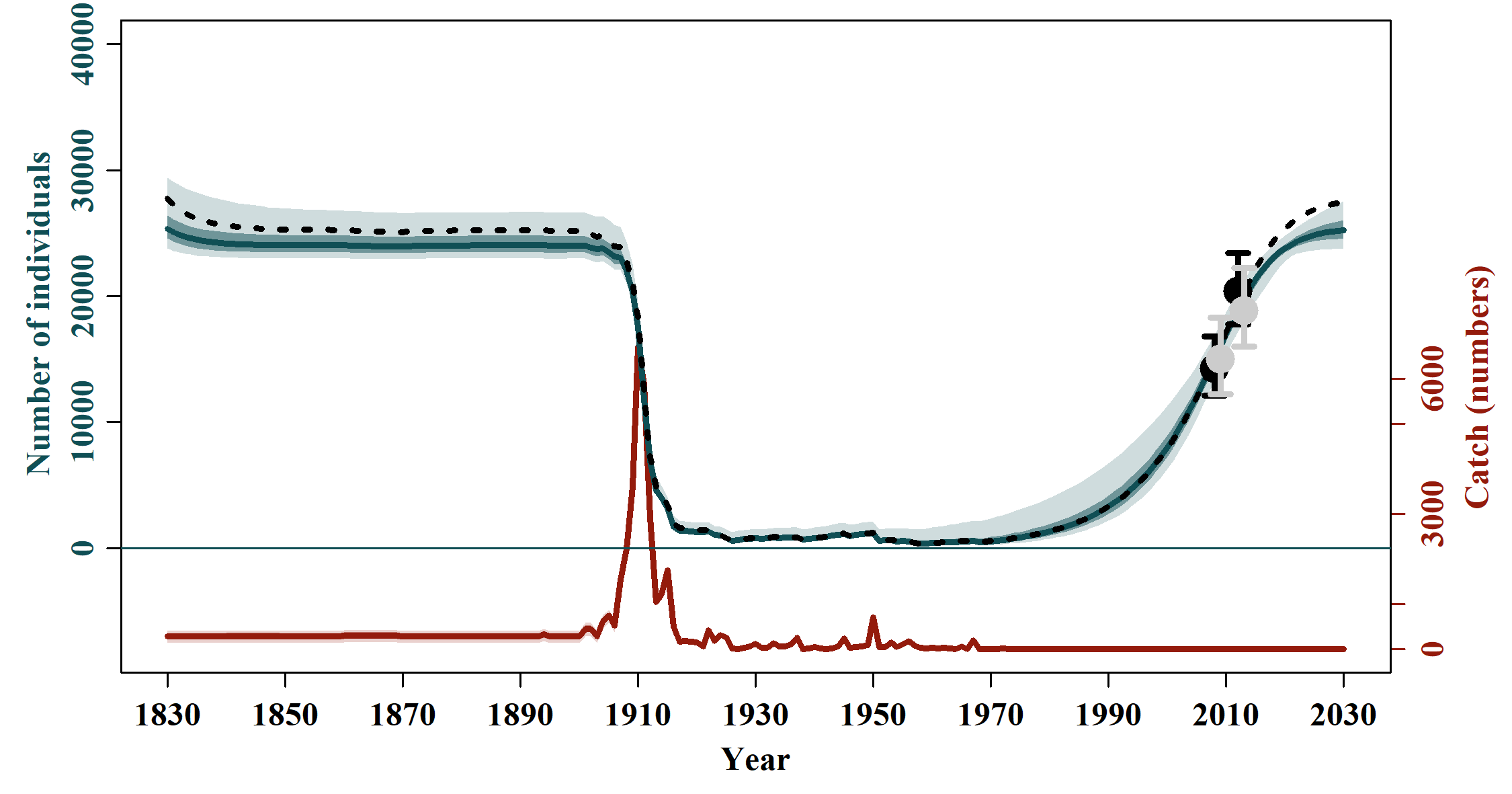 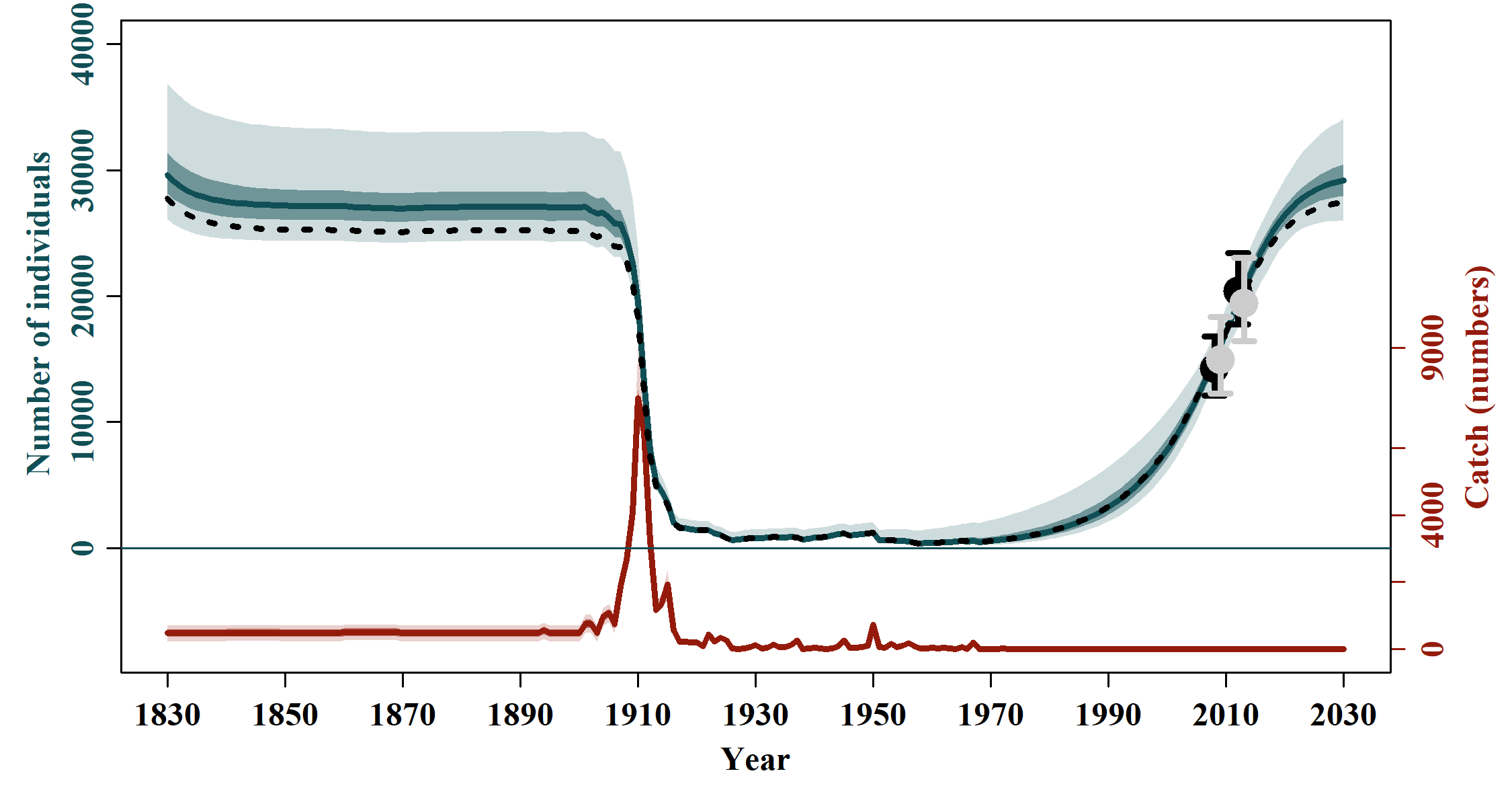 C-3C-4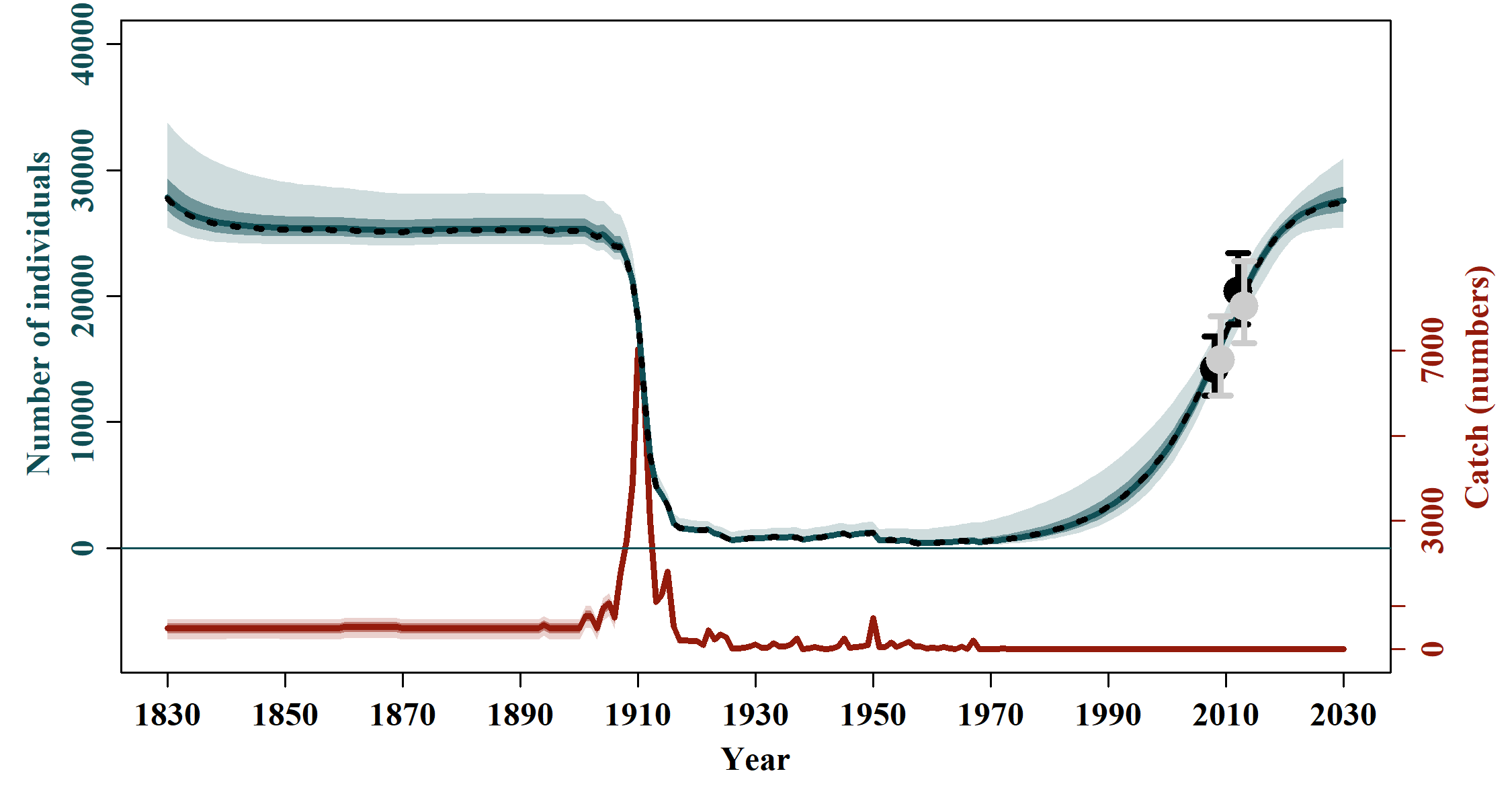 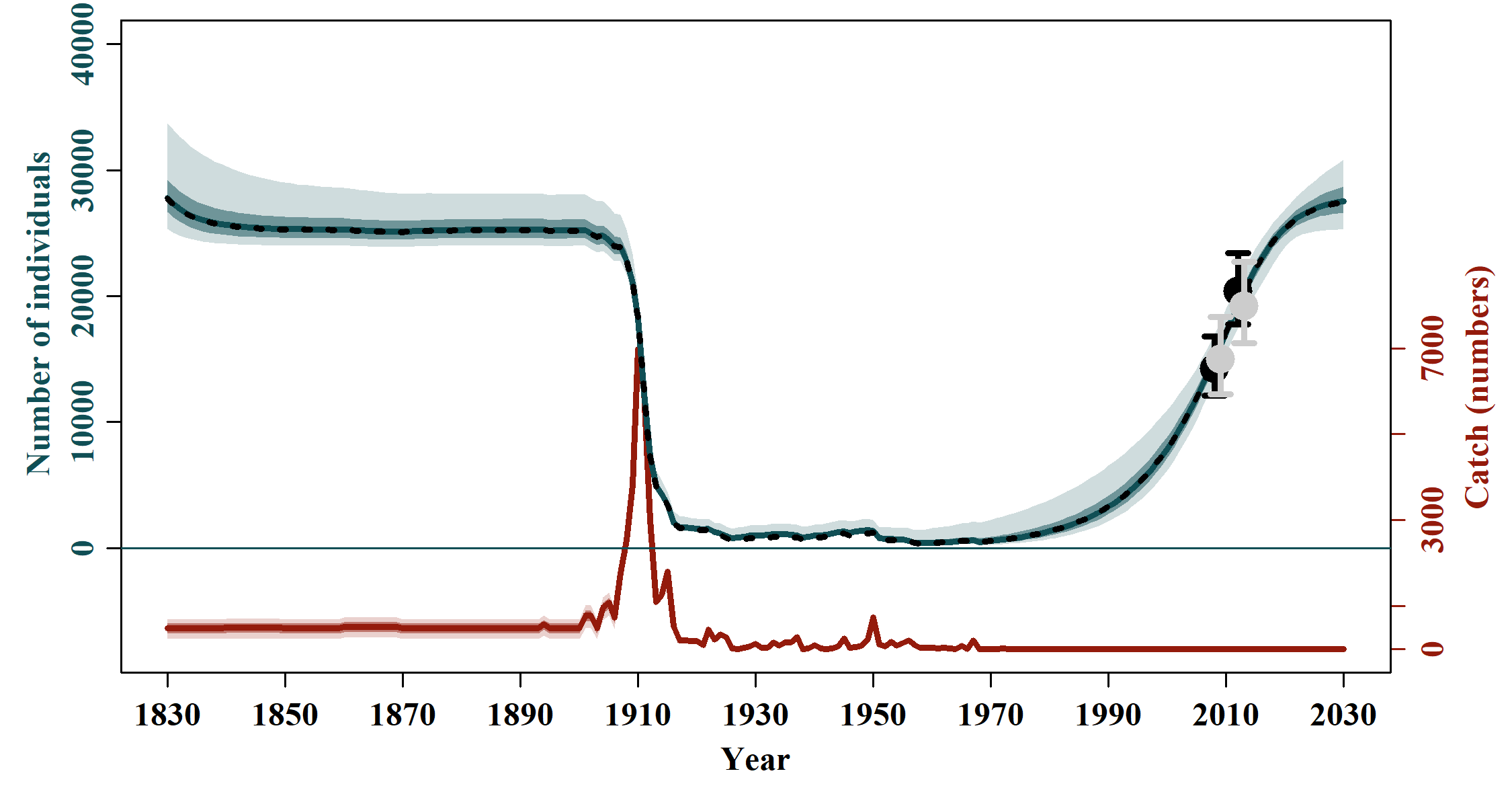 C-5C-6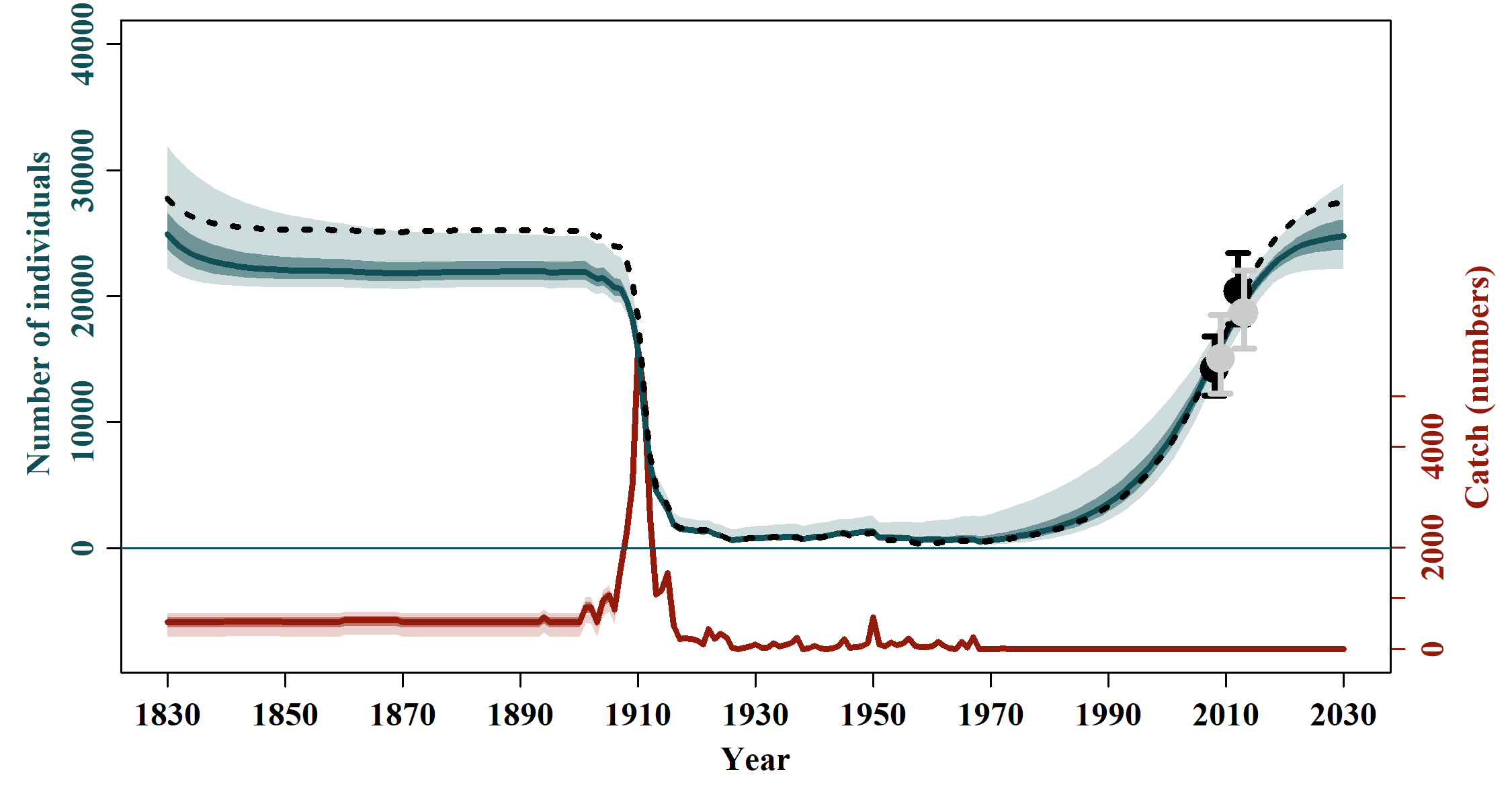 C-7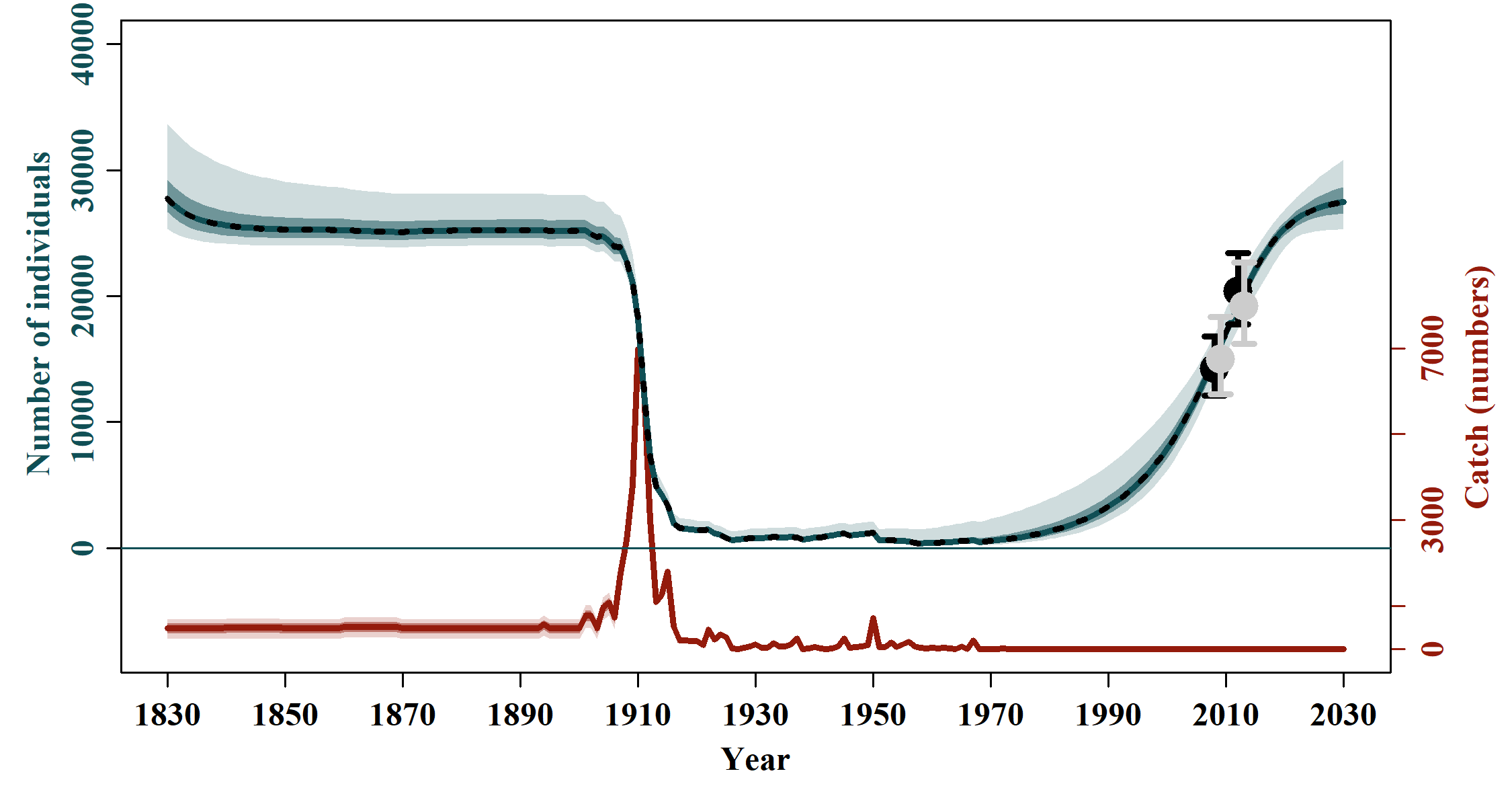 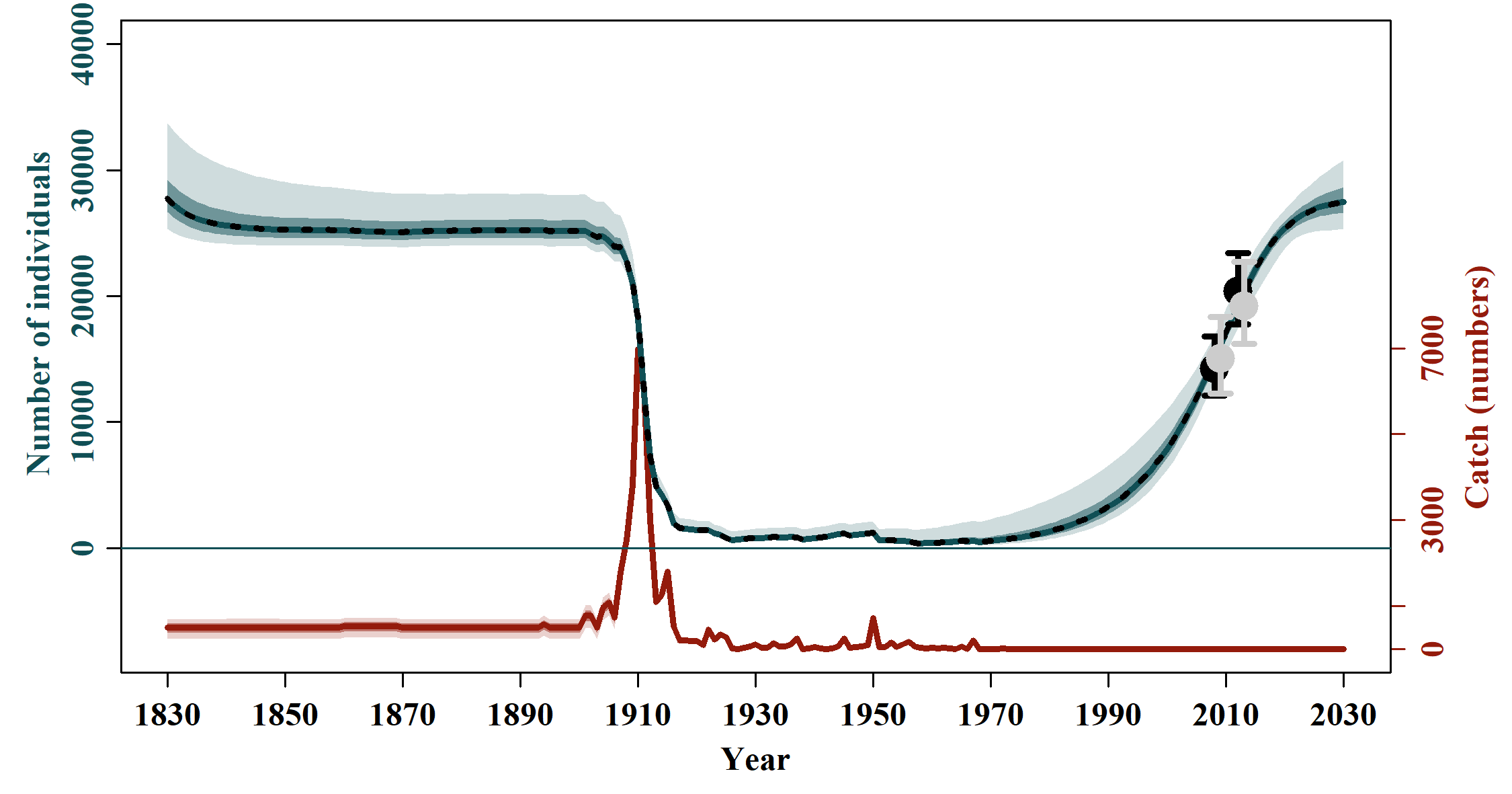 G-1G-2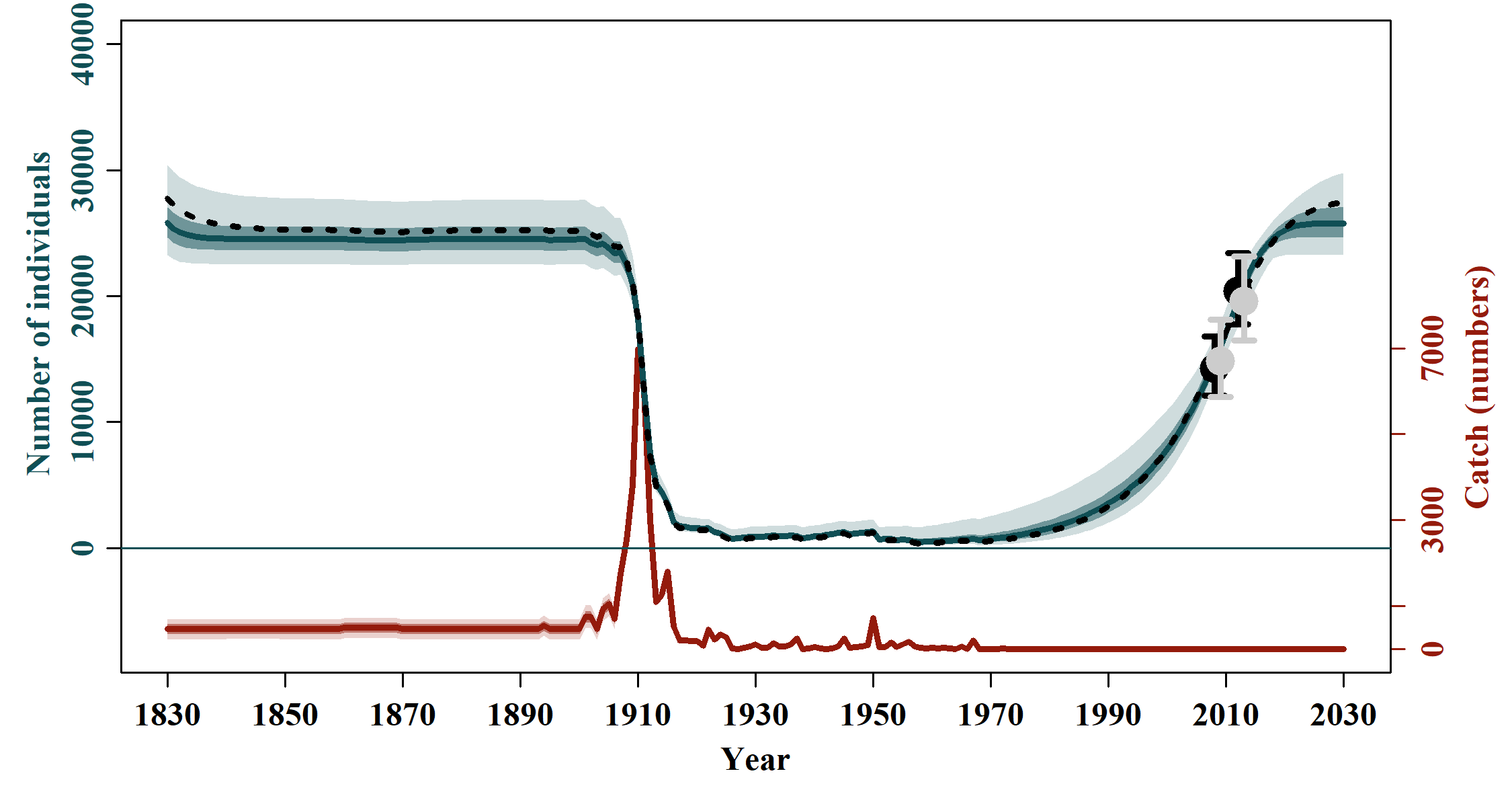 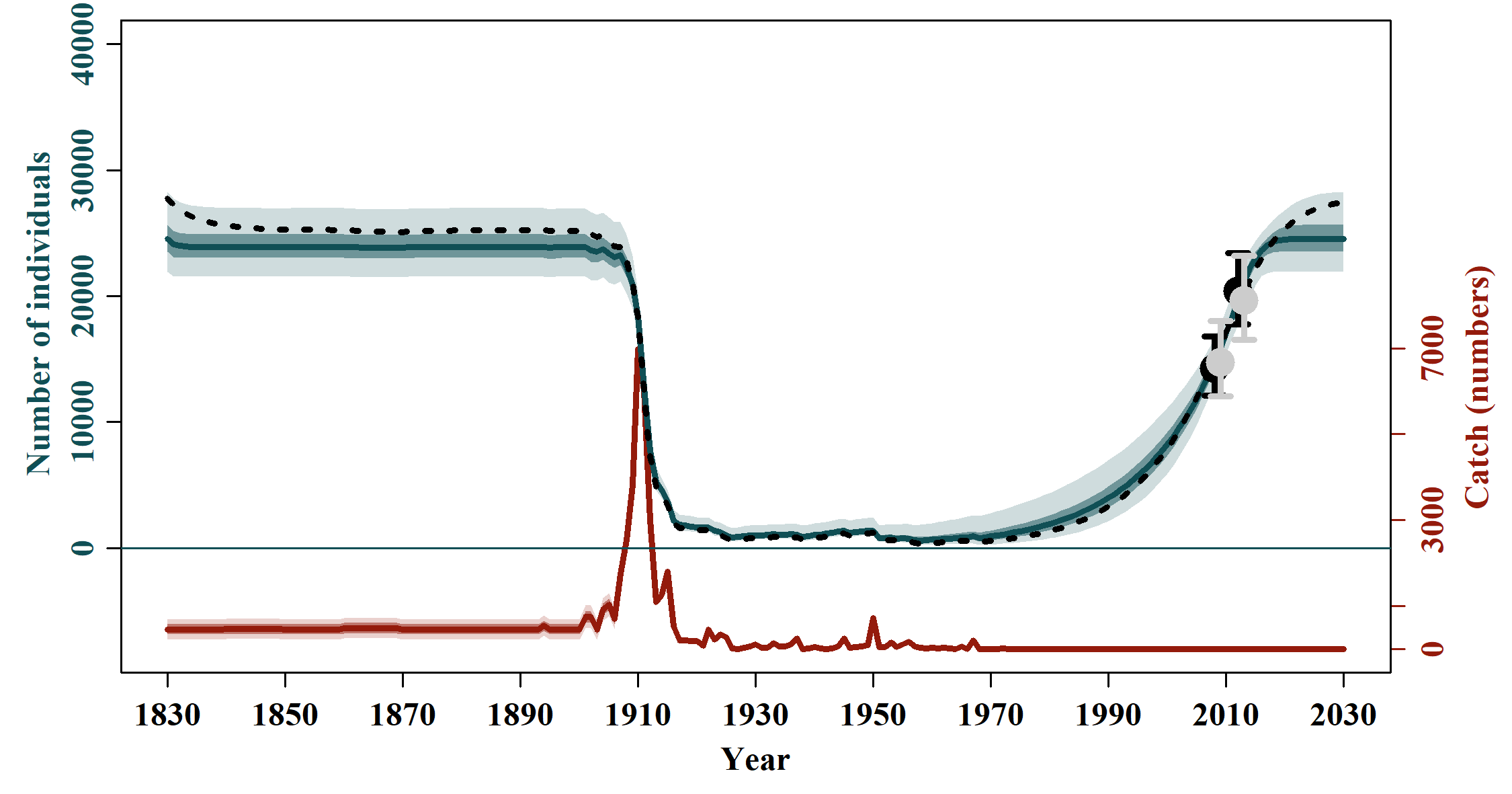 M-1M-2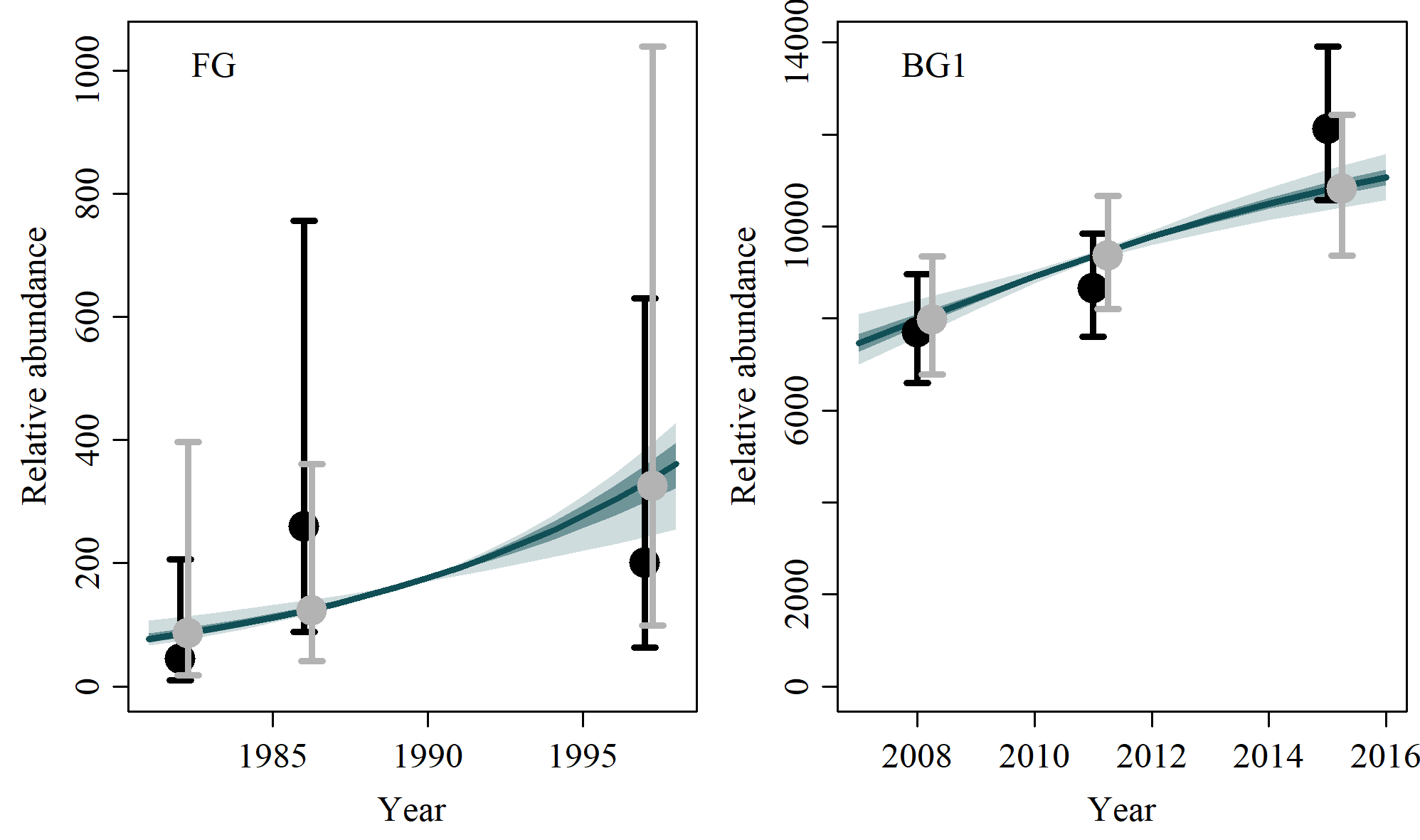 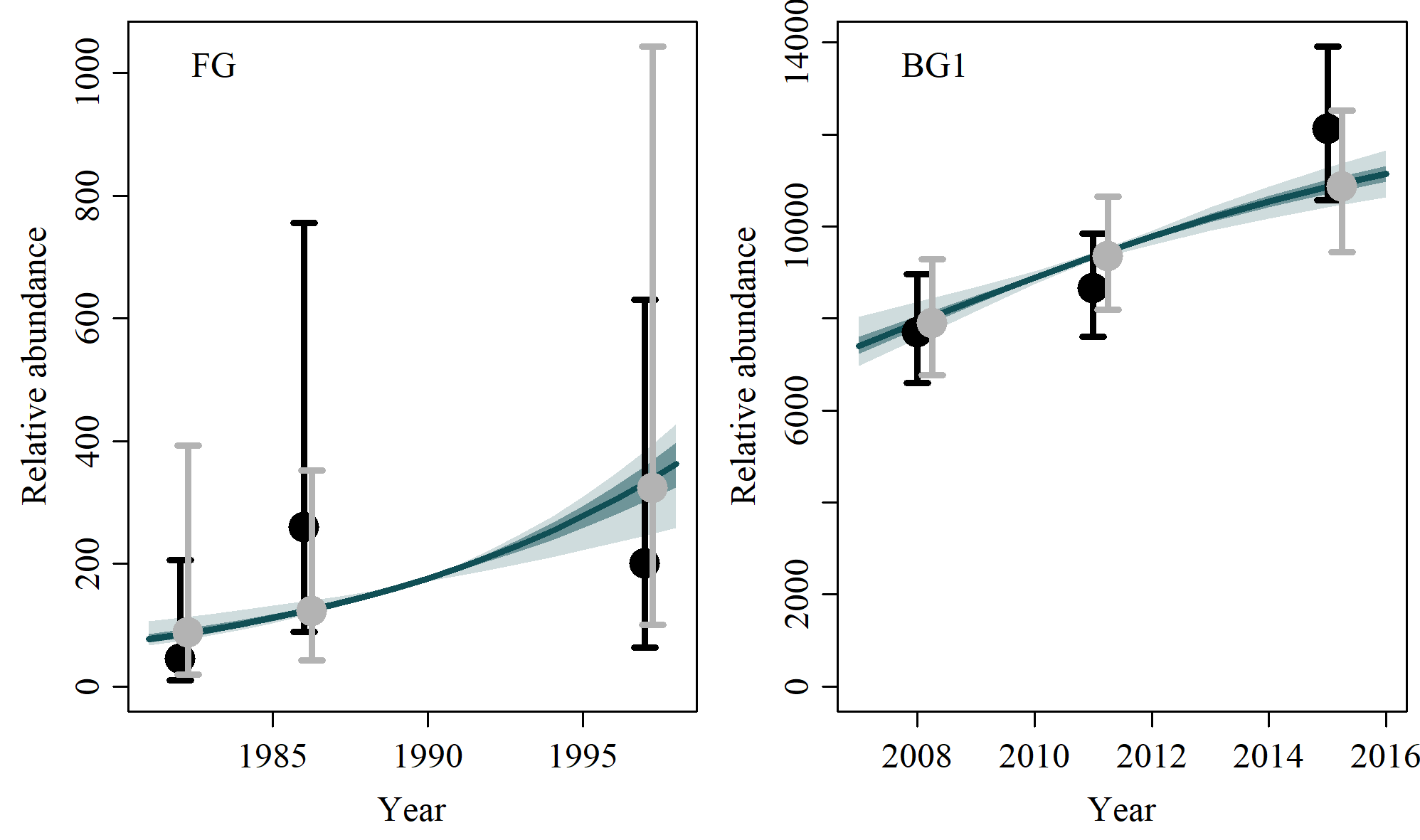 C-1C-2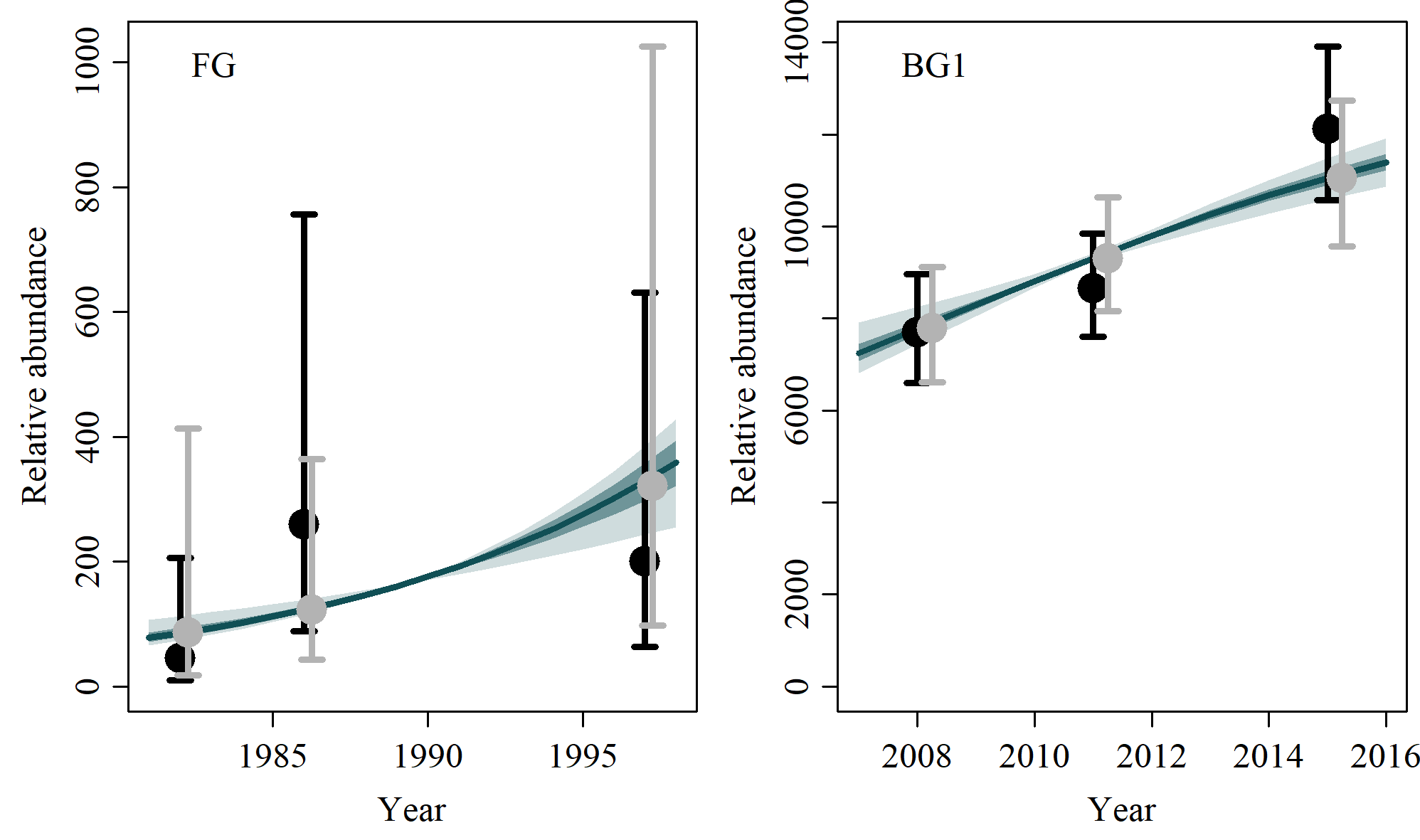 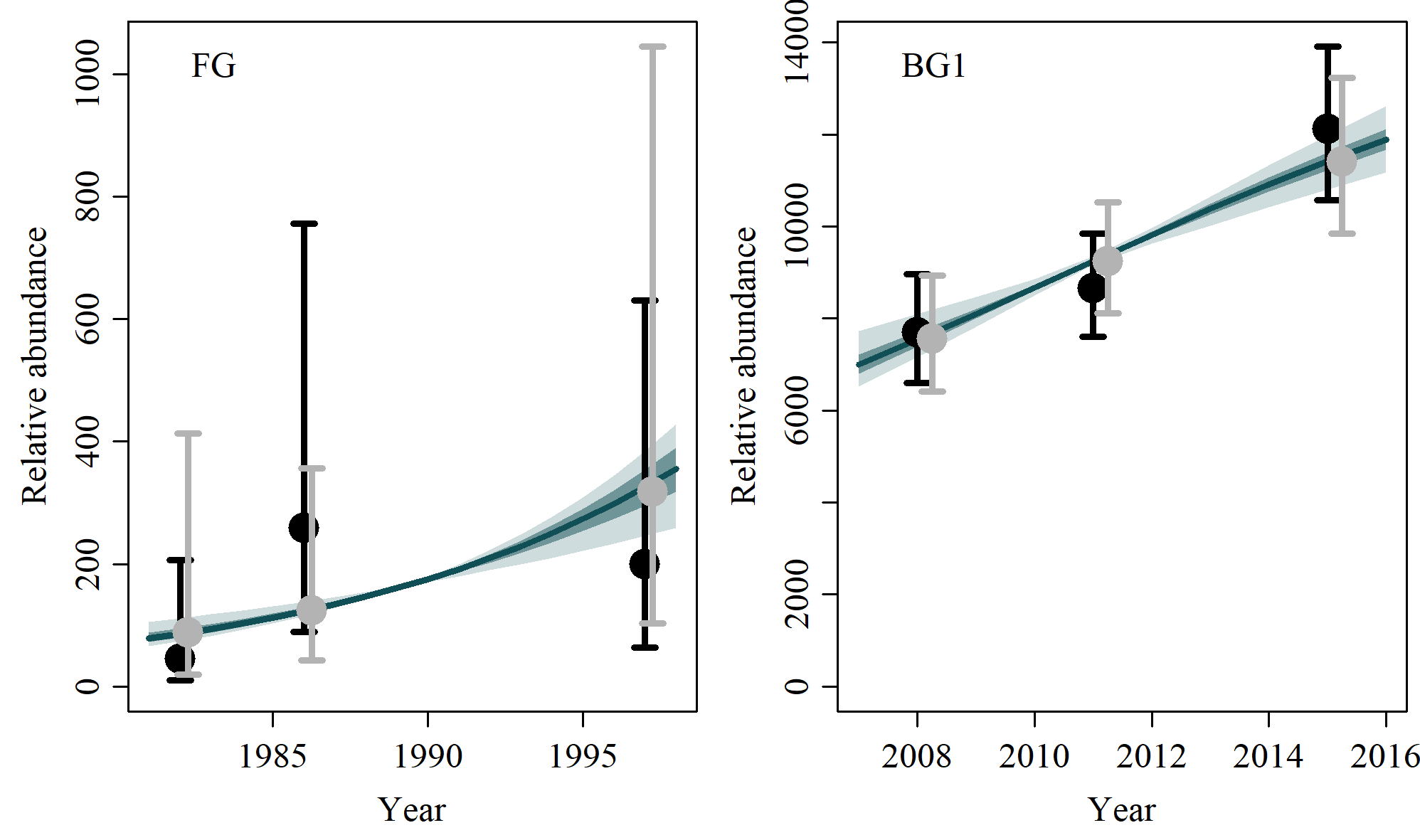 C-3C-4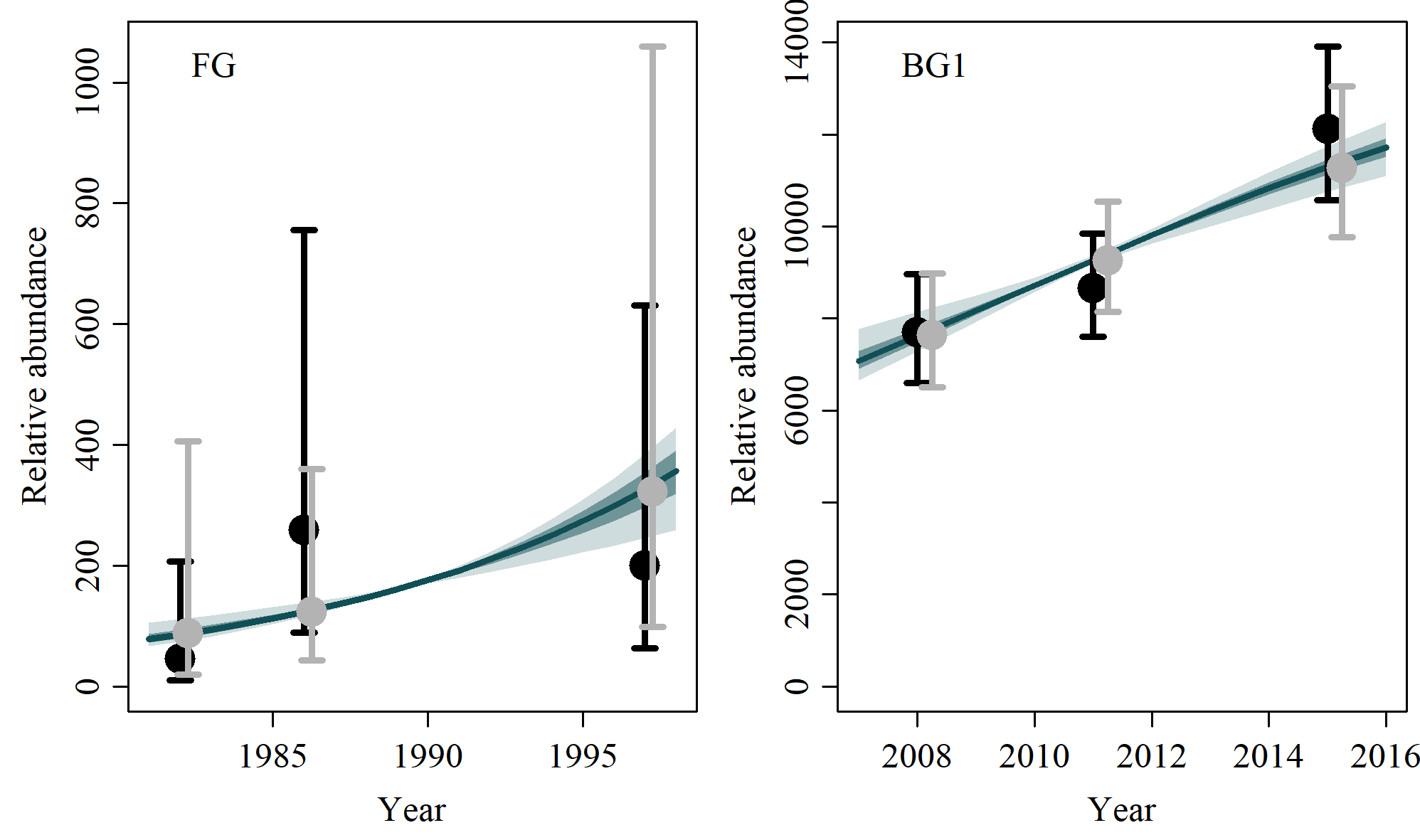 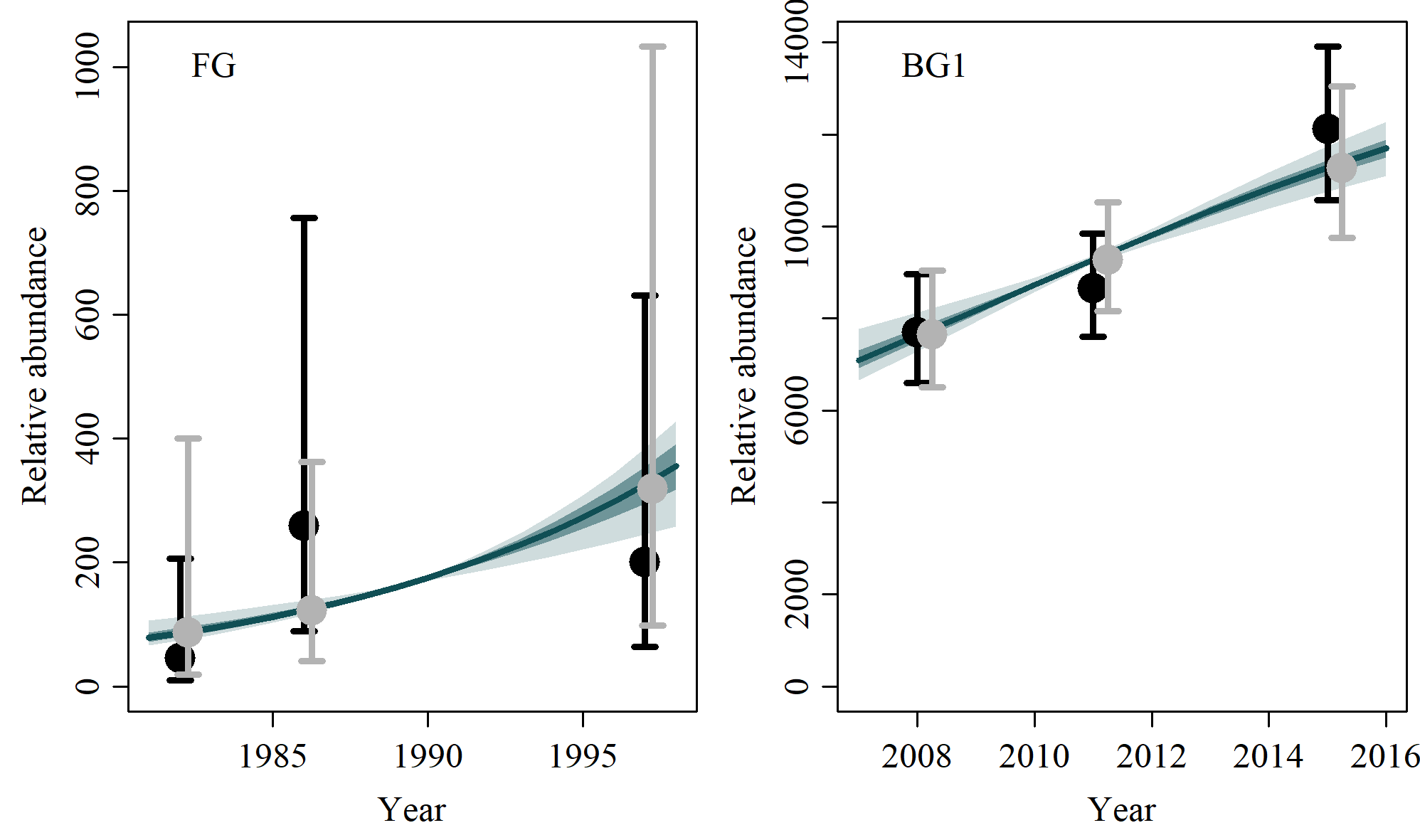 C-5C-6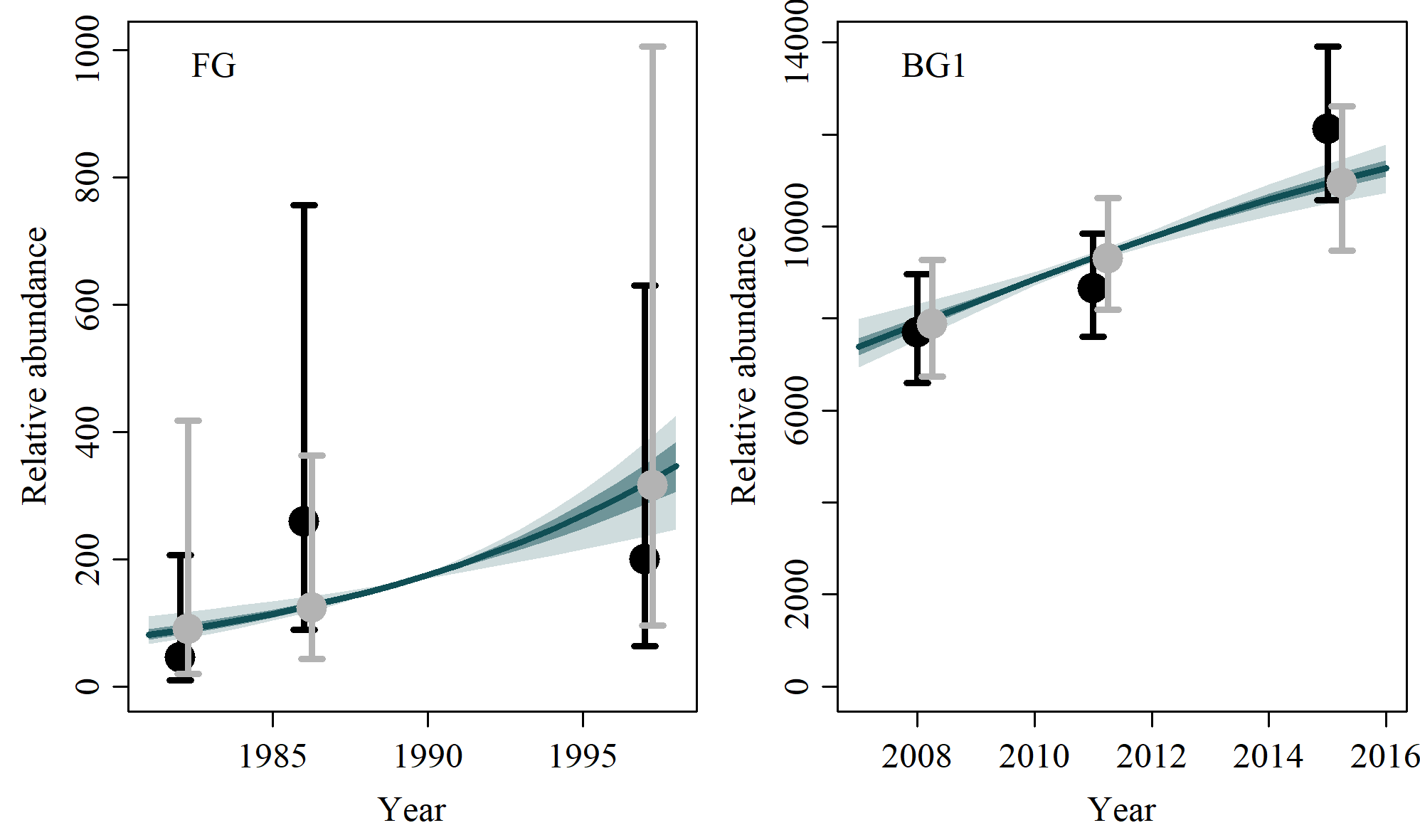 C-7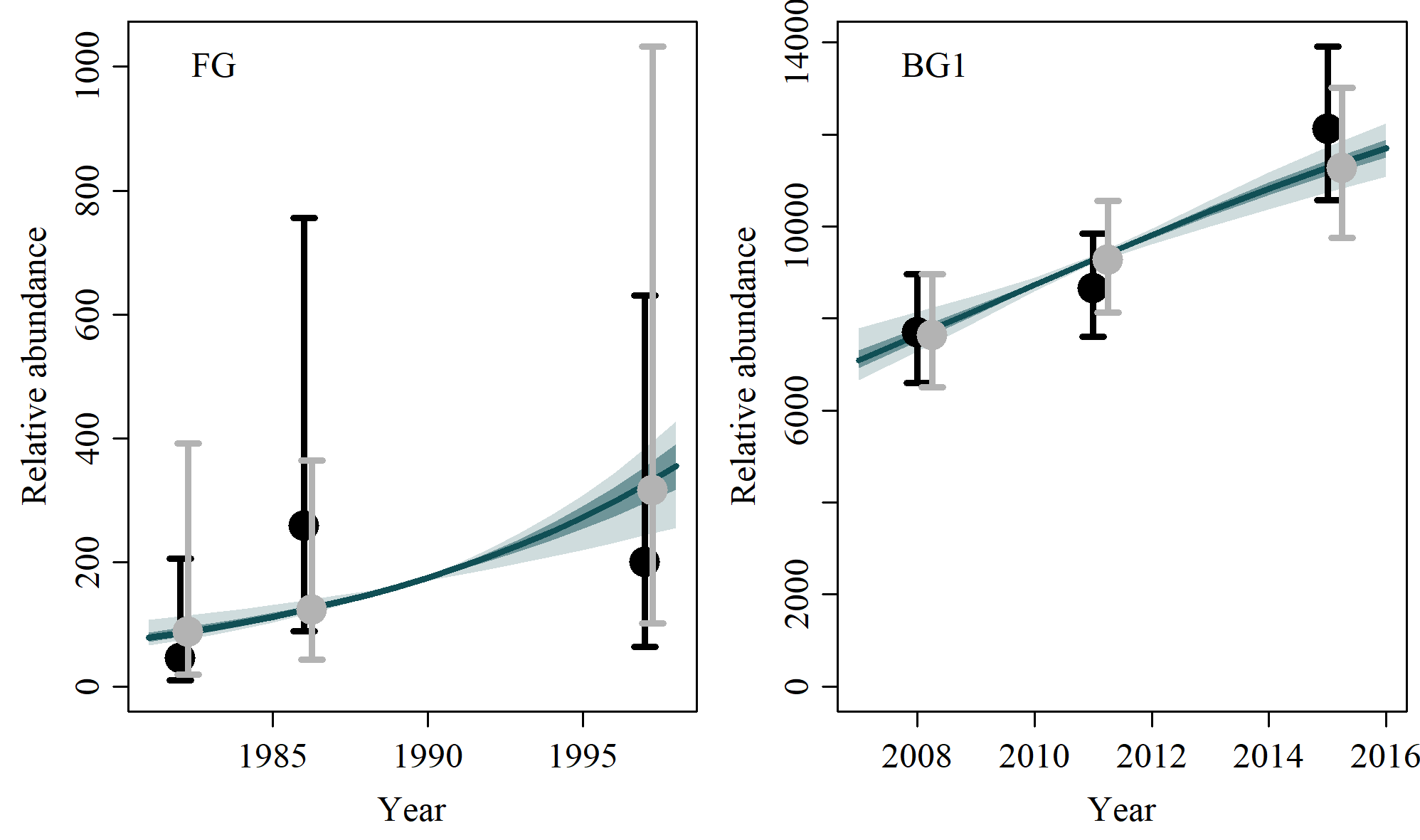 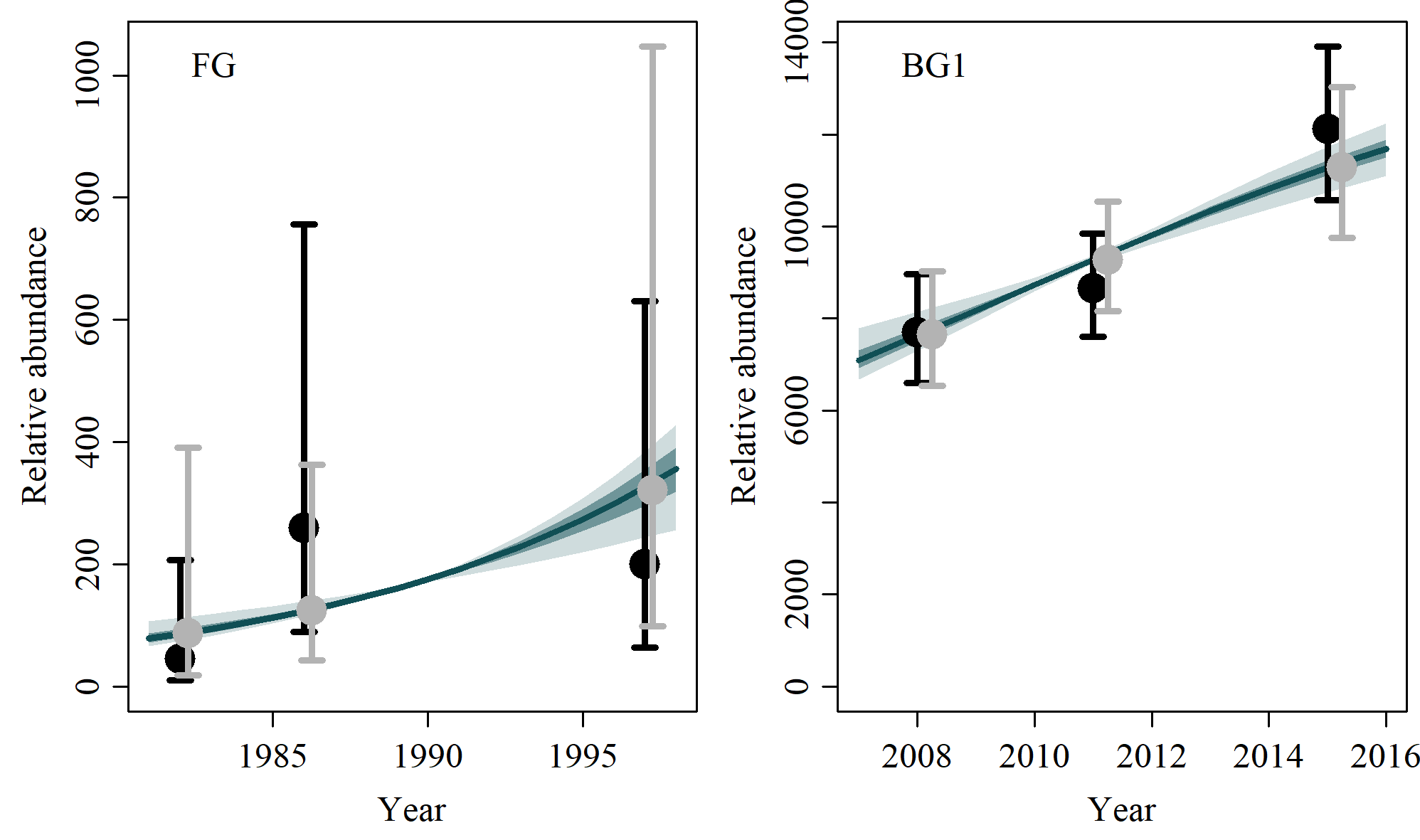 G-1G-2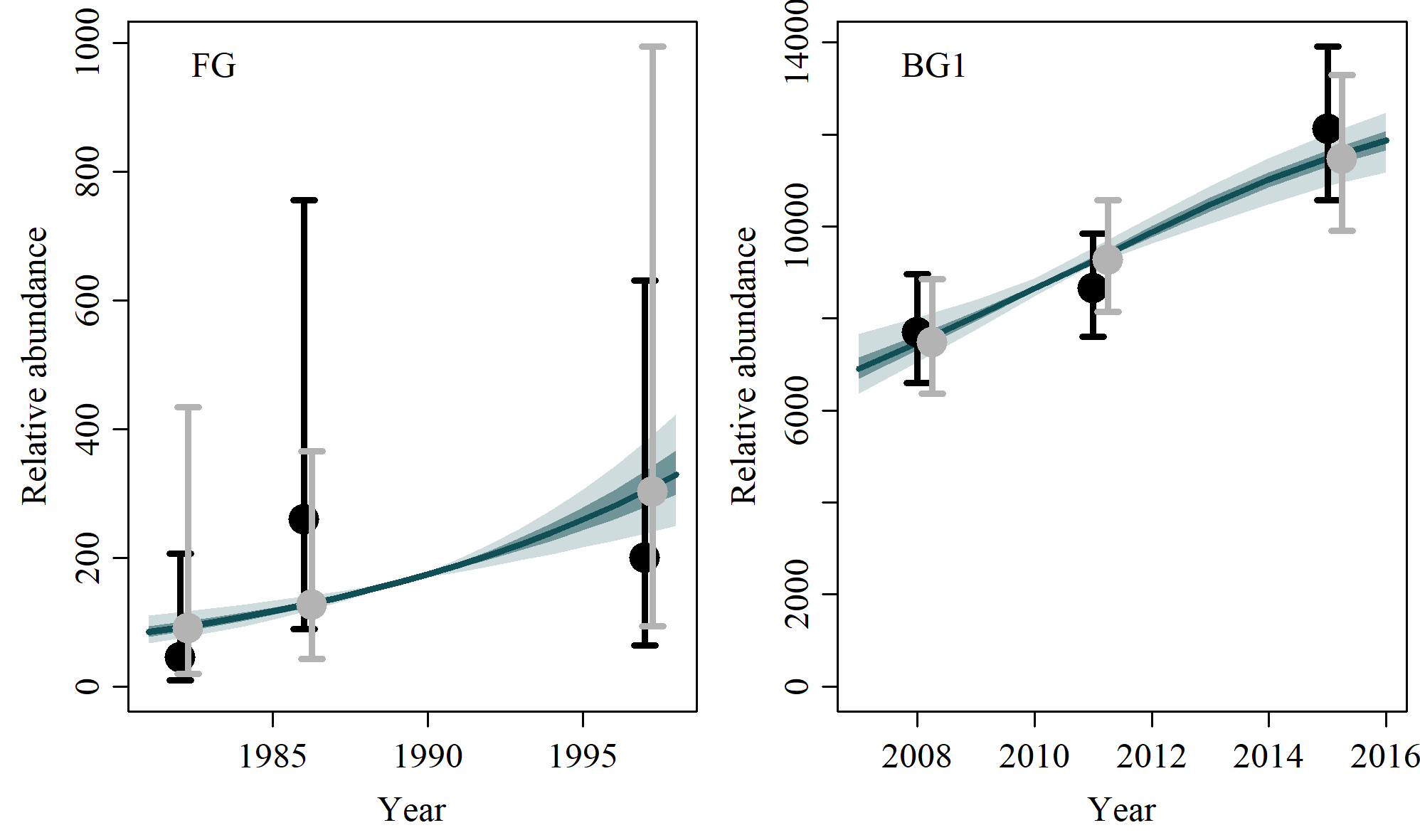 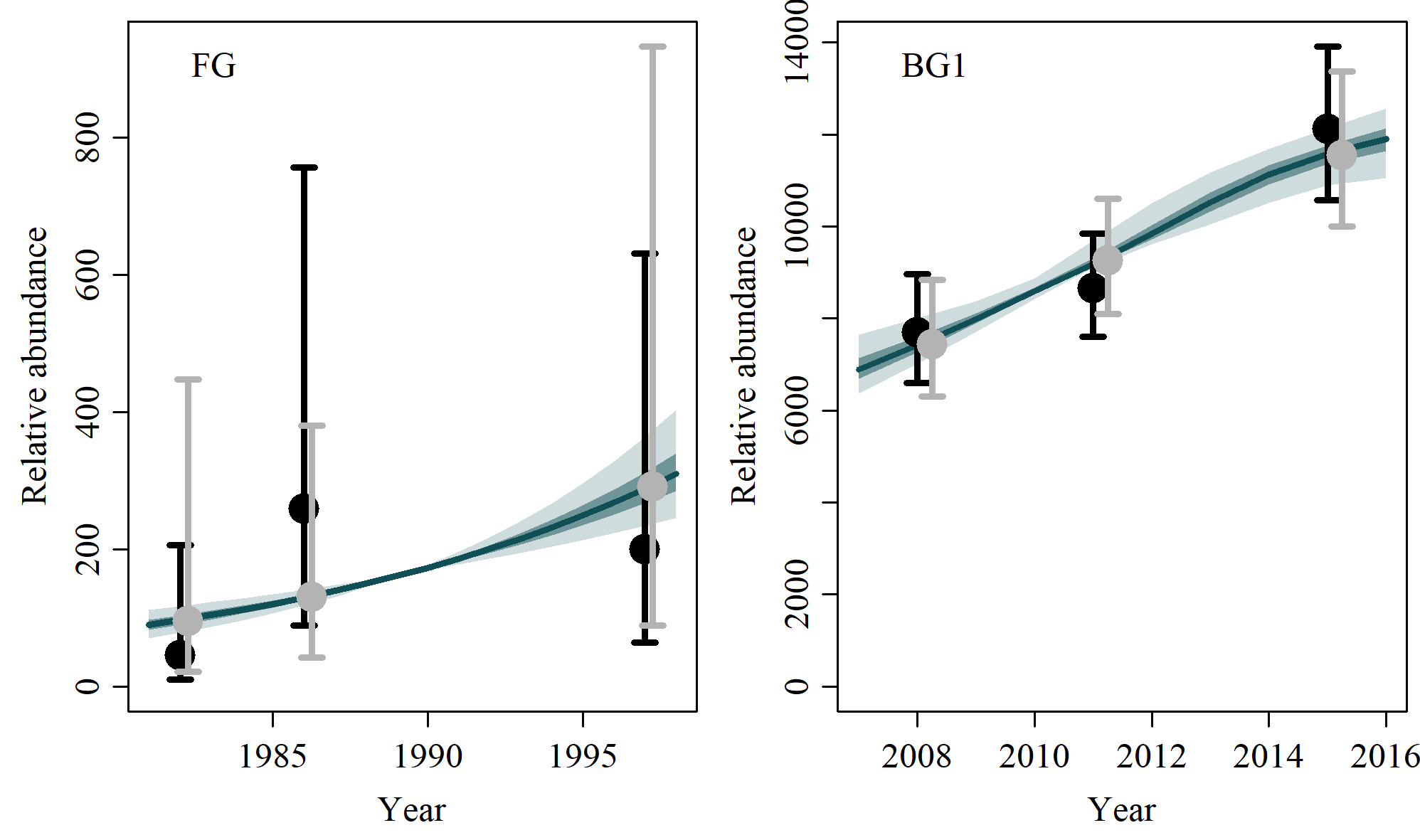 M-1M-2